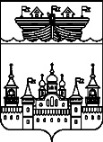 ЗЕМСКОЕ СОБРАНИЕ ВОСКРЕСЕНСКОГО МУНИЦИПАЛЬНОГО РАЙОНА НИЖЕГОРОДСКОЙ ОБЛАСТИРЕШЕНИЕ25 октября 2019 года	№94Об утверждении отчета об исполнении бюджета муниципального районаза 9 месяцев 2019 годаРассмотрев представленную начальником управления финансов администрации Воскресенского муниципального района Нижегородской области Н.В.Мясниковой информацию об исполнении бюджета муниципального района за 9 месяцев 2019 года,Земское собрание района решило:1.Утвердить отчет об исполнении бюджета муниципального района за 9 месяцев 2019 года по доходам в сумме 508816,9 тыс. рублей, по расходам в сумме 482224,9 тыс. рублей с превышением доходов над расходами (профицит бюджета муниципального района) в сумме 26591,9 тыс. рублей и со следующими показателями:- доходов бюджета муниципального района по кодам видов доходов, подвидов доходов, классификаций операций сектора государственного управления, относящихся к доходам бюджета, за 9 месяцев 2019 года согласно приложению 1 к настоящему постановлению;- доходов бюджета муниципального района по кодам классификации доходов бюджетов за 9 месяцев 2019 года согласно приложению 2 к настоящему постановлению;- расходов бюджета муниципального района по целевым статьям (муниципальным программам и непрограммным направлениям деятельности), группам видов расходов классификации расходов бюджета за 9 месяцев  2019 года согласно приложению 3 к настоящему постановлению;- ведомственной структуры расходов бюджета муниципального района за 9 месяцев 2019 года согласно приложению 4 к настоящему постановлению;- расходов бюджета муниципального района по разделам, подразделам и группам видов расходов классификации расходов бюджета за 9 месяцев 2019 года согласно приложению 5 к настоящему постановлению;- источников финансирования дефицита бюджета муниципального района по кодам групп, подгрупп, статей, видов источников финансирования дефицитов бюджетов, классификации операций сектора государственного управления, относящихся к источникам финансирования дефицитов бюджетов, за 9 месяцев 2019 года согласно приложению 6 к настоящему постановлению.И.о. главы местного самоуправления		С.И. ДоронинПриложение 1к решению Земского собранияВоскресенского муниципального района Нижегородской области от 25 октября  2019 года № 94Исполнение доходов бюджета муниципального района по кодам видов доходов, подвидов доходов, классификации операций сектора государственного управления за 9 месяцев 2019 годаПриложение 6к решению Земского собранияВоскресенского муниципального района Нижегородской области от 25 октября  2019 года  № 94Источники финансирования дефицита  бюджета муниципального района по кодам групп, подгрупп, статей, видов источников финансирования дефицитов бюджетов, классификации операций сектора государственного управления за 9 месяцев 2019 годатыс. рублейтыс. рублейтыс. рублейКод бюджетной классификации РФНаименование доходовПлан на 2019 годИсполне-ние 9 месяцев 2019 года% исполнения100000000000000001.НАЛОГОВЫЕ И НЕНАЛОГОВЫЕ ДОХОДЫ144606,197983,867,8101000000000000001.1.НАЛОГИ НА ПРИБЫЛЬ, ДОХОДЫ108021,771941,766,6101020000100001101.1.1.Налог на доходы физических лиц108021,771941,766,6101020100100001101.1.1.1. Налог на доходы физических лиц с доходов, источником которых является налоговый агент, за исключением доходов, в отношении которых исчисление и уплата налога осуществляются в соответствии со статьями 227, 2271 и 228 Налогового кодекса Российской Федерации102627,269410,667,6101020100110001101.1.1.1.1.1.Налог на доходы физических лиц с доходов, источником которых является налоговый агент, за исключением доходов, в отношении которых исчисление и уплата налога осуществляются в соответствии со статьями 227, 227.1 и 228 Налогового кодекса Российской Федерации (сумма платежа (перерасчеты, недоимка и задолженность по соответствующему платежу, в том числе по отмененному))102627,269273,267,5101020100121001101.1.1.1.1.2.Налог на доходы физических лиц с доходов, источником которых является налоговый агент, за исключением доходов, в отношении которых исчисление и уплата налога осуществляются в соответствии со статьями 227, 227.1 и 228 Налогового кодекса Российской Федерации (пени по соответствующему платежу)0,056,30,0101020100130001101.1.1.1.3.Налог на доходы физических лиц с доходов, источником которых является налоговый агент, за исключением доходов, в отношении которых исчисление и уплата налога осуществляются в соответствии со статьями 227, 227.1 и 228 Налогового кодекса Российской Федерации (суммы денежных взысканий (штрафов) по соответствующему платежу согласно законодательству Российской Федерации)0,081,50,0101020100140001101.1.1.1.4.Налог на доходы физических лиц с доходов, источником которых является налоговый агент, за исключением доходов, в отношении которых исчисление и уплата налога осуществляются в соответствии со статьями 227, 227.1 и 228 Налогового кодекса Российской Федерации (прочие поступления)0,0-0,40,0101020200100001101.1.1.2.Налог на доходы физических лиц с доходов, полученных от осуществления деятельности физическими лицами, зарегистрированными в качестве индивидуальных предпринимателей, нотариусов, занимающихся частной практикой, адвокатов, учредивших адвокатские кабинеты и других лиц, занимающихся частной практикой в соответствии со статьей 227 Налогового кодекса Российской Федерации516,6180,935,0101020200110001101.1.1.2.1.Налог на доходы физических лиц с доходов, полученных от осуществления деятельности физическими лицами, зарегистрированными в качестве индивидуальных предпринимателей, нотариусов, занимающихся частной практикой, адвокатов, учредивших адвокатские кабинеты, и других лиц, занимающихся частной практикой в соответствии со статьей 227 Налогового кодекса Российской Федерации (сумма платежа (перерасчеты, недоимка и задолженность по соответствующему платежу, в том числе по отмененному))516,6176,634,2101020200121001101.1.1.2.2.Налог на доходы физических лиц с доходов, полученных от осуществления деятельности физическими лицами, зарегистрированными в качестве индивидуальных предпринимателей, нотариусов, занимающихся частной практикой, адвокатов, учредивших адвокатские кабинеты, и других лиц, занимающихся частной практикой в соответствии со статьей 227 Налогового кодекса Российской Федерации (пени по соответствующему платежу)0,01,20,0101020200130001101.1.1.2.3.Налог на доходы физических лиц с доходов, полученных от осуществления деятельности физическими лицами, зарегистрированными в качестве индивидуальных предпринимателей, нотариусов, занимающихся частной практикой, адвокатов, учредивших адвокатские кабинеты, и других лиц, занимающихся частной практикой в соответствии со статьей 227 Налогового кодекса Российской Федерации (суммы денежных взысканий (штрафов) по соответствующему платежу согласно законодательству Российской Федерации)0,03,10,0101020300100001101.1.1.3. Налог на доходы физических лиц с доходов, полученных физическими лицами в соответствии со статьей 228 Налогового Кодекса Российской Федерации2376,4525,322,1101020300110001101.1.1.3.1.Налог на доходы физических лиц с доходов, полученных физическими лицами в соответствии со статьей 228 Налогового кодекса Российской Федерации (сумма платежа (перерасчеты, недоимка и задолженность по соответствующему платежу, в том числе по отмененному))2376,4497,120,9101020300121001101.1.1.3.2.Налог на доходы физических лиц с доходов, полученных физическими лицами в соответствии со статьей 228 Налогового кодекса Российской Федерации (пени по соответствующему платежу)0,016,70,0101020300130001101.1.1.3.3.Налог на доходы физических лиц с доходов, полученных физическими лицами в соответствии со статьей 228 Налогового кодекса Российской Федерации (суммы денежных взысканий (штрафов) по соответствующему платежу согласно законодательству Российской Федерации)0,011,50,0101020400100001101.1.1.4. Налог на доходы физических лиц в виде фиксированных авансовых платежей с доходов, полученных физическими лицами, являющимися иностранными гражданами, осуществляющими трудовую деятельность по найму у физических лиц на основании патента в соответствии  со статьей 2271 Налогового кодекса Российской Федерации2501,51824,873,0101020400110001101.1.1.4.1.Налог на доходы физических лиц в виде фиксированных авансовых платежей с доходов, полученных физическими лицами, являющимися иностранными гражданами, осуществляющими трудовую деятельность по найму на основании патента в соответствии со статьей 227.1 Налогового кодекса Российской Федерации (сумма платежа (перерасчеты, недоимка и задолженность по соответствующему платежу, в том числе по отмененному))2501,51824,873,0105000000000000001.2.НАЛОГИ НА СОВОКУПНЫЙ ДОХОД7895,85034,963,8105020000200001101.2.1.Единый налог на вмененный доход для отдельных видов деятельности7002,34664,666,6105020100200001101.2.1.1.Единый налог на вмененный доход  для отдельных видов деятельности7002,34664,666,6105020100210001101.2.1.1.1.Единый налог на вмененный доход для отдельных видов деятельности (сумма платежа (перерасчеты, недоимка и задолженность по соответствующему платежу, в том числе по отмененному))7002,34648,866,4105020100221001101.2.1.1.2.Единый налог на вменённый доход для отдельных видов деятельности (пени по соответствующему платежу)0,08,00,0105020100230001101.2.1.1.3.Единый налог на вмененный доход для отдельных видов деятельности (суммы денежных взысканий (штрафов) по соответствующему платежу согласно законодательству Российской Федерации)0,07,80,0105020200221001101.2.1.1.4.Единый налог на вмененный доход для отдельных видов деятельности (за налоговые периоды, истекшие до 1 января 2011 года) (пени по соответствующему платежу)0,00,00,0105030000100001101.2.2.Единый сельскохозяйственный налог44,559,3133,3105030100100001101.2.2.1.Единый сельскохозяйственный налог44,559,3133,3105030100110001101.2.2.1.1.Единый сельскохозяйственный налог (сумма платежа (перерасчеты, недоимка и задолженность по соответствующему платежу, в том числе по отмененному))44,558,8132,2105030100121001101.2.2.1.2.Единый сельскохозяйственный налог (пени по соответствующему платежу)0,00,40,0105030100130001101.2.2.1.3.Единый сельскохозяйственный налог (суммы денежных взысканий (штрафов) по соответствующему платежу согласно законодательству Российской Федерации)0,00,10,0105030100140001101.2.2.1.4.Единый сельскохозяйственный налог (прочие поступления)0,00,00,0105040000200001101.2.3. Налог, взимаемый в связи с применением патентной системы налогообложения849,0310,936,6105040200200001101.2.3.1. Налог, взимаемый в связи с применением патентной системы налогообложения, зачисляемый в бюджеты муниципальных районов849,0310,936,6105040200210001101.2.3.1.1.Налог, взимаемый в связи с применением патентной системы налогообложения, зачисляемый в бюджеты муниципальных районов (сумма платежа (перерасчеты, недоимка и задолженность по соответствующему платежу, в том числе по отмененному))849,0310,436,6105040200221001101.2.3.1.2.Налог, взимаемый в связи с применением патентной системы налогообложения, зачисляемый в бюджеты муниципальных районов (пени по соответствующему платежу)0,00,60,0108000000000000001.3.ГОСУДАРСТВЕННАЯ ПОШЛИНА2471,71919,877,7108030000100001101.3.1.Государственная пошлина по делам, рассматриваемым в судах общей юрисдикции, мировыми судьями1276,71035,181,1108030100100001101.3.1.1. Государственная пошлина по делам, рассматриваемым в судах общей юрисдикции, мировыми судьями (за исключением Верховного Суда Российской Федерации)1276,71035,181,1108030100110001101.3.1.1.1.Государственная пошлина по делам, рассматриваемым в судах общей юрисдикции, мировыми судьями (за исключением Верховного Суда Российской Федерации) (сумма платежа (перерасчеты, недоимка и задолженность по соответствующему платежу, в том числе по отмененному))1276,71035,181,1108060000100001101.3.2.Государственная пошлина за совершение действий, связанных с приобретением гражданства Российской Федерации или выходом из гражданства Российской Федерации, а также с въездом в Российскую Федерацию или выездом из Российской Федерации180,291,050,5108060000180031101.3.2.1.Государственная пошлина за совершение действий, связанных с приобретением гражданства Российской Федерации или выходом из гражданства Российской Федерации, а также с въездом в Российскую Федерацию или выездом из Российской Федерации (государственная пошлина за выдачу паспорта, удостоверяющего личность гражданина Российской Федерации за пределами территории Российской Федерации государственная пошлина за выдачу паспорта, удостоверяющего личность гражданина Российской Федерации за пределами территории Российской Федерации (при обращении через многофункциональные центры)180,285,047,2108060000180051101.3.2.2.Государственная пошлина за совершение действий, связанных с приобретением гражданства Российской Федерации или выходом из гражданства Российской Федерации, а также с въездом в Российскую Федерацию или выездом из Российской Федерации (государственная пошлина за выдачу паспорта, удостоверяющего личность гражданина Российской Федерации за пределами территории Российской Федерации, гражданину Российской Федерации в возрасте до 14 лет (при обращении через многофункциональные центры)0,06,00,0108070000100001101.3.3.Государственная пошлина за государственную регистрацию, а также за совершение прочих юридически значимых действий828,3609,673,6108070100100001101.3.3.1.Государственная пошлина за государственную регистрацию юридического лица, физических лиц в качестве индивидуальных предпринимателей, изменений, вносимых в учредительные документы юридического лица, за государственную регистрацию ликвидации юридического лица и другие юридически значимые действия11,51,210,6108070100180001101.3.3.1.1.Государственная пошлина за государственную регистрацию юридического лица, физических лиц в качестве индивидуальных предпринимателей, изменений, вносимых в учредительные документы юридического лица, за государственную регистрацию ликвидации юридического лица и другие юридически значимые действия (при обращении через многофункциональные центры)11,51,210,6108070200000001101.3.3.2.Государственная пошлина за государственную регистрацию прав, ограничений (обременений) прав на недвижимое имущество и сделок с ним703,2537,876,5108070200180001101.3.3.2.1.Государственная пошлина за государственную регистрацию прав, ограничений (обременений) прав на недвижимое имущество и сделок с ним (при обращении через многофункциональные центры)703,2537,876,5108071000100001101.3.3.2.Государственная пошлина за выдачу и обмен паспорта гражданина Российской Федерации113,670,762,2108071000180341101.3.3.2.1.Государственная пошлина за выдачу и обмен паспорта гражданина Российской Федерации (государственная пошлина за выдачу паспорта гражданина Российской Федерации (при обращении через многофункциональные центры)113,667,759,6108071000180351101.3.3.2.2.Государственная пошлина за выдачу и обмен паспорта гражданина Российской Федерации (государственная пошлина за выдачу паспорта гражданина Российской Федерации взамен утраченного или пришедшего в негодность (при обращении через многофункциональные центры)0,03,00,0108071410100001101.3.3.3.Государственная пошлина за государственную регистрацию транспортных средств и иные юридически значимые действия уполномоченных федеральных государственных органов, связанные с изменением и выдачей документов на транспортные средства, регистрационных знаков, водительских удостоверений181,5174,095,9108071410180001101.3.3.3.1.Государственная пошлина за государственную регистрацию транспортных средств и иные юридически значимые действия уполномоченных федеральных государственных органов, связанные с изменением и выдачей документов на транспортные средства, регистрационных знаков, водительских удостоверений (при обращении через многофункциональные центры)181,5174,095,9108071500100001101.3.3.4.Государственная пошлина за выдачу разрешения на установку рекламной конструкции5,010,0200,0108071500110001101.3.3.4.1.Государственная пошлина за выдачу разрешения на установку рекламной конструкции, сумма платежа (перерасчеты, недоимка и задолженность по соответствующему платежу, в том числе по отмененному5,010,0200,0109000000000000001.4.ЗАДОЛЖЕННОСТЬ И ПЕРЕРАСЧЕТЫ ПО ОТМЕНЕННЫМ НАЛОГАМ, СБОРАМ И ИНЫМ ОБЯЗАТЕЛЬНЫМ ПЛАТЕЖАМ0,00,00,0109070000000001101.4.1.Прочие налоги и сборы (по отмененным местным налогам и сборам)0,00,00,0109070300000001101.4.1.1.Целевые сборы с граждан и предприятий, учреждений, организаций на содержание милиции, на благоустройство территорий, на нужды образования и другие цели0,00,00,0109070330500001101.4.1.1.Целевые сборы с граждан и предприятий, учреждений, организаций на содержание милиции, на благоустройство территорий, на нужды образования и другие цели, мобилизуемые на территориях муниципальных районов0,00,00,0109070330510001101.4.1.1.1.Целевые сборы с граждан и предприятий, учреждений, организаций на содержание милиции, на благоустройство территорий, на нужды образования и другие цели, мобилизуемые на территориях муниципальных районов (сумма платежа (перерасчеты, недоимка и задолженность по соответствующему платежу, в том числе по отмененному))0,00,00,0111000000000000001.4.ДОХОДЫ ОТ ИСПОЛЬЗОВАНИЯ ИМУЩЕСТВА, НАХОДЯЩЕГОСЯ В ГОСУДАРСТВЕННОЙ И МУНИЦИПАЛЬНОЙ СОБСТВЕННОСТИ8778,25783,665,9111050000000001201.4.1. Доходы, получаемые в виде арендной либо иной платы за передачу в возмездное пользование государственного и муниципального имущества (за исключением имущества бюджетных и автономных учреждений, а также имущества государственных и муниципальных унитарных предприятий, в том числе казенных)8775,75605,963,9111050100000001201.4.1.1. Доходы, получаемые в виде арендной платы за земельные участки, государственная собственность на которые не разграничена, а также средства от продажи права на заключение договоров аренды указанных земельных участков3399,72119,462,3111050130500001201.4.1.1.1.Доходы, получаемые в виде арендной платы за земельные участки, государственная собственность на которые не разграничена и которые расположены в границах поселений, а также средства от продажи права на заключение договоров аренды указанных земельных участков2116,01599,275,6111050131300001201.4.1.1.2.Доходы, получаемые в виде арендной платы за земельные участки, государственная собственность на которые не разграничена и которые расположены в границах городских поселений, а также средства от продажи права на заключение договоров аренды указанных земельных участков1283,7520,240,5111050200000001201.4.1.2.Доходы, получаемые в виде арендной платы за земли после разграничения государственной собственности на землю, а также средства от продажи права на заключение договоров аренды указанных земельных участков (за исключением земельных участков бюджетных и автономных учреждений)267,0603,3226,0111050250500001201.4.1.2.1.Доходы, получаемые в виде арендной платы, а также средства от продажи права на заключение договоров аренды за земли, находящиеся в собственности муниципальных районов (за исключением земельных участков муниципальных бюджетных и автономных учреждений)267,0603,3226,0111050300000001201.4.1.3 Доходы от сдачи в аренду имущества, находящегося в оперативном управлении органов государственной власти, органов местного самоуправления, государственных внебюджетных фондов и созданных ими учреждений (за исключением имущества бюджетных и автономных учреждений)5109,02883,156,4111050350500001201.4.1.3.1. Доходы от сдачи в аренду имущества, находящегося в оперативном управлении органов управления муниципальных районов и созданных ими учреждений (за исключением имущества муниципальных бюджетных и автономных учреждений)5109,02883,156,4111070000000001201.4.2. Платежи от государственных и муниципальных унитарных предприятий1,5177,311820,0111070100000001201.4.2.1. Доходы от перечисления части прибыли государственных и муниципальных унитарных предприятий, остающейся после уплаты налогов и обязательных платежей1,5177,311820,0111070150500001201.4.2.1.1.Доходы от перечисления части прибыли, остающейся после уплаты налогов и иных обязательных платежей муниципальных унитарных предприятий, созданных муниципальными районами 1,5177,311820,0111090000000001201.4.3.Прочие доходы от использования имущества и прав, находящихся в государственной и муниципальной собственности (за исключением имущества бюджетных и автономных учреждений, а также имущества государственных и муниципальных унитарных предприятий, в том числе казенных)1,00,440,0111090400000001201.4.3.1.Прочие поступления от использования имущества, находящегося в государственной и муниципальной собственности (за исключением имущества бюджетных и автономных учреждений, а также имущества государственных и муниципальных унитарных предприятий, в том числе казенных)1,00,440,0111090450500001201.4.3.1.1.Прочие поступления от использования имущества, находящегося в собственности муниципальных районов (за исключением имущества бюджетных и автономных учреждений, а также имущества государственных и муниципальных унитарных предприятий, в том числе казенных)1,00,440,0112000000000000001.5.ПЛАТЕЖИ ПРИ ПОЛЬЗОВАНИИ ПРИРОДНЫМИ РЕСУРСАМИ215,172,833,8112010000100001201.5.1.Плата за негативное воздействие на окружающую среду215,172,833,8112010100100001201.5.1.1.Плата за выбросы загрязняющих веществ в атмосферный воздух стационарными объектами58,922,538,1112010100160001201.5.1.1.1.Плата за выбросы загрязняющих веществ в атмосферный воздух стационарными объектами (федеральные государственные органы, Банк России, органы управления государственными внебюджетными фондами Российской Федерации)58,922,538,1112010200100001201.5.1.2.Плата за выбросы загрязняющих веществ в атмосферный воздух передвижными объектами0,00,00,0112010200160001201.5.1.2.1.Плата за выбросы загрязняющих веществ в атмосферный воздух передвижными объектами (федеральные государственные органы, Банк России, органы управления государственными внебюджетными фондами Российской Федерации)0,00,00,0112010300100001201.5.1.3. Плата за выбросы загрязняющих веществ в водные объекты37,412,533,5112010300160001201.5.1.3.1.Плата за сбросы загрязняющих веществ в водные объекты (федеральные государственные органы, Банк России, органы управления государственными внебюджетными фондами Российской Федерации)37,412,533,5112010400100001201.5.1.4.Плата за размещение отходов производства118,837,831,8112010410160001201.5.1.4.1.Плата за размещение отходов производства (федеральные государственные органы, Банк России, органы управления государственными внебюджетными фондами Российской Федерации)118,837,831,8112010500100001201.5.1.5.Плата за иные виды негативного воздействия на окружающую среду0,00,00,0113000000000000001.6.ДОХОДЫ ОТ ОКАЗАНИЯ ПЛАТНЫХ УСЛУГ (РАБОТ) И КОМПЕНСАЦИИ ЗАТРАТ ГОСУДАРСТВА14413,010347,371,8113010000000001301.6.1.Доходы от оказания  платных услуг (работ)14194,010137,171,4113019900000001301.6.1.1.Прочие доходы от оказания платных услуг     (работ)14194,010137,171,4113019950500001301.6.1.1.1.Прочие доходы от оказания платных услуг (работ) получателями средств бюджетов муниципальных районов14194,010137,171,4113020000000001301.6.2.Доходы от компенсации затрат государства219,0210,296,0113020600000001301.6.2.1.Доходы, поступающие в порядке возмещения расходов, понесённых в связи с эксплуатацией имущества155,0104,067,1113029900000001301.6.2.2.Прочие доходы от компенсации затрат государства64,0106,2165,9113029950500001301.6.2.2.1.Прочие доходы от компенсации затрат бюджетов муниципальных районов64,0106,2165,9114000000000000001.7.ДОХОДЫ ОТ ПРОДАЖИ МАТЕРИАЛЬНЫХ И НЕМАТЕРИАЛЬНЫХ АКТИВОВ1960,51013,651,7114020000000004101.7.1. Доходы от реализации имущества, находящегося в государственной и муниципальной собственности (за исключением движимого имущества бюджетных и автономных учреждений, а также имущества государственных и муниципальных унитарных предприятий, в том числе казенных)101,51,51,5114020500500004101.7.1.1. Доходы от реализации имущества, находящегося в собственности муниципальных районов (за исключением движимого имущества муниципальных бюджетных и автономных учреждений, а также имущества муниципальных унитарных предприятий, в том числе казенных), в части реализации основных средств по указанному имуществу101,51,51,5114020520500004101.7.1.1.1.Доходы от реализации имущества, находящегося в оперативном управлении учреждений, находящихся в ведении органов управления муниципальных районов (за исключением имущества муниципальных бюджетных и автономных учреждений), в части реализации основных средств по указанному имуществу100,00,00,0114020520500004401.7.1.1.2.Доходы от реализации имущества, находящегося в оперативном управлении учреждений, находящихся в ведении органов управления муниципальных районов (за исключением имущества муниципальных бюджетных и автономных учреждений), в части реализации материальных запасов по указанному имуществу1,51,5114060000000004301.7.2.Доходы от продажи земельных участков, находящихся в государственной и муниципальной собственности1859,01012,154,4114060100000004301.7.2.1.Доходы от продажи земельных участков, государственная  собственность на которые не разграничена 1800,0616,734,3114060130500004301.7.2.1.1.Доходы от продажи земельных участков, государственная собственность на которые не разграничена и которые расположены в границах сельских  поселений1600,0572,835,8114060131300004301.7.2.1.2.Доходы от продажи земельных участков, государственная собственность на которые не разграничена и которые расположены в границах городских поселений200,043,921,9114060200000004301.7.3.Доходы от продажи земельных участков, государственная собственность на которые разграничена (за исключением земельных участков бюджетных и автономных учреждений)0,0124,00,0114060250500004301.7.3.1.Доходы от продажи земельных участков, находящихся в собственности муниципальных районов (за исключением земельных участков муниципальных бюджетных и автономных учреждений)0,0124,00,0114063000000004301.7.4.Плата за увеличение площади земельных участков, находящихся в частной собственности, в результате перераспределения таких земельных участков и земель (или) земельных участков, находящихся в государственной или муниципальной собственности59,0271,3459,9114063100000004301.7.4.1.Плата за увеличение площади земельных участков, находящихся в частной собственности, в результате перераспределения таких земельных участков и земель (или) земельных участков, государственная собственность на которые не разграничена59,0271,3459,9114063130500004301.7.4.1.1.Плата за увеличение площади земельных участков, находящихся в частной собственности, в результате перераспределения таких земельных участков и земель (или) земельных участков, государственная собственность на которые не разграничена и которые расположены в границах сельских поселений и межселенных территорий муниципальных районов49,0197,0402,0114063131300004301.7.4.1.2.Плата за увеличение площади земельных участков, находящихся в частной собственности, в результате перераспределения таких земельных участков и земель (или) земельных участков, государственная собственность на которые не разграничена и которые расположены в границах городских поселений10,061,6615,7114063250500004301.7.4.1.3.Плата за увеличение площади земельных участков, находящихся в частной собственности, в результате перераспределения таких земельных участков и земельных участков, находящихся в собственности муниципальных районов0,012,80,0116000000000000001.8.ШТРАФЫ, САНКЦИИ, ВОЗМЕЩЕНИЕ УЩЕРБА850,0685,280,6116080100100001401.8.1.Денежные взыскания (штрафы) за административные правонарушения в области государственного регулирования производства и оборота этилового спирта, алкогольной, спиртосодержащей продукции81,60,00,0116080100160001401.8.1.1.Денежные взыскания (штрафы) за административные правонарушения в области государственного регулирования производства и оборота этилового спирта, алкогольной, спиртосодержащей продукции (федеральные государственные органы, Банк России, органы управления государственными внебюджетными фондами Российской Федерации)81,60,00,0116250300100001401.8.2.Денежные взыскания (штрафы) за нарушение законодательства Российской Федерации об охране и использовании животного мира0,01,00,0116250500100001401.8.3.Денежные взыскания (штрафы) за нарушение законодательства в области охраны окружающей среды104,77,06,7116250500160001401.8.3.1.Денежные взыскания (штрафы) за нарушение законодательства в области охраны окружающей среды (федеральные государственные органы, Банк России, органы управления государственными внебюджетными фондами Российской Федерации)74,80,00,0116250500100001401.8.3.2.Денежные взыскания (штрафы) за нарушение земельного законодательства (федеральные государственные органы, Банк России, органы управления государственными внебюджетными фондами Российской Федерации)29,97,023,4116250600100001401.8.4.Денежные взыскания (штрафы) за нарушение лесного законодательства79,970,087,6116250600160001401.8.1.4.1.Денежные взыскания (штрафы) за нарушение земельного законодательства (федеральные государственные органы, Банк России, органы управления государственными внебюджетными фондами Российской Федерации)76,570,00,0116250600100001401.8.1.4.2.Денежные взыскания (штрафы) за нарушение земельного законодательства3,40,00,0116250700000001401.8.5.Денежные взыскания (штрафы) за нарушение лесного законодательства0,030,00,0116250740560001401.8.5.1.Денежные взыскания (штрафы) за нарушение лесного законодательства на лесных участках, находящихся в собственности муниципальных районов (федеральные государственные органы, Банк России, органы управления государственными внебюджетными фондами Российской Федерации)0,030,00,0116280000100001401.8.6.Денежные взыскания (штрафы) за нарушение законодательства в области обеспечения санитарно-эпидемиологического благополучия человека и законодательства в сфере защиты прав потребителей2,41,50,0116280000160001401.8.6.1.Денежные взыскания (штрафы) за нарушение законодательства в области обеспечения санитарно-эпидемиологического благополучия человека и законодательства в сфере защиты прав потребителей (федеральные государственные органы, Банк России, органы управления государственными внебюджетными фондами Российской Федерации)2,41,50,0116300000100001401.8.7.Денежные взыскания (штрафы) за правонарушения в области дорожного движения41,352,50,0116300300100001401.8.7.1.Прочие денежные взыскания (штрафы) за правонарушения в области дорожного движения41,352,50,0116300300160001401.8.7.1.1.Прочие денежные взыскания (штрафы) за правонарушения в области дорожного движения (федеральные государственные органы, Банк России, органы управления государственными внебюджетными фондами Российской Федерации)41,352,50,0116330500500001401.8.8. Денежные взыскания (штрафы) за нарушение законодательства Российской Федерации о контрактной системе в сфере закупок товаров, работ, услуг для обеспечения государственных и муниципальных нужд для нужд муниципальных районов16,341,3253,6116330500560001401.8.8.1.Денежные взыскания (штрафы) за нарушение законодательства Российской Федерации о контрактной системе в сфере закупок товаров, работ, услуг для обеспечения государственных и муниципальных нужд для нужд муниципальных районов (федеральные государственные органы, Банк России, органы управления государственными внебюджетными фондами Российской Федерации)16,341,3253,6116430000100001401.8.9.Денежные взыскания (штрафы) за нарушение законодательства Российской Федерации об административных правонарушениях, предусмотренные статьей 20.25 Кодекса Российской Федерации об административных правонарушениях128,988,168,4116430000160001401.8.9.1.Денежные взыскания (штрафы) за нарушение законодательства Российской Федерации об административных правонарушениях, предусмотренные статьей 20.25 Кодекса Российской Федерации об административных правонарушениях (федеральные государственные органы, Банк России, органы управления государственными внебюджетными фондами Российской Федерации)128,988,168,4116900000000001401.8.10.Прочие поступления от денежных взысканий (штрафов) и иных сумм в возмещение ущерба394,9393,799,7116900500500001401.8.10.1.Прочие поступления от денежных взысканий (штрафов) и иных сумм в возмещение ущерба, зачисляемые в бюджеты муниципальных районов394,984,221,3116900500560001401.8.10.2.Прочие поступления от денежных взысканий (штрафов) и иных сумм в возмещение ущерба, зачисляемые в бюджеты муниципальных районов (федеральные государственные органы, Банк России, органы управления государственными внебюджетными фондами Российской Федерации)0,0309,50,0117000000000000001.9.ПРОЧИЕ НЕНАЛОГОВЫЕ ДОХОДЫ0,01185,00,0117050000000001801.9.1.Прочие неналоговые доходы0,01185,00,0117050500500001801.9.1.1.Прочие неналоговые доходы бюджетов муниципальных районов0,01062,60,0117010500500001801.9.1.2.Невыясненные поступления, зачисляемые в бюджеты муниципальных районов0,0122,40,0200000000000000002.БЕЗВОЗМЕЗДНЫЕ ПОСТУПЛЕНИЯ599087,3410833,268,6202000000000000002.1. БЕЗВОЗМЕЗДНЫЕ ПОСТУПЛЕНИЯ ОТ ДРУГИХ БЮДЖЕТОВ БЮДЖЕТНОЙ СИСТЕМЫ   РОССИЙСКОЙ ФЕДЕРАЦИИ600739,6412485,568,7202100000000001502.1.1.Дотации бюджетам бюджетной системы Российской Федерации194707,3146030,575,0202150010000001502.1.1.1. Дотации на выравнивание бюджетной обеспеченности194707,3146030,575,0202150010500001502.1.1.1.1.Дотации бюджетам муниципальных районов на выравнивание бюджетной обеспеченности194707,3146030,575,0202150010502201502.1.1.1.1.1.Дотации бюджетам муниципальных районов на выравнивание бюджетной обеспеченности за счёт средств областного бюджета194707,3146030,575,0202200000000001502.1.2.СУБСИДИИ БЮДЖЕТАМ БЮДЖЕТНОЙ СИСТЕМЫ РОССИЙСКОЙ ФЕДЕРАЦИИ (МЕЖБЮДЖЕТНЫЕ СУБСИДИИ)120762,851894,543,0202200770000001502.1.2.1.Субсидии бюджетам на софинансирование капитальных вложений в объекты государственной (муниципальной) собственности55691,814296,925,7202200770500001502.1.2.1.1.Субсидии бюджетам муниципальных районов на на софинансирование капитальных вложений в объекты муниципальной собственности55691,814296,925,7202200770502201502.1.2.1.1.1. Субсидии бюджетам муниципальных районов на софинансирование капитальных вложений в объекты муниципальной собственности за счёт средств областного бюджета55691,814296,925,7202250970500001502.1.2.2.Субсидии бюджетам муниципальных районов на создание в общеобразовательных организациях, расположенных в сельской местности, условий для занятий физической культурой и спортом1000,01000,0100,0202250970501101502.1.2.2.1.Субсидии бюджетам муниципальных районов на создание в общеобразовательных организациях, расположенных в сельской местности, условий для занятий физической культурой и спортом за счет средств федерального бюджета740,0740,0100,020225097050221502.1.2.2.2.Субсидии бюджетам муниципальных районов на создание в общеобразовательных организациях, расположенных в сельской местности, условий для занятий физической культурой и спортом за счет средств областного бюджета260,0260,0100,0202254670500001502.1.2.3.Субсидии бюджетам муниципальных районов на обеспечение развития и укрепления материально-технической базы домов культуры в населенных пунктах с числом жителей до 50 тысяч человек1297,9894,368,9202254670501101502.1.2.3.1.Субсидии бюджетам муниципальных районов на обеспечение развития и укрепления материально-технической базы домов культуры в населенных пунктах с числом жителей до 50 тысяч человек за счет средств федерального бюджета902,2621,668,9202254670502201502.1.2.3.2.Субсидии бюджетам муниципальных районов на обеспечение развития и укрепления материально-технической базы домов культуры в населенных пунктах с числом жителей до 50 тысяч человек за счет средств областного бюджета395,7272,668,9202254970500001502.1.2.4.Субсидии бюджетам муниципальных районов на реализацию мероприятий по обеспечению жильем молодых семей2364,71519,064,2202254970501101502.1.2.4.1.Субсидии бюджетам муниципальных районов на реализацию мероприятий по обеспечению жильем молодых семей за счет средств федерального бюджета194,50,00,0202254970502201502.1.2.4.2.Субсидии бюджетам муниципальных районов на реализацию мероприятий по обеспечению жильем молодых семей за счет средств областного бюджета2170,21519,070,0202255190500001502.1.2.5.Субсидия бюджетам муниципальных районов на поддержку отрасли культуры143,1143,1100,0202255190501101502.1.2.5.1.Субсидия бюджетам муниципальных районов на поддержку отрасли культуры за счет средств федерального бюджета105,9105,9100,0202255190502201502.1.2.5.2.Субсидия бюджетам муниципальных районов на поддержку отрасли культуры за счет средств областного бюджета37,237,2100,0202255270500001502.1.2.6.Субсидии бюджетам муниципальных районов на государственную поддержку малого и среднего предпринимательства, включая крестьянские (фермерские) хозяйства, а также на реализацию мероприятий по поддержке молодежного предпринимательства1500,01500,0100,0202255270502201502.1.2.6.1.Субсидии бюджетам муниципальных районов на государственную поддержку малого и среднего предпринимательства, включая крестьянские (фермерские) хозяйства, а также на реализацию мероприятий по поддержке молодежного предпринимательства за счет средств областного бюджета1500,01500,0100,0202255550500001502.1.2.6.Субсидии бюджетам муниципальных районов на поддержку государственных программ субъектов Российской Федерации и муниципальных программ формирования современной городской среды5390,60,00,0202255550501101502.1.2.6.1.Субсидии бюджетам муниципальных районов на поддержку государственных программ субъектов Российской Федерации и муниципальных программ формирования современной городской среды за счет средств областного бюджета5174,90,00,0202255550502201502.1.2.6.2.Субсидии бюджетам муниципальных районов на поддержку государственных программ субъектов Российской Федерации и муниципальных программ формирования современной городской среды за счет средств федерального бюджета215,60,00,0202275670500001502.1.2.7.Субсидии бюджетам муниципальных районов на софинансирование капитальных вложений в объекты государственной (муниципальной) собственности в рамках обеспечения устойчивого развития сельских территорий21617,621617,6100,0202275670501101502.1.2.7.1.Субсидии бюджетам муниципальных районов на софинансирование капитальных вложений в объекты государственной (муниципальной) собственности в рамках обеспечения устойчивого развития сельских территорий за счет средств федерального бюджета15997,013848,686,6202275670502201502.1.2.7.2.Субсидии бюджетам муниципальных районов на софинансирование капитальных вложений в объекты государственной (муниципальной) собственности в рамках обеспечения устойчивого развития сельских территорий за счет средств областного бюджета5620,67769,0138,2202299990000001502.1.2.2.Прочие субсидии 31757,110923,734,4202299990500001502.1.2.2.1.Прочие субсидии бюджетам муниципальных районов31757,110923,734,4202299990502201502.1.2.2.1.1.Прочие субсидии бюджетам муниципальных районов за счет средств областного бюджета31757,110923,734,4202299990502201502.1.2.2.1.1.1.Субсидии на оказание частичной финансовой поддержки районных (городских) средств массовой информации1641,61216,574,1202299990502201502.1.2.2.1.1.2.Субсидии на предоставление социальных выплат на возмещение части процентной ставки по кредитам, полученным гражданами на газификацию жилья в российских кредитных организациях25,00,00,0202299990502201502.1.2.2.1.1.3.Субсидии на обеспечение доступа к системе электронного документооборота280,480,628,8202299990502201502.1.2.2.1.1.4.Субсидии на капремонт образовательных организаций, реализующих общеобразовательные программы НО13715,74807,235,0202299990502201502.1.2.2.1.1.5.Субсидии на ликвидацию свалок и объектов размещения отходов579,50,00,0202299990502201502.1.2.2.1.1.6. Субсидии на создание (обустройство) контейнерных площадок2804,40,00,0202299990502201502.1.2.2.1.1.7. Субсидии на реконструкцию муниципального сегмента РАСЦО населения2342,82342,8100,0202299990502201502.1.2.2.1.1.8.Субсидии на реализацию проекта по поддержке местных инициатив10017,62476,624,7202299990502201502.1.2.2.1.1.9.Субсидии на текущий ремонт муниципальных учреждений культуры350,00,00,0202300000000001502.1.3.СУБВЕНЦИИ БЮДЖЕТАМ БЮДЖЕТНОЙ СИСТЕМЫ РОССИЙСКОЙ ФЕДЕРАЦИИ274429,2207588,575,6202300240000001502.1.3.1.Субвеции местным бюджетам на выполнение передаваемых полномочий субъектов Российской Федерации240980,3186068,977,2202300240500001502.1.3.1.1.Субвенции бюджетам муниципальных районов на выполнение передаваемых полномочий субъектов Российской Федерации240980,3186068,977,2202300240502201502.1.3.1.1.1.Субвенции бюджетам муниципальных районов на выполнение передаваемых полномочий субъектов Российской Федерации за счёт средств областного бюджета240980,3186068,977,2202300240502201502.1.3.1.1.1.1.Субвенции на исполнение полномочий в сфере общего образования в муниципальных дошкольных образовательных организациях49910,635561,371,3202300240502201502.1.3.1.1.1.2.Субвенции на осуществление полномочий по созданию и организации деятельности муниципальных комиссий по делам несовершеннолетних и защите их прав458,7340,774,3202300240502201502.1.3.1.1.1.3.Субвенции на осуществление полномочий по поддержке сельскохозяйственного производства3072,42304,375,0202300240502201502.1.3.1.1.1.4.Субвенции на осуществление полномочий по организационно-техническому и информационно-методическому сопровождению аттестации педагогических работников муниципальных и частных организаций, осуществляющих образовательную деятельность, с целью установления соответствия уровня квалификации требованиям, предъявляемым к первой квалификационной категории657,8493,475,0202300240502201502.1.3.1.1.1.5.Субвенции на осуществление полномочий по организации и осуществлению деятельности по опеке и попечительству в отношении несовершеннолетних граждан455,4341,675,0202300240502201502.1.3.1.1.1.6.Субвенция на осуществление полномочий по орган. и осущ. деятельности по опеке и попечительству СОВЕРШЕННОЛЕТНИХ граждан387,0287,674,3202300240502201502.1.3.1.1.1.7.Субвенции на исполнение полномочий в сфере общего образования в муниципальных общеобразовательных организациях125840,089661,071,3202300240502201502.1.3.1.1.1.8.Субвенции на осуществление органами местного самоуправления муниципальных районов полномочий органов государственной власти Нижегородской области по расчету и предоставлению дотаций бюджетам поселений50143,050143,0100,0202300240502201502.1.3.1.1.1.9. Субвенции на возмещение части затрат на приобретение элитных семян за счет средств областного бюджета459,5459,5100,0202300240502201502.1.3.1.1.1.10.Субвенции на поддержку племенного животноводства за счет средств областного бюджета669,086,713,0202300240502201502.1.3.1.1.1.11.Субвенции на возмещение части процентной ставки по долгосрочным, среднесрочным и краткосрочным кредитам, взятым малыми формами хозяйствования, за счет средств областного бюджета22,818,882,4202300240502201502.1.3.1.1.1.12.Субвенции на осуществление выплат на возмещение части расходов по приобретению путевок в детские санатории, санаторно-оздоровительные центры (лагеря) круглогодичного действия и иные организации, осуществляющие санаторно-курортное лечение детей в соответствии с имеющейся лицензией, иные организации осуществляющие санаторно-курортную помощь детям в соответствии с имеющейся лицензией, расположенные на территории Российской Федерации440,1374,185,0202300240502201502.1.3.1.1.1.13.Субвенция на осущ. полномочий в части обеспечения безопасности сибиреязвенных скотомогильников52,80,00,0202300240502201502.1.3.1.1.1.14.Субвенции на осуществление полномочий по организации проведения мероприятий по предупреждению и ликвидации болезней животных, их лечению, отлову и содержанию безнадзорных животных, защите населения от болезней, общих для человека и животных, в части отлова и содержания безнадзорных животных75,441,254,7202300240502201502.1.3.1.1.1.15.Субвенции на реализацию экономически значимой программы "Развитие мясного скотоводства в Нижегородской области на 2015-2017 годы" за счет средств областного бюджета380,0282,574,3202300240502201502.1.3.1.1.1.16.Субвенции на оказание несвязанной поддержки сельскохозяйственным товаропроизводителям в области растениеводства за счет средств областного бюджета671,8671,8100,0202300240502201502.1.3.1.1.1.17.Субвенция на исп. полномочий по фин. обеспечению осущ. ухода за детьми инвалидами, и детьми с туберкулезной интоксикацией1022,7767,075,0202300240502201502.1.3.1.1.1.18.Субвенция на исп. полномочий по финансовому обеспечению 2х раз. беспл. питанием обучающихся с огранич. возм.3486,62615,075,0202300240502201502.1.3.1.1.1.19.Субвенции на предоставление субсидий на 1 килограмм реализованного и (или) отгруженного на собственную переработку молока за счет средств областного бюджета1800,91145,663,6202300240502201502.1.3.1.1.1.20. Субсидии на исполнение полномочий по финансовому обеспечению выплаты компенсации педагогическим работникам  за работу по подготовке и проведению государственной итоговой аттестации по образовательным программам основного общего и среднего общего образования471,6471,6100,0202300240502201502.1.3.1.1.1.21.Субсидии на возмещение части затрат на приобретение оборудования и техники500,00,00,0202300240502201502.1.3.1.1.1.22.Субсидии на осуществление полномочий по созданию административных комиссий в нижегородской области и на осуществление отдельных полномочий в области законодательства об административных правонарушениях2,22,2100,0202300290000001502.1.3.2.Субвенции бюджетам на компенсацию части платы, взимаемой с родителей (законных представителей) за присмотр и уход за детьми, посещающими образовательные организации, реализующие образовательные программы дошкольного образования2330,01747,575,0202300290500001502.1.3.2.1.Субвенции бюджетам муниципальных районов на компенсацию части платы, взимаемой с родителей (законных представителей) за присмотр и уход за детьми, посещающими образовательные организации, реализующие образовательные программы дошкольного образования2330,01747,575,0202300290502201502.1.3.2.1.1.Субвенции на осуществление выплаты компенсации части родительской платы за присмотр и уход за ребенком в государственных, муниципальных и частных образовательных организациях, реализующих образовательную программу дошкольного образования, в том числе обеспечение организации выплаты компенсации части родительской платы2330,01721,773,9202300290502201502.1.3.2.1.2.Субвенции на осуществление выплаты компенсации части родительской платы за присмотр и уход за ребенком в государственных, муниципальных и частных образовательных организациях, реализующих образовательную программу дошкольного образования, в том числе обеспечение организации выплаты компенсации части родительской платы0,025,80,0202350820000001502.1.3.3.Субвенции бюджетам муниципальных образований на предоставление жилых помещений детям-сиротам и детям, оставшимся без попечения родителей, лицам из их числа по договорам найма специализированных жилых помещений18997,210203,353,7202350820500001502.1.3.3.1.Субвенции бюджетам муниципальных районов на предоставление жилых помещений детям-сиротам и детям, оставшимся без попечения родителей, лицам из их числа по договорам найма специализированных жилых помещений18997,210203,353,7202350820501101502.1.3.3.1.1.Субвенции на обеспечение детей-сирот и детей, оставшихся без попечения родителей, лиц из числа детей-сирот и детей, оставшихся без попечения родителей, жилыми помещениями за счет средств федерального бюджета2957,91408,747,6202350820502201502.1.3.3.1.2.Субвенции на обеспечение детей-сирот и детей, оставшихся без попечения родителей, лиц из числа детей-сирот и детей, оставшихся без попечения родителей, жилыми помещениями за счет средств областного бюджета1039,3494,947,6202350820502201502.1.3.3.1.3.Субвенции на обеспечение детей-сирот и детей, оставшихся без попечения родителей, лиц из числа детей-сирот и детей, оставшихся без попечения родителей, жилыми помещениями за счет средств областного бюджета15000,08299,60,0202351180000001502.1.3.4.Субвенции бюджетам на осуществление первичного воинского учета на территориях, где отсутствуют военные комиссариаты1256,3942,375,0202351180500001502.1.3.4.1Субвенции бюджетам муниципальных районов на осуществление первичного воинского учета на территориях, где отсутствуют военные комиссариаты1256,3942,375,0202351180501101502.1.3.4.1.1.Субвенции бюджетам муниципальных районов на осуществление первичного воинского учета на территориях, где отсутствуют военные комиссариаты за счет средств федерального бюджета1256,3942,375,0202351200500001502.1.3.5.Субвенции бюджетам муниципальных районов на осуществление полномочий по составлению (изменению) списков кандидатов в присяжные заседатели федеральных судов общей юрисдикции в Российской Федерации12,20,00,0202351200501101502.1.3.5.1.Субвенции бюджетам муниципальных районов на осуществление полномочий по составлению (изменению) списков кандидатов в присяжные заседатели федеральных судов общей юрисдикции в Российской Федерации за счет средств федерального бюджета12,20,00,0202351340000001502.1.3.6.Субвенции бюджетам на осуществление полномочий по обеспечению жильем отдельных категорий граждан, установленных Федеральным законом от 12 января 1995 года № 5-ФЗ "О ветеранах", в соответствии с Указом Президента Российской Федерации от 7 мая 2008 года № 714 "Об обеспечении жильем ветеранов Великой Отечественной войны 1941 - 1945 годов"7119,45339,575,0202351340500001502.1.3.6.1.Субвенции бюджетам муниципальных районов на осуществление полномочий по обеспечению жильем отдельных категорий граждан, установленных Федеральным законом от 12 января 1995 года № 5-ФЗ "О ветеранах", в соответствии с Указом Президента Российской Федерации от 7 мая 2008 года № 714 "Об обеспечении жильем ветеранов Великой Отечественной войны 1941 - 1945 годов"7119,45339,575,0202351340501101502.1.3.6.1.1.Субвенции бюджетам муниципальных районов на осуществление полномочий по обеспечению жильем отдельных категорий граждан, установленных Федеральным законом от 12 января 1995 года № 5-ФЗ "О ветеранах", в соответствии с Указом Президента Российской Федерации от 7 мая 2008 года № 714 "Об обеспечении жильем ветеранов Великой Отечественной войны 1941 - 1945 годов" за счет средств федерального бюджета7119,45339,575,0202355410000001502.1.3.7.Субвенции бюджетам муниципальных образований на оказание несвязанной поддержки сельскохозяйственным товаропроизводителям в области растениеводства1583,81583,8100,0202355410500001502.1.3.7.1.Субвенции бюджетам муниципальных районов на оказание несвязанной поддержки сельскохозяйственным товаропроизводителям в области растениеводства1583,81583,8100,0202355410501101502.1.3.7.1.1.Субвенции бюджетам муниципальных районов на оказание несвязанной поддержки сельскохозяйственным товаропроизводителям в области растениеводства за счет средств федерального бюджета1172,01166,799,6202355410502201502.1.3.7.1.2.Субвенции бюджетам муниципальных районов на оказание несвязанной поддержки сельскохозяйственным товаропроизводителям в области растениеводства за счет средств областного бюджета411,8417,0101,3202355420000001502.1.3.8.Субвенции бюджетам муниципальных образований на повышение продуктивности в молочном скотоводстве1298,3943,972,7202355420500001502.1.3.8.1.Субвенции бюджетам муниципальных районов на повышение продуктивности в молочном скотоводстве1298,3943,972,7202355420501101502.1.3.8.1.1.Субвенции бюджетам муниципальных районов на повышение продуктивности в молочном скотоводстве за счет средств федерального бюджета941,5696,774,0202355420502201502.1.3.8.1.2.Субвенции бюджетам муниципальных районов на повышение продуктивности в молочном скотоводстве за счет средств областного бюджета356,8247,269,3202355430000001502.1.3.9.Субвенции бюджетам муниципальных образований на содействие достижению целевых показателей региональных программ развития агропромышленного комплекса851,8759,389,1202355430500001502.1.3.9.1.Субвенции бюджетам муниципальных районов на содействие достижению целевых показателей региональных программ развития агропромышленного комплекса851,8759,389,1202355430501101502.1.3.9.1.1.Субвенции бюджетам муниципальных районов на содействие достижению целевых показателей региональных программ развития агропромышленного комплекса за счет средств федерального бюджета153,443,628,5202355430502201502.1.3.9.1.2.Субвенции бюджетам муниципальных районов на содействие достижению целевых показателей региональных программ развития агропромышленного комплекса за счет средств областного бюджета53,971,2132,2202355430501101502.1.3.9.1.3.Субвенции бюджетам муниципальных районов на возмещение части процентной ставки по долгосрочным, среднесрочным и краткосрочным кредитам, взятыми малыми формами хозяйствования, за счет средств федерального бюджета476,9331,669,5202355430502201502.1.3.9.1.4.Субвенции бюджетам муниципальных районов на возмещение части процентной ставки по долгосрочным, среднесрочным и краткосрочным кредитам, взятыми малыми формами хозяйствования, за счет средств областного бюджета167,6312,9186,7202400000000001502.1.4. Иные межбюджетные трансферты10840,36972,064,3202400140000001502.1.4.1.Межбюджетные трансферты, передаваемые бюджетам муниципальных образований на осуществление части полномочий по решению вопросов местного значения в соответствии с заключёнными соглашениями7261,34256,558,6202400140500001502.1.4.1.1.Межбюджетные трансферты, передаваемые бюджетам муниципальных районов из бюджетов поселений на осуществление части полномочий по решению вопросов местного значения в соответствии с заключенными соглашениями7261,34256,558,6202451600000001502.1.4.2.Межбюджетные трансферты, передаваемые бюджетам для компенсации дополнительных расходов, возникших в результате решений, принятых органами власти другого уровня2715,52715,50,0202451600500001502.1.4.2.1.Межбюджетные трансферты, передаваемые бюджетам муниципальных районов для компенсации дополнительных расходов, возникших в результате решений, принятых органами власти другого уровня2715,52715,50,0202451600502201502.1.4.2.1.2.Межбюджетные трансферты, передаваемые бюджетам муниципальных районов для компенсации дополнительных расходов, возникших в результате решений, принятых органами власти другого уровня за счет средств областного бюджета2715,52715,50,0202499990000001502.1.4.3.Межбюджетные трансферты, предаваемые бюджетам городских поселений для компенсации дополнительных расходов, возникших в результате решений, принятых органами власти другого уровня863,50,00,0202499990500001502.1.4.3.1.Прочие межбюджетные трансферты, передаваемые бюджетам муниципальных районов863,50,00,0207000000000000002.1.5.ПРОЧИЕ БЕЗВОЗМЕЗДНЫЕ ПОСТУПЛЕНИЯ86,586,5100,0207050300000001502.1.5.1.Прочие безвозмездные поступления в бюджеты муниципальных районов86,586,5100,0207050300500001502.1.5.1.1.Прочие безвозмездные поступления в бюджеты муниципальных районов86,586,5100,0219000000000000002.1.6.ВОЗВРАТ ОСТАТКОВ СУБСИДИЙ, СУБВЕНЦИЙ И ИНЫХ МЕЖБЮДЖЕТНЫХ ТРАНСФЕРТОВ, ИМЕЮЩИХ ЦЕЛЕВОЕ НАЗНАЧЕНИЕ, ПРОШЛЫХ ЛЕТ-1738,8-1738,8100,0219000000500001512.1.6.1.Возврат остатков субсидий, субвенций и иных межбюджетных трансфертов, имеющих целевое назначение, прошлых лет из бюджетов муниципальных районов-1738,8-1738,8100,0219600100500001512.1.6.1.1.Возврат прочих остатков субсидий, субвенций и иных межбюджетных трансфертов, имеющих целевое назначение, прошлых лет из бюджетов муниципальных районов-1738,8-1738,8100,0219600100501101512.1.6.1.1.1.Возврат прочих остатков субсидий, субвенций и иных межбюджетных трансфертов, имеющих целевое назначение, прошлых лет из бюджетов муниципальных районов за счет средств федерального бюджета0,00,00,0219600100502201512.1.6.1.1.2.Возврат прочих остатков субсидий, субвенций и иных межбюджетных трансфертов, имеющих целевое назначение, прошлых лет из бюджетов муниципальных районов за счет средств областного бюджета-1738,8-1738,8100,0Итого743693,4508816,968,4Приложение 2к решению Земского собранияВоскресенского муниципального района Нижегородской областиот 25 октября 2019 года № 94Исполнение доходов бюджета муниципального района по кодам классификации доходов бюджета за 9 месяцев 2019 годатыс. рублейПриложение 2к решению Земского собранияВоскресенского муниципального района Нижегородской областиот 25 октября 2019 года № 94Исполнение доходов бюджета муниципального района по кодам классификации доходов бюджета за 9 месяцев 2019 годатыс. рублейПриложение 2к решению Земского собранияВоскресенского муниципального района Нижегородской областиот 25 октября 2019 года № 94Исполнение доходов бюджета муниципального района по кодам классификации доходов бюджета за 9 месяцев 2019 годатыс. рублейПриложение 2к решению Земского собранияВоскресенского муниципального района Нижегородской областиот 25 октября 2019 года № 94Исполнение доходов бюджета муниципального района по кодам классификации доходов бюджета за 9 месяцев 2019 годатыс. рублейНаименование КВДГл. админи-страторКВДЗачисленоУправление финансов администрации Воскресенского муниципального района Нижегородской области001198576,8Дотации бюджетам муниципальных районов на выравнивание бюджетной обеспеченности муниципальных районов за счет средств областного бюджета0012.02.15001.05.0220.150146030,5Субвенции бюджетам муниципальных районов на выполнение передаваемых полномочий субъектов Российской Федерации за счет средств областного бюджета0012.02.30024.05.0220.15050143,0Субвенции бюджетам муниципальных районов на осуществление первичного воинского учета на территориях, где отсутствуют военные комиссариаты за счет средств федерального бюджета0012.02.35118.05.0110.150942,3Межбюджетные трансферты, передаваемые бюджетам муниципальных районов для компенсации дополнительных расходов, возникших в результате решений, принятых органами власти другого уровня, за счет средств областного бюджета0012.02.45160.05.0220.1501461,0Департамент Росприроднадзора по Приволжскому федеральному округу048142,8Плата за выбросы загрязняющих веществ в атмосферный воздух стационарными объектами (федеральные государственные органы, Банк России, органы управления государственными внебюджетными фондами Российской Федерации)0481.12.01010.01.6000.12022,5Плата за сбросы загрязняющих веществ в водные объекты (федеральные государственные органы, Банк России, органы управления государственными внебюджетными фондами Российской Федерации)0481.12.01030.01.6000.12012,5Плата за размещение отходов производства (федеральные государственные органы, Банк России, органы управления государственными внебюджетными фондами Российской Федерации)0481.12.01041.01.6000.12037,8Денежные взыскания (штрафы) за нарушение законодательства в области охраны окружающей среды (федеральные государственные органы, Банк России, органы управления государственными внебюджетными фондами Российской Федерации)0481.16.25050.01.6000.1400,0Денежные взыскания (штрафы) за нарушение земельного законодательства (федеральные государственные органы, Банк России, органы управления государственными внебюджетными фондами Российской Федерации)0481.16.25060.01.6000.14070,0Отдел культуры, молодежной политики и спорта администрации Воскресенского муниципального района Нижегородской области0573180,4Прочие доходы от оказания платных услуг (работ) получателями средств бюджетов муниципальных районов0571.13.01995.05.0013.130562,0Прочие доходы от оказания платных услуг (работ) получателями средств бюджетов муниципальных районов0571.13.01995.05.0023.130250,3Прочие доходы от оказания платных услуг (работ) получателями средств бюджетов муниципальных районов0571.13.01995.05.0033.130152,8Прочие доходы от оказания платных услуг (работ) получателями средств бюджетов муниципальных районов0571.13.01995.05.0041.130239,1Прочие доходы от оказания платных услуг (работ) получателями средств бюджетов муниципальных районов0571.13.01995.05.0133.130839,2Доходы, поступающие в порядке возмещения расходов, понесенных в связи с эксплуатацией имущества муниципальных районов0571.13.02065.05.0013.13040,5Доходы, поступающие в порядке возмещения расходов, понесенных в связи с эксплуатацией имущества муниципальных районов0571.13.02065.05.0023.13043,0Прочие доходы от компенсации затрат бюджетов муниципальных районов0571.13.02995.05.0110.15015,7Субсидии бюджетам муниципальных районов на обеспечение развития и укрепления материально-технической базы домов культуры в населенных пунктах с числом жителей до 50 тысяч человек за счет средств федерального бюджета0572.02.25467.05.0110.150621,6Субсидии бюджетам муниципальных районов на обеспечение развития и укрепления материально-технической базы домов культуры в населенных пунктах с числом жителей до 50 тысяч человек за счет средств областного бюджета0572.02.25467.05.0220.150272,6Субсидия бюджетам муниципальных районов на поддержку отрасли культуры за счет средств федерального бюджета0572.02.25519.05.0110.150105,9Субсидия бюджетам муниципальных районов на поддержку отрасли культуры за счет средств областного бюджета0572.02.25519.05.0220.15037,2Прочие безвозмездные поступления в бюджеты муниципальных районов0572.07.05030.05.0000.1500,5Министерство экологии и природных ресурсов Нижегородской области0717,0Денежные взыскания (штрафы) за нарушение законодательства в области охраны окружающей среды0711.16.25050.01.0000.1407,0Комитет по охране, использованию и воспроизводству объектов животного мира Нижегородской области0721,0Денежные взыскания (штрафы) за нарушение законодательства Российской Федерации об охране и использовании животного мира0721.16.25030.01.0000.1401,0Управление образования администрации Воскресенского муниципального района Нижегородской области074139726,1Прочие доходы от оказания платных услуг (работ) получателями средств бюджетов муниципальных районов0741.13.01995.05.0011.13073,9Прочие доходы от оказания платных услуг (работ) получателями средств бюджетов муниципальных районов0741.13.01995.05.0021.130322,1Прочие доходы от оказания платных услуг (работ) получателями средств бюджетов муниципальных районов0741.13.01995.05.0031.130166,2Прочие доходы от оказания платных услуг (работ) получателями средств бюджетов муниципальных районов0741.13.01995.05.0041.13012,4Прочие доходы от оказания платных услуг (работ) получателями средств бюджетов муниципальных районов0741.13.01995.05.0051.130344,4Прочие доходы от оказания платных услуг (работ) получателями средств бюджетов муниципальных районов0741.13.01995.05.0061.13061,2Прочие доходы от оказания платных услуг (работ) получателями средств бюджетов муниципальных районов0741.13.01995.05.0071.130437,5Прочие доходы от оказания платных услуг (работ) получателями средств бюджетов муниципальных районов0741.13.01995.05.0081.130542,0Прочие доходы от оказания платных услуг (работ) получателями средств бюджетов муниципальных районов0741.13.01995.05.0091.130129,3Прочие доходы от оказания платных услуг (работ) получателями средств бюджетов муниципальных районов0741.13.01995.05.0101.130117,4Прочие доходы от оказания платных услуг (работ) получателями средств бюджетов муниципальных районов0741.13.01995.05.0111.13025,9Прочие доходы от оказания платных услуг (работ) получателями средств бюджетов муниципальных районов0741.13.01995.05.0121.13080,0Прочие доходы от оказания платных услуг (работ) получателями средств бюджетов муниципальных районов0741.13.01995.05.0143.1307,1Прочие доходы от оказания платных услуг (работ) получателями средств бюджетов муниципальных районов0741.13.01995.05.0161.130720,1Прочие доходы от оказания платных услуг (работ) получателями средств бюджетов муниципальных районов0741.13.01995.05.0171.130793,6Прочие доходы от оказания платных услуг (работ) получателями средств бюджетов муниципальных районов0741.13.01995.05.0181.130747,4Прочие доходы от оказания платных услуг (работ) получателями средств бюджетов муниципальных районов0741.13.01995.05.0191.130737,2Прочие доходы от оказания платных услуг (работ) получателями средств бюджетов муниципальных районов0741.13.01995.05.0211.130325,2Прочие доходы от оказания платных услуг (работ) получателями средств бюджетов муниципальных районов0741.13.01995.05.0261.1301771,0Прочие доходы от оказания платных услуг (работ) получателями средств бюджетов муниципальных районов0741.13.01995.05.0263.1309,7Прочие доходы от оказания платных услуг (работ) получателями средств бюджетов муниципальных районов0741.13.01995.05.0271.130300,8Прочие доходы от оказания платных услуг (работ) получателями средств бюджетов муниципальных районов0741.13.01995.05.0281.130333,6Прочие доходы от компенсации затрат бюджетов муниципальных районов0741.13.02995.05.0000.13074,8Доходы от реализации имущества, находящегося в оперативном управлении учреждений, находящихся в ведении органов управления муниципальных районов (за исключением имущества муниципальных бюджетных и автономных учреждений), в части реализации материальных запасов по указанному имуществу0741.14.02052.05.0000.4401,5Субвенции бюджетам муниципальных районов на выполнение передаваемых полномочий субъектов Российской Федерации за счет средств областного бюджета0742.02.30024.05.0220.150130284,9Субвенции бюджетам муниципальных районов на компенсацию части платы, взимаемой с родителей (законных представителей) за присмотр и уход за детьми, посещающими образовательные организации, реализующие образовательные программы дошкольного образования за счет средств областного бюджета0742.02.30029.05.0220.1501747,5Межбюджетные трансферты, передаваемые бюджетам муниципальных районов для компенсации дополнительных расходов, возникших в результате решений, принятых органами власти другого уровня, за счет средств областного бюджета0742.02.45160.05.0220.1501254,5Прочие безвозмездные поступления в бюджеты муниципальных районов0742.07.05030.05.0000.15044,0Возврат прочих остатков субсидий, субвенций и иных межбюджетных трансфертов, имеющих целевое назначение, прошлых лет из бюджетов муниципальных районов за счет средств областного бюджета0742.19.60010.05.0220.150-1738,8Управление сельского хозяйства администрации Воскресенского муниципального района Нижегородской области0828312,8Невыясненные поступления, зачисляемые в бюджеты муниципальных районов0821.17.01050.05.0000.18015,3Субвенции бюджетам муниципальных районов на выполнение передаваемых полномочий субъектов Российской Федерации за счет средств областного бюджета0822.02.30024.05.0220.1505010,5Субвенции бюджетам муниципальных районов на оказание несвязанной поддержки сельскохозяйственным товаропроизводителям в области растениеводства за счет средств федерального бюджета0822.02.35541.05.0110.1501166,7Субвенции бюджетам муниципальных районов на оказание несвязанной поддержки сельскохозяйственным товаропроизводителям в области растениеводства за счет средств областного бюджета0822.02.35541.05.0220.150417,0Субвенция на возмещение части затрат сельхозтоваропроизводителей на 1 килограмм реализованного и (или) отгруженного на собственную переработку молока за счет средств федерального бюджета0822.02.35542.05.0110.150696,7Субвенция на возмещение части затрат сельхозтоваропроизводителей на 1 килограмм реализованного и (или) отгруженного на собственную переработку молока за счет средств областного бюджета0822.02.35542.05.0220.150247,2Субвенции бюджетам муниципальных районов на возмещение части процентной ставки по долгосрочным, среднесрочным и краткосрочным кредитам, взятыми малыи формами хозяйствования, за счет средств федерального бюджета0822.02.35543.05.0110.150375,2Субвенции бюджетам муниципальных районов на возмещение части процентной ставки по долгосрочным, среднесрочным и краткосрочным кредитам, взятыми малыи формами хозяйствования, за счет средств областного бюджета0822.02.35543.05.0220.150384,1Отдел капитального строительства и архитектуры администрации Воскресенского муниципального района Нижегородской области13364127,7Денежные взыскания (штрафы) за нарушение законодательства Российской Федерации о контрактной системе в сфере закупок товаров, работ, услуг для обеспечения государственных и муниципальных нужд для нужд муниципальных районов (федеральные государственные органы, Банк России, органы управления государственными внебюджетными фондами Российской Федерации1331.16.33050.05.6000.14041,3Прочие неналоговые доходы бюджетов муниципальных районов1331.17.05050.05.0000.1801046,4Субсидии бюджетам муниципальных районов на софинансирование капитальных вложений в объекты муниципальной собственности за счет средств областного бюджета1332.02.20077.05.0220.15014296,9Субсидии бюджетам муниципальных районов на создание в общеобразовательных организациях, расположенных в сельской местности, условий для занятий физической культурой и спортом за счет средств федерального бюджета1332.02.25097.05.0110.150740,0Субсидии бюджетам муниципальных районов на создание в общеобразовательных организациях, расположенных в сельской местности, условий для занятий физической культурой и спортом за счет средств областного бюджета1332.02.25097.05.0220.150260,0Субсидии бюджетам муниципальных районов на реализацию мероприятий по обеспечению жильем молодых семей за счет средств областного бюджета1332.02.25497.05.0220.1501519,0Субсидии бюджетам муниципальных районов на софинансирование капитальных вложений в объекты государственной (муниципальной) собственности в рамках обеспечения устойчивого развития сельских территорий за счет средств федерального бюджета1332.02.27567.05.0110.15013848,6Субсидии бюджетам муниципальных районов на софинансирование капитальных вложений в объекты государственной (муниципальной) собственности в рамках обеспечения устойчивого развития сельских территорий за счет средств областного бюджета1332.02.27567.05.0220.1507769,0Прочие субсидии бюджетам муниципальных районов за счет средств областного бюджета1332.02.29999.05.0220.1504807,2Субвенции бюджетам муниципальных районов на предоставление жилых помещений детям-сиротам и детям, оставшимся без попечения родителей, лицам из их числа по договорам найма специализированных жилых помещений за счет средств федерального бюджета1332.02.35082.05.0110.1501408,7Субвенции бюджетам муниципальных районов на предоставление жилых помещений детям-сиротам и детям, оставшимся без попечения родителей, лицам из их числа по договорам найма специализированных жилых помещений за счет средств областного бюджета1332.02.35082.05.0220.1508794,6Субвенции бюджетам муниципальных районов на осуществление полномочий по обеспечению жильем отдельных категорий граждан, установленных Федеральным законом от 12 января 1995 года № 5-ФЗ "О ветеранах", в соответствии с Указом Президента Российской Федерации от 7 мая 2008 года № 714 "Об обеспечении жильем ветеранов Великой Отечественной войны 1941 - 1945 годов" за счет средств федерального бюджета1332.02.35134.05.0110.1505339,5Межбюджетные трансферты, передаваемые бюджетам муниципальных районов из бюджетов поселений на осуществление части полномочий по решению вопросов местного значения в соответствии с заключенными соглашениями1332.02.40014.05.0000.1504256,5Министерство инвестиций, земельных и имущественных отношений Нижегородской области143159,4Доходы, получаемые в виде арендной платы за земельные участки, государственная собственность на которые не разграничена и которые расположены в границах сельских поселений и межселенных территорий муниципальных районов, а также средства от продажи права на заключение договоров аренды указанных земельных участков1431.11.05013.05.0000.120137,5Доходы, получаемые в виде арендной платы за земельные участки, государственная собственность на которые не разграничена и которые расположены в границах городских поселений, а также средства от продажи права на заключение договоров аренды указанных земельных участков1431.11.05013.13.0000.12022,0Федеральная служба государственной статистики15720,0Прочие поступления от денежных взысканий (штрафов) и иных сумм в возмещение ущерба, зачисляемые в бюджеты муниципальных районов1571.16.90050.05.0000.14020,0Государственная инспекция по надзору за техническим состоянием самоходных машин и других видов техники Нижегородской области1782,2Прочие поступления от денежных взысканий (штрафов) и иных сумм в возмещение ущерба, зачисляемые в бюджеты муниципальных районов1781.16.90050.05.0000.1402,2Управление Федеральной налоговой службы по Нижегородской области18278013,0Налог на доходы физических лиц с доходов, источником которых является налоговый агент, за исключением доходов, в отношении которых исчисление и уплата налога осуществляются в соответствии со статьями 227, 227.1 и 228 Налогового кодекса Российской Федерации (сумма платежа (перерасчеты, недоимка и задолженность по соответствующему платежу, в том числе по отмененному)1821.01.02010.01.1000.11069273,2Налог на доходы физических лиц с доходов, источником которых является налоговый агент, за исключением доходов, в отношении которых исчисление и уплата налога осуществляются в соответствии со статьями 227, 227.1 и 228 Налогового кодекса Российской Федерации (пени по соответствующему платежу)1821.01.02010.01.2100.11056,3Налог на доходы физических лиц с доходов, источником которых является налоговый агент, за исключением доходов, в отношении которых исчисление и уплата налога осуществляются в соответствии со статьями 227, 227.1 и 228 Налогового кодекса Российской Федерации (суммы денежных взысканий (штрафов) по соответствующему платежу согласно законодательству Российской Федерации)1821.01.02010.01.3000.11081,7Налог на доходы физических лиц с доходов, источником которых является налоговый агент, за исключением доходов, в отношении которых исчисление и уплата налога осуществляются в соответствии со статьями 227, 227.1 и 228 Налогового кодекса Российской Федерации (прочие поступления)1821.01.02010.01.4000.110-0,4Налог на доходы физических лиц с доходов, полученных от осуществления деятельности физическими лицами, зарегистрированными в качестве индивидуальных предпринимателей, нотариусов, занимающихся частной практикой, адвокатов, учредивших адвокатские кабинеты, и других лиц, занимающихся частной практикой в соответствии со статьей 227 Налогового кодекса Российской Федерации (сумма платежа (перерасчеты, недоимка и задолженность по соответствующему платежу, в том числе по отмененному)1821.01.02020.01.1000.110176,6Налог на доходы физических лиц с доходов, полученных от осуществления деятельности физическими лицами, зарегистрированными в качестве индивидуальных предпринимателей, нотариусов, занимающихся частной практикой, адвокатов, учредивших адвокатские кабинеты, и других лиц, занимающихся частной практикой в соответствии со статьей 227 Налогового кодекса Российской Федерации (пени по соответствующему платежу)1821.01.02020.01.2100.1101,2Налог на доходы физических лиц с доходов, полученных от осуществления деятельности физическими лицами, зарегистрированными в качестве индивидуальных предпринимателей, нотариусов, занимающихся частной практикой, адвокатов, учредивших адвокатские кабинеты, и других лиц, занимающихся частной практикой в соответствии со статьей 227 Налогового кодекса Российской Федерации (суммы денежных взысканий (штрафов) по соответствующему платежу согласно законодательству Российской Федерации)1821.01.02020.01.3000.1103,1Налог на доходы физических лиц с доходов, полученных физическими лицами в соответствии со статьей 228 Налогового кодекса Российской Федерации (сумма платежа (перерасчеты, недоимка и задолженность по соответствующему платежу, в том числе по отмененному)1821.01.02030.01.1000.110497,1Налог на доходы физических лиц с доходов, полученных физическими лицами в соответствии со статьей 228 Налогового кодекса Российской Федерации (пени по соответствующему платежу)1821.01.02030.01.2100.11016,7Налог на доходы физических лиц с доходов, полученных физическими лицами в соответствии со статьей 228 Налогового кодекса Российской Федерации (суммы денежных взысканий (штрафов) по соответствующему платежу согласно законодательству Российской Федерации)1821.01.02030.01.3000.11011,5Налог на доходы физических лиц в виде фиксированных авансовых платежей с доходов, полученных физическими лицами, являющимися иностранными гражданами, осуществляющими трудовую деятельность по найму на основании патента в соответствии со статьей 227.1 Налогового кодекса Российской Федерации (сумма платежа (перерасчеты, недоимка и задолженность по соответствующему платежу, в том числе по отмененному)1821.01.02040.01.1000.1101824,8Единый налог на вмененный доход для отдельных видов деятельности (сумма платежа (перерасчеты, недоимка и задолженность по соответствующему платежу, в том числе по отмененному)1821.05.02010.02.1000.1104648,8Единый налог на вмененный доход для отдельных видов деятельности (пени по соответствующему платежу)1821.05.02010.02.2100.1108,0Единый налог на вмененный доход для отдельных видов деятельности (суммы денежных взысканий (штрафов) по соответствующему платежу согласно законодательству Российской Федерации)1821.05.02010.02.3000.1107,8Единый налог на вмененный доход для отдельных видов деятельности (за налоговые периоды, истекшие до 1 января 2011 года) (пени по соответствующему платежу)1821.05.02010.02.2100.1100,0Единый сельскохозяйственный налог (сумма платежа (перерасчеты, недоимка и задолженность по соответствующему платежу, в том числе по отмененному)1821.05.03010.01.1000.11058,8Единый сельскохозяйственный налог (пени по соответствующему платежу)1821.05.03010.01.2100.1100,4Единый сельскохозяйственный налог (суммы денежных взысканий (штрафов) по соответствующему платежу согласно законодательству Российской Федерации)1821.05.03010.01.3000.1100,1Налог, взимаемый в связи с применением патентной системы налогообложения, зачисляемый в бюджеты муниципальных районов (сумма платежа (перерасчеты, недоимка и задолженность по соответствующему платежу, в том числе по отмененному)1821.05.04020.02.1000.110310,4Налог, взимаемый в связи с применением патентной системы налогообложения, зачисляемый в бюджеты муниципальных районов (пени по соответствующему платежу)1821.05.04020.02.2100.1100,6Государственная пошлина по делам, рассматриваемым в судах общей юрисдикции, мировыми судьями (за исключением Верховного Суда Российской Федерации) (сумма платежа (перерасчеты, недоимка и задолженность по соответствующему платежу, в том числе по отмененному)1821.08.03010.01.1000.1101035,1Государственная пошлина за государственную регистрацию юридического лица, физических лиц в качестве индивидуальных предпринимателей, изменений, вносимых в учредительные документы юридического лица, за государственную регистрацию ликвидации юридического лица и другие юридически значимые действия (при обращении через многофункциональные центры)1821.08.07010.01.8000.1101,2Главное управление МВД России по Нижегородской области188797,2Государственная пошлина за совершение действий, связанных с приобретением гражданства Российской Федерации или выходом из гражданства Российской Федерации, а также с въездом в Российскую Федерацию или выездом из Российской Федерации (государственная пошлина за выдачу паспорта, удостоверяющего личность гражданина Российской Федерации за пределами территории Российской Федерации (при обращении через многофункциональные центры)1881.08.06000.01.8003.11085,0Государственная пошлина за совершение действий, связанных с приобретением гражданства Российской Федерации или выходом из гражданства Российской Федерации, а также с въездом в Российскую Федерацию или выездом из Российской Федерации (государственная пошлина за выдачу паспорта, удостоверяющего личность гражданина Российской Федерации за пределами территории Российской Федерации, гражданину Российской Федерации в возрасте до 14 лет (при обращении через многофункциональные центры)1881.08.06000.01.8005.1106,0Государственная пошлина за выдачу и обмен паспорта гражданина Российской Федерации (государственная пошлина за выдачу паспорта гражданина Российской Федерации (при обращении через многофункциональные центры)1881.08.07100.01.8034.11067,7Государственная пошлина за выдачу и обмен паспорта гражданина Российской Федерации (государственная пошлина за выдачу паспорта гражданина Российской Федерации взамен утраченного или пришедшего в негодность (при обращении через многофункциональные центры)1881.08.07100.01.8035.1103,0Государственная пошлина за государственную регистрацию транспортных средств и иные юридически значимые действия уполномоченных федеральных государственных органов, связанные с изменением и выдачей документов на транспортные средства, регистрационных знаков, водительских удостоверений (при обращении через многофункциональные центры)1881.08.07141.01.8000.110174,0Денежные взыскания (штрафы) за нарушение лесного законодательства на лесных участках, находящихся в собственности муниципальных районов (федеральные государственные органы, Банк России, органы управления государственными внебюджетными фондами Российской Федерации)1881.16.25074.05.6000.14030,0Денежные взыскания (штрафы) за нарушение законодательства в области обеспечения санитарно-эпидемиологического благополучия человека и законодательства в сфере защиты прав потребителей (федеральные государственные органы, Банк России, органы управления государственными внебюджетными фондами Российской Федерации)1881.16.28000.01.6000.1401,5Прочие денежные взыскания (штрафы) за правонарушения в области дорожного движения (федеральные государственные органы, Банк России, органы управления государственными внебюджетными фондами Российской Федерации)1881.16.30030.01.6000.14052,5Денежные взыскания (штрафы) за нарушение законодательства Российской Федерации об административных правонарушениях, предусмотренные статьей 20.25 Кодекса Российской Федерации об административных правонарушениях (федеральные государственные органы, Банк России, органы управления государственными внебюджетными фондами Российской Федерации)1881.16.43000.01.6000.14088,1Прочие поступления от денежных взысканий (штрафов) и иных сумм в возмещение ущерба, зачисляемые в бюджеты муниципальных районов (федеральные государственные органы, Банк России, органы управления государственными внебюджетными фондами Российской Федерации)1881.16.90050.05.6000.140289,5Управление Федеральной службы государственной регистрации, кадастра и картографии по Нижегородской области321537,8Государственная пошлина за государственную регистрацию прав, ограничений (обременений) прав на недвижимое имущество и сделок с ним (при обращении через многофункциональные центры)3211.08.07020.01.8000.110537,8Комитет по управлению муниципальным имуществом Воскресенского муниципального района Нижегородской области3666652,3Доходы, получаемые в виде арендной платы за земельные участки, государственная собственность на которые не разграничена и которые расположены в границах сельских поселений и межселенных территорий муниципальных районов, а также средства от продажи права на заключение договоров аренды указанных земельных участков3661.11.05013.05.0000.1201461,8Доходы, получаемые в виде арендной платы за земельные участки, государственная собственность на которые не разграничена и которые расположены в границах городских поселений, а также средства от продажи права на заключение договоров аренды указанных земельных участков3661.11.05013.13.0000.120498,2Доходы, получаемые в виде арендной платы, а также средства от продажи права на заключение договоров аренды за земли, находящиеся в собственности муниципальных районов (за исключением земельных участков муниципальных бюджетных и автономных учреждений)3661.11.05025.05.0000.120603,3Доходы от сдачи в аренду имущества, находящегося в оперативном управлении органов управления муниципальных районов и созданных ими учреждений (за исключением имущества муниципальных бюджетных и автономных учреждений)3661.11.05035.05.0000.1202883,1Доходы от перечисления части прибыли, остающейся после уплаты налогов и иных обязательных платежей муниципальных унитарных предприятий, созданных муниципальными районами3661.11.07015.05.0000.120177,3Прочие поступления от использования имущества, находящегося в собственности муниципальных районов (за исключением имущества муниципальных бюджетных и автономных учреждений, а также имущества муниципальных унитарных предприятий, в том числе казенных)3661.11.09045.05.0000.1200,4Доходы от продажи земельных участков, государственная собственность на которые не разграничена и которые расположены в границах сельских поселений и межселенных территорий муниципальных районов3661.14.06013.05.0000.430572,8Доходы от продажи земельных участков, государственная собственность на которые не разграничена и которые расположены в границах городских поселений3661.14.06013.13.0000.43043,9Доходы от продажи земельных участков, находящихся в собственности муниципальных районов (за исключением земельных участков муниципальных бюджетных и автономных учреждений)3661.14.06025.05.0000.430124,0Плата за увеличение площади земельных участков, находящихся в частной собственности, в результате перераспределения таких земельных участков и земель (или) земельных участков, государственная собственность на которые не разграничена и которые расположены в границах сельских поселений и межселенных территорий муниципальных районов3661.14.06313.05.0000.430197,0Плата за увеличение площади земельных участков, находящихся в частной собственности, в результате перераспределения таких земельных участков и земель (или) земельных участков, государственная собственность на которые не разграничена и которые расположены в границах городских поселений3661.14.06313.13.0000.43061,6Плата за увеличение площади земельных участков, находящихся в частной собственности, в результате перераспределения таких земельных участков и земельных участков, находящихся в собственности муниципальных районов3661.14.06325.05.0000.43012,8Прочие неналоговые доходы бюджетов муниципальных районов3661.17.05050.05.0000.18016,2Администрация Воскресенского муниципального района Нижегородской области4878534,8Государственная пошлина за выдачу разрешения на установку рекламной конструкции4871.08.07150.01.0000.11010,0Прочие доходы от оказания платных услуг (работ) получателями средств бюджетов муниципальных районов4871.13.01995.05.0023.13036,0Доходы, поступающие в порядке возмещения расходов, понесенных в связи с эксплуатацией имущества муниципальных районов4871.13.02065.05.0000.13020,5Прочие доходы от компенсации затрат бюджетов муниципальных районов4871.13.02995.05.0000.13015,8Прочие поступления от денежных взысканий (штрафов) и иных сумм в возмещение ущерба, зачисляемые в бюджеты муниципальных районов4871.16.90050.05.0000.14056,5Невыясненные поступления, зачисляемые в бюджеты муниципальных районов4871.17.01050.05.0000.180107,1Субсидии бюджетам муниципальных районов на государственную поддержку малого и среднего предпринимательства, включая крестьянские (фермерские) хозяйства, а также на реализацию мероприятий по поддержке молодежного предпринимательства за счет средств областного бюджета4872.02.25527.05.0220.1501500,0Прочие субсидии бюджетам муниципальных районов за счет средств областного бюджета4872.02.29999.05.0220.1506116,5Субвенции бюджетам муниципальных районов на выполнение передаваемых полномочий субъектов Российской Федерации за счет средств областного бюджета4872.02.30024.05.0220.150630,5Прочие безвозмездные поступления в бюджеты муниципальных районов4872.07.05030.05.0000.15042,0Государственная жилищная инспекция Нижегородской области79825,5Прочие поступления от денежных взысканий (штрафов) и иных сумм в возмещение ущерба, зачисляемые в бюджеты муниципальных районов7981.16.90050.05.0000.14025,5508816,9Приложение 3к решению Земского собрания  Воскресенского муниципального района Нижегородской области  от 25 октября 2019 года № 94Расходы бюджета муниципального района по целевым статьям (муниципальным программам и непрограммным направлениям деятельности), группам видов расходов классификации расходов бюджета за 9 месяцев 2019 годаПриложение 3к решению Земского собрания  Воскресенского муниципального района Нижегородской области  от 25 октября 2019 года № 94Расходы бюджета муниципального района по целевым статьям (муниципальным программам и непрограммным направлениям деятельности), группам видов расходов классификации расходов бюджета за 9 месяцев 2019 годаПриложение 3к решению Земского собрания  Воскресенского муниципального района Нижегородской области  от 25 октября 2019 года № 94Расходы бюджета муниципального района по целевым статьям (муниципальным программам и непрограммным направлениям деятельности), группам видов расходов классификации расходов бюджета за 9 месяцев 2019 годаПриложение 3к решению Земского собрания  Воскресенского муниципального района Нижегородской области  от 25 октября 2019 года № 94Расходы бюджета муниципального района по целевым статьям (муниципальным программам и непрограммным направлениям деятельности), группам видов расходов классификации расходов бюджета за 9 месяцев 2019 годаПриложение 3к решению Земского собрания  Воскресенского муниципального района Нижегородской области  от 25 октября 2019 года № 94Расходы бюджета муниципального района по целевым статьям (муниципальным программам и непрограммным направлениям деятельности), группам видов расходов классификации расходов бюджета за 9 месяцев 2019 годаПриложение 3к решению Земского собрания  Воскресенского муниципального района Нижегородской области  от 25 октября 2019 года № 94Расходы бюджета муниципального района по целевым статьям (муниципальным программам и непрограммным направлениям деятельности), группам видов расходов классификации расходов бюджета за 9 месяцев 2019 годаНаименованиеЦелевая статья расходовВид расхо-довПлан 2019 годаИспол-нено за 9 месяцев 2019 года% исполненияВсего расходовВсего расходовВсего расходов749542,8482224,964,3Муниципальная программа "Развитие образования Воскресенского муниципального района Нижегородской области"0100000000350044,8235466,867,3Подпрограмма "Развитие общего образования"0110000000295409,4199373,367,5Обеспечение деятельности дошкольных образовательных организаций, подведомственных управлению образования011010000096449,863989,866,3Расходы на обеспечение деятельности муниципальных дошкольных образовательных организаций011012059042585,629141,368,4Расходы на выплаты персоналу в целях обеспечения выполнения функций государственными (муниципальными) органами, казенными учреждениями, органами управления государственными внебюджетными фондами011012059010015550,811211,372,1Закупка товаров, работ и услуг для обеспечения государственных (муниципальных) нужд011012059020026563,817646,966,4Субсидии юридическим лицам (кроме некоммерческих организаций), индивидуальным предпринимателям, физическим лицам - производителям товаров, работ, услуг0110120590800471,0283,160,1Расходы за счёт средств фонда на поддержку территорий0110122000209,9179,985,7Закупка товаров, работ и услуг для обеспечения государственных (муниципальных) нужд0110122000200209,9179,985,7Расходы на исполнение полномочий в сфере общего образования в муниципальных дошкольных образовательных организациях за счёт средств областного бюджета011017308049910,632585,165,3Расходы на выплаты персоналу в целях обеспечения выполнения функций государственными (муниципальными) органами, казенными учреждениями, органами управления государственными внебюджетными фондами011017308010046917,731788,767,8Закупка товаров, работ и услуг для обеспечения государственных (муниципальных) нужд01101730802002992,9796,426,6Расходы на осуществление выплаты компенсации части родительской платы за присмотр и уход за ребёнком в государственных, муниципальных и частных образовательных организациях, реализующих образовательную программу дошкольного образования, в том числе обеспечение организации выплаты компенсации части родительской платы за счёт средств областного бюджета01101731102330,01265,954,3Закупка товаров, работ и услуг для обеспечения государственных (муниципальных) нужд011017311020034,416,548,0Социальное обеспечение и иные выплаты населению01101731103002295,61249,354,4Расходы на осуществление полномочий по финансовому обеспечению осуществления присмотра и ухода за детьми-инвалидами, детьми сиротами и детьми, оставшимися без попечения родителей, а также за детьми с туберкулезной интоксикацией, обучающимся в муниципальных образовательных организациях, реализующих образовательные программы дошкольного образования за счёт средств областного бюджета01101731701022,7454,744,5Закупка товаров, работ и услуг для обеспечения государственных (муниципальных) нужд01101731702001022,7454,744,5Расходы местного бюджета на проведение ремонтных работ для обеспечения безопасности жизнедеятельности в муниципальных дошкольных образовательных организациях за счёт средств областного бюджета0110174170391,0362,992,8Закупка товаров, работ и услуг для обеспечения государственных (муниципальных) нужд0110174170200391,0362,992,8Обеспечение деятельности общеобразовательных организаций, подведомственных управлению образования0110800000198959,6135383,568,0Обеспечение деятельности общеобразовательных организаций011082159067630,848487,971,7Расходы на выплаты персоналу в целях обеспечения выполнения функций государственными (муниципальными) органами, казенными учреждениями, органами управления государственными внебюджетными фондами011082159010019841,114040,270,8Закупка товаров, работ и услуг для обеспечения государственных (муниципальных) нужд011082159020048328,934137,170,6Социальное обеспечение и иные выплаты населению011082159030024,824,8100,0Субсидии юридическим лицам (кроме некоммерческих организаций), индивидуальным предпринимателям, физическим лицам - производителям товаров, работ, услуг0110821590800436,0285,965,6Расходы за счёт средств фонда на поддержку территорий0110822000361,5300,083,0Закупка товаров, работ и услуг для обеспечения государственных (муниципальных) нужд0110822000200361,5300,083,0Расходы на исполнение полномочий в сфере общего образования в муниципальных общеобразовательных организациях за счёт областного бюджета0110873070125840,084151,866,9Расходы на выплаты персоналу в целях обеспечения выполнения функций государственными (муниципальными) органами, казенными учреждениями, органами управления государственными внебюджетными фондами0110873070100118952,079613,666,9Закупка товаров, работ и услуг для обеспечения государственных (муниципальных) нужд01108730702006858,04529,266,0Социальное обеспечение и иные выплаты населению011087307030030,09,030,0Расходы местного бюджета на исполнение полномочий по финансовому обеспечению выплаты компенсации педагогическим работникам за работу по подготовке и проведению государственной итоговой аттестации по образовательным программам основного общего и среднего общего образования0110873140471,6268,857,0Расходы на выплаты персоналу в целях обеспечения выполнения функций государственными (муниципальными) органами, казенными учреждениями, органами управления государственными внебюджетными фондами0110873140100471,6268,857,0Расходы на осуществление полномочий по финансовому обеспечению двухразовым бесплатным питанием обучающихся с ограниченными возможностями здоровья, не проживающих в муниципальных организациях, осуществляющих образовательную деятельность по адаптированным основным общеобразовательным программам, за счёт средств областного бюджета01108731803486,61148,232,9Закупка товаров, работ и услуг для обеспечения государственных (муниципальных) нужд01108731802003486,61148,232,9Расходы местного бюджета на проведение ремонтных работ в целях обеспечения безопасности жизнедеятельности в муниципальных образовательных организациях в рамках подготовки к новому учебному году за счёт средств областного бюджета0110874150600,0600,0100,0Закупка товаров, работ и услуг для обеспечения государственных (муниципальных) нужд0110874150200600,0600,0100,0Расходы местного бюджета на приобретение школьных автобусов в лизинг за счёт средств областного и местного бюджетов01108S2620569,1426,975,0Закупка товаров, работ и услуг для обеспечения государственных (муниципальных) нужд01108S2620200569,1426,975,0Подпрограмма "Развитие дополнительного образования и воспитания детей и молодёжи"012000000018322,511599,763,3Обеспечение образовательной деятельности организаций дополнительного образования, подведомственных отделу образования012010000016169,99878,161,1Обеспечение деятельности организаций дополнительного образования012012359016169,99878,161,1Расходы на выплаты персоналу в целях обеспечения выполнения функций государственными (муниципальными) органами, казенными учреждениями, органами управления государственными внебюджетными фондами012012359010014918,79123,461,2Закупка товаров, работ и услуг для обеспечения государственных (муниципальных) нужд01201235902001238,1749,860,6Субсидии юридическим лицам (кроме некоммерческих организаций), индивидуальным предпринимателям, физическим лицам - производителям товаров, работ, услуг012012359080013,04,836,9Организация отдыха и оздоровления детей01209000002152,71721,680,0Расходы на организацию отдыха и оздоровления детей в загородных оздоровительно-образовательных центрах (лагерях)круглогодичного и сезонного действия Нижегородской области0120924010179,0125,069,8Закупка товаров, работ и услуг для обеспечения государственных (муниципальных) нужд012092401020089,735,639,7Социальное обеспечение и иные выплаты населению012092401030089,389,3100,0Расходы на организацию отдыха и оздоровления детей в лагерях с дневным пребыванием на базе муниципальных общеобразовательных учреждений Воскресенского района в период летних и сезонных каникул01209240201343,61335,199,4Закупка товаров, работ и услуг для обеспечения государственных (муниципальных) нужд01209240202001343,61335,199,4Расходы на проведение мероприятий во время каникулярного отдыха0120929140190,0160,184,3Закупка товаров, работ и услуг для обеспечения государственных (муниципальных) нужд0120929140200190,0160,184,3Расходы на осуществление выплат на возмещение части расходов по приобретению путёвок в детские санатории, санаторно-оздоровительные центры (лагеря) круглогодичного действия и иные организации, осуществляющие санаторно-курортное лечение детей в соответствии с имеющейся лицензией, иные организации, осуществляющие санаторно-курортную помощь детям в соответствии с имеющейся лицензией, расположенные на территории Российской Федерации за счёт средств областного бюджета0120973320440,1101,523,1Социальное обеспечение и иные выплаты населению0120973320300440,1101,523,1Подпрограмма "Развитие системы оценки качества образования и информационной прозрачности системы образования"0130000000657,8403,261,3Формирование культуры оценки качества образования на уровне района и отдельных организаций через повышение квалификационного уровня кадров системы образования, организацию мониторинга качества образования, проведение анализа и использование результатов оценочных процедур0130400000657,8403,261,3Расходы на осуществление полномочий по организационно-техническому и информационно-методическому сопровождению аттестации педагогических работников муниципальных и частных организаций, осуществляющих образовательную деятельность, с целью установления соответствия уровня квалификации требованиям, предъявляемым к первой квалификационной категории за счёт средств областного бюджета0130473010657,8403,261,3Расходы на выплаты персоналу в целях обеспечения выполнения функций государственными (муниципальными) органами, казенными учреждениями, органами управления государственными внебюджетными фондами0130473010100364,7277,976,2Закупка товаров, работ и услуг для обеспечения государственных (муниципальных) нужд0130473010200293,2125,342,7Подпрограмма "Патриотическое воспитание и подготовка граждан к военной службе"014000000050,00,00,0Проведение комплекса мероприятий, направленных на гражданско-патриотическое воспитание, воспитание у граждан навыков поведения в чрезвычайных ситуациях014050000050,00,00,0Проведение мероприятий в рамках подпрограммы "Патриотическое воспитание и подготовка граждан к военной службе"014052914050,00,00,0Закупка товаров, работ и услуг для обеспечения государственных (муниципальных) нужд014052914020050,00,00,0Подпрограмма "Социально-правовая защита детей"0160000000618,9353,957,2Совершенствование системы социально-правовой защиты детей0160100000455,4307,967,6Расходы на осуществление полномочий по организации и осуществлению деятельности по опеке и попечительству в отношении несовершеннолетних граждан за счёт средств областного бюджета0160173020455,4307,967,6Расходы на выплаты персоналу в целях обеспечения выполнения функций государственными (муниципальными) органами, казенными учреждениями, органами управления государственными внебюджетными фондами0160173020100423,6292,769,1Закупка товаров, работ и услуг для обеспечения государственных (муниципальных) нужд016017302020031,815,247,8Внедрение нового модуля автоматизированной информационной системы государственного банка данных о детях, оставшихся без попечения родителей0160200000163,546,028,1Расходы местного бюджета на внедрение нового модуля автоматизированной информационной системы государственного банка данных о детях, оставшихся без попечения родителей0160274100163,546,028,1Закупка товаров, работ и услуг для обеспечения государственных (муниципальных) нужд0160274100200163,546,028,1Подпрограмма "Обеспечение реализации муниципальной программы"018000000034986,323736,667,8Содержание аппарат управления01801000003093,92315,974,9Расходы на обеспечение деятельности аппарата управления образования01801201903093,92315,974,9Расходы на выплаты персоналу в целях обеспечения выполнения функций государственными (муниципальными) органами, казенными учреждениями, органами управления государственными внебюджетными фондами01801201901002967,02234,475,3Закупка товаров, работ и услуг для обеспечения государственных (муниципальных) нужд0180120190200125,379,863,7Субсидии юридическим лицам (кроме некоммерческих организаций), индивидуальным предпринимателям, физическим лицам - производителям товаров, работ, услуг01801201908001,81,8100,0Содержание учебно-методических кабинетов, централизованных бухгалтерий, групп хозяйственного обслуживания муниципальных учреждений018020000031892,421420,867,2Расходы на содержание учебно-методических кабинетов, централизованных бухгалтерий, групп хозяйственного обслуживания муниципальных учреждений018024559031892,421420,867,2Расходы на выплаты персоналу в целях обеспечения выполнения функций государственными (муниципальными) органами, казенными учреждениями, органами управления государственными внебюджетными фондами018024559010023543,413644,558,0Закупка товаров, работ и услуг для обеспечения государственных (муниципальных) нужд01802455902002017,71445,171,6Предоставление субсидий бюджетным, автономным учреждениям и иным некоммерческим организациям01802455906006327,96327,9100,0Субсидии юридическим лицам (кроме некоммерческих организаций), индивидуальным предпринимателям, физическим лицам - производителям товаров, работ, услуг01802455908003,43,397,1Муниципальная программа "Социальная поддержка семей Воскресенского муниципального района Нижегородской области"0200000000315,0206,565,6Подпрограмма "Укрепление института успешной семьи, развитие и сохранение лучших семейных традиций"0210000000315,0206,565,6Формирование духовно-нравственных ценностей семьи, реализация целенаправленной и адресной системы мер социальной поддержки многодетных семей, детей-инвалидов, неполных семей, семей одиноких матерей0210100000315,0206,565,6Расходы на реализацию районных общественно и социально значимых мероприятий, направленных на укрепление института успешной семьи, развитие и сохранение лучших семейных традиций0210129010315,0206,565,6Закупка товаров, работ и услуг для обеспечения государственных (муниципальных) нужд0210129010200315,0206,565,6Муниципальная программа "Социальная поддержка ветеранов и инвалидов Воскресенского муниципального района Нижегородской области"0300000000988,6682,969,1Подпрограмма "Повышение качества жизни пожилых людей, ветеранов боевых действий и инвалидов"0310000000988,6682,969,1Формирование активного социального статуса граждан пожилого возраста и инвалидов, реализация их социокультурных потребностей, развитие творческого потенциала, новых форм общения0310100000812,3564,569,5Расходы на предоставление субсидий Совету ветеранов войны и труда и Обществу инвалидов0310125010231,9106,545,9Предоставление субсидий бюджетным, автономным учреждениям и иным некоммерческим организациям0310125010600231,9106,545,9Расходы на реализацию мероприятий с гражданами пожилого возраста и инвалидами0310129020580,4458,078,9Закупка товаров, работ и услуг для обеспечения государственных (муниципальных) нужд0310129020200580,4458,078,9Оказание медицинских услуг (медицинская сестра) по линии "Красного Креста"0310300000176,2118,467,2Расходы на оказание медицинских услуг (медицинская сестра) по линии "Красного Креста"0310329020176,2118,467,2Закупка товаров, работ и услуг для обеспечения государственных (муниципальных) нужд0310329020200176,2118,467,2Муниципальная программа "Адресная инвестиционная программа Воскресенского муниципального района Нижегородской области"0400000000139649,570696,450,6Подпрограмма "Адресная инвестиционная программа Воскресенского муниципального района Нижегородской области по строительству"0410000000135208,567163,849,7Реализация государственной программы "Обеспечение граждан Нижегородской области доступным и комфортным жильём на период до 2024 года" (утверждена постановлением Правительства Нижегородской области от 18 октября 2013 года №748)04101000002576,2423,516,4Инженерная и дорожная инфраструктура территории микрорайона малоэтажной застройки Северо-Западный в р.п.Воскресенское Нижегородской области 2 очередь (экспертиза сметной документации). Водоснабжение, водоотведение041011020146,646,6100,0Капитальные вложения в объекты государственной (муниципальной) собственности041011020140046,646,6100,0Расходы местного бюджета на обеспечение инженерной инфраструктурой земельных участков, предназначенных для бесплатного предоставления многодетным семьям для индивидуального жилищного строительства за счёт средств областного и местного бюджетов04101S22602529,6376,914,9Капитальные вложения в объекты государственной (муниципальной) собственности04101S22604002529,6376,914,9Реконструкция хозяйственно-питьевого водопровода в с. Воздвиженское, п. Руя Воскресенского района Нижегородской области041020000026839,623026,985,8Расходы местного бюджета на строительство, реконструкцию, проектно-изыскательские работы и разработку проектно-сметной документации объектов капитального строительства04102L567023789,423026,996,8Капитальные вложения в объекты государственной (муниципальной) собственности04102L567040023789,423026,996,8Расходы местного бюджета на строительство, реконструкцию, проектно-изыскательские работы и разработку проектно-сметной документации объектов капитального строительства за счёт средств областного бюджета04102S24503050,20,00,0Капитальные вложения в объекты государственной (муниципальной) собственности04102S24504003050,20,00,0Обеспечение территорий документами терпланирования и реализация архитектурной деятельности0410300000209,0159,776,4Проект планировки и межевание04103290109,06,066,7Закупка товаров, работ и услуг для обеспечения государственных (муниципальных) нужд04103290102009,06,066,7Технические паспорта на вводимые объекты0410329040200,0153,776,9Закупка товаров, работ и услуг для обеспечения государственных (муниципальных) нужд0410329040200200,0153,776,9Выполнение государственных обязательств по обеспечению жильём отдельных категорий граждан, установленных законодательством Нижегородской области041040000026116,611983,145,9Расходы на обеспечение жильем отдельных категорий граждан, установленных Федеральным законом от 12 января 1995 года N 5-ФЗ "О ветеранах", в соответствии с Указом Президента Российской Федерации от 7 мая 2008 года N 714 "Об обеспечении жильем ветеранов Великой Отечественной войны 1941 - 1945 годов" за счёт средств федерального бюджета04104513407119,41779,825,0Социальное обеспечение и иные выплаты населению04104513403007119,41779,825,0Расходы на обеспечение детей-сирот и детей, оставшихся без попечения родителей, лиц из числа детей-сирот и детей, оставшихся без попечения родителей, жилыми помещениями за счет средств областного бюджета041047315015000,08299,755,3Капитальные вложения в объекты государственной (муниципальной) собственности041047315040015000,08299,755,3Расходы на обеспечение детей-сирот и детей, оставшихся без попечения родителей, лиц из числа детей-сирот и детей, оставшихся без попечения родителей, жилыми помещениями за счет средств федерального и областного бюджетов04104R08203997,21903,747,6Капитальные вложения в объекты государственной (муниципальной) собственности04104R08204003997,21903,747,6Строительство объектов газоснабжения и разработка ПИР041050000025839,518354,871,0Газификация МОУ ДО Центр культуры "Китеж" и МКУК "Историко-культурный и природно-ландшафтный музей-заповедник "Град Китеж"0410510201546,7483,688,5Капитальные вложения в объекты государственной (муниципальной) собственности0410510201400546,7483,688,5Распределительные газопроводы высокого и низкого давления по ул.Горохова, Марунова, Родионова дома с 33-41 и ул. Дорожная д. 12,13 мкр. «Северо-Западный» р.п.Воскресенское Нижегородской области0410510205540,0387,271,7Капитальные вложения в объекты государственной (муниципальной) собственности0410510205400540,0387,271,7Строительство объекта: распределительные газопроводы низкого давления к жилым домам п.Калиниха Нижегородской области. Газопроводы-вводы к жилым домам (строительство и ПИР)04105102061500,00,00,0Капитальные вложения в объекты государственной (муниципальной) собственности04105102064001500,00,00,0Строительство объекта: распределительные газопроводы низкого давления к жилым домам д.Задворка Нижегородской области. Газопроводы-вводы к жилым домам (строительство и ПИР)04105102071482,50,00,0Капитальные вложения в объекты государственной (муниципальной) собственности04105102074001482,50,00,0Газификация МОУ Владимирская средняя школа и МКДОУ Владимирский детский сад "Ручеек"0410510208600,00,00,0Капитальные вложения в объекты государственной (муниципальной) собственности0410510208400600,00,00,0Расходы на софинансирование капитальных вложений в объекты газоснабжения за счёт средств областного и местного бюджетов04105S285021170,317484,082,6Капитальные вложения в объекты государственной (муниципальной) собственности04105S285040021170,317484,082,6Обеспечение технического обслуживания газопроводов04106000001757,31166,166,4Расходы на обеспечение мероприятий по техническому обслуживанию газопроводов, в том числе по договорам ТО и АДО04106297001757,31166,166,4Закупка товаров, работ и услуг для обеспечения государственных (муниципальных) нужд04106297002001757,31166,166,4Расходы на предоставление социальных выплат на возмещение части процентной ставки по кредитам, полученным гражданами на газификацию жилья в российских кредитных организациях041070000040,00,00,0Расходы на предоставление социальных выплат на возмещение части процентной ставки по кредитам, полученным гражданами на газификацию жилья041072891015,00,00,0Социальное обеспечение и иные выплаты населению041072891030015,00,00,0Расходы на предоставление социальных выплат на возмещение части процентной ставки по кредитам, полученным гражданами на газификацию жилья, за счёт средств областного бюджета04107S207025,00,00,0Социальное обеспечение и иные выплаты населению04107S207030025,00,00,0Реализация адресной инвестиционной программы Нижегородской области по государственной программе «Охрана окружающей среды Нижегородской области»04111000002385,41224,551,3Разработка проектно-сметной документации по объекту "Берегоукрепление р. Уста в районе д. Большие Отары Воскресенского муниципального района Нижегородской области"04111102011224,51224,5100,0Капитальные вложения в объекты государственной (муниципальной) собственности04111102014001224,51224,5100,0Разработка проектно-сметной документации по объекту "Берегоукрепление р. Уста в районе д. Большие Отары Воскресенского муниципального района Нижегородской области"04111724501160,90,00,0Капитальные вложения в объекты государственной (муниципальной) собственности04111724504001160,90,00,0Прочие расходы041120000021212,210805,150,9Расходы местного бюджета на проектирование очистных сооружений0411210201307,9233,075,7Капитальные вложения в объекты государственной (муниципальной) собственности0411210201400307,9233,075,7Проектно-сметная документация на капитальный ремонт школы по адресу:Нижегородская область, р.п.Воскресенское, ул.Панфилова041121020229,729,7100,0Закупка товаров, работ и услуг для обеспечения государственных (муниципальных) нужд041121020220029,729,7100,0Экспертиза сметной документации по объектам: устройство пожарного пирса, устройство противопожарной ёмкости04112102034,14,1100,0Капитальные вложения в объекты государственной (муниципальной) собственности04112102034004,14,1100,0Капитальный ремонт детского сада №4 "Рябинка"0411210204900,9900,9100,0Закупка товаров, работ и услуг для обеспечения государственных (муниципальных) нужд0411210204200900,9900,9100,0Расходы бюджета муниципального района на капитальный ремонт образовательных организаций Нижегородской области, реализующих общеобразовательные программы04112102051411,61410,399,9Закупка товаров, работ и услуг для обеспечения государственных (муниципальных) нужд04112102052001411,61410,399,9Расходы бюджета муниципального района на строительство и реконструкцию (модернизацию) объектов питьевого водоснабжения0411210211116,0115,799,7Капитальные вложения в объекты государственной (муниципальной) собственности0411210211400116,0115,799,7Расходы местного бюджета на обеспечение развития и укрепление материально-технической базы муниципальных домов культуры за счёт средств федерального, областного и местного бюджетов04112L46701531,01051,268,7Закупка товаров, работ и услуг для обеспечения государственных (муниципальных) нужд04112L46702001531,01051,268,7Расходы местного бюджета на текущий ремонт муниципальных учреждений культуры за счёт средств областного и местного бюджетов04112S2130535,60,00,0Закупка товаров, работ и услуг для обеспечения государственных (муниципальных) нужд04112S2130200535,60,00,0Расходы бюджета муниципального района на капитальный ремонт образовательных организаций Нижегородской области, реализующих общеобразовательные программы за счёт средств областного и местного бюджетов04112S218014375,45060,235,2Закупка товаров, работ и услуг для обеспечения государственных (муниципальных) нужд04112S218020014375,45060,235,2Расходы бюджета муниципального района на создание в общеобразовательных организациях, расположенных в сельской местности, условий для занятий физической культурой и спортом за счёт средств областного и местного бюджетов041E2509702000,02000,0100,0Закупка товаров, работ и услуг для обеспечения государственных (муниципальных) нужд041E2509702002000,02000,0100,0Реализация государственной программы "Создание новых мест в общеобразовательных организациях Нижегородской области в соответствии с прогнозируемой потребностью и современными условиями обучения на 2016-2025 годы"041090000022222,20,00,0Расходы на строительство школы на 10 классов в Воскресенском районе Нижегородской области041E1S251A22222,20,00,0Капитальные вложения в объекты государственной (муниципальной) собственности041E1S251A40022222,20,00,0Предоставление субсидий на поддержку государственных программ субъектов Российской Федерации и муниципальных программ формирования современной городской среды041F2000006010,620,00,3Субсидии на поддержку государственных программ субъектов Российской Федерации и муниципальных программ формирования современной городской среды041F25555A6010,620,00,3Закупка товаров, работ и услуг для обеспечения государственных (муниципальных) нужд041F25555A2006010,620,00,3Подпрограмма "Обеспечение реализации муниципальной Программы"04200000004441,03532,679,5Содержание аппарата управления04201000004441,03532,679,5Расходы на обеспечение деятельности аппарата управления ОКСА04201201904441,03532,679,5Расходы на выплаты персоналу в целях обеспечения выполнения функций государственными (муниципальными) органами, казенными учреждениями, органами управления государственными внебюджетными фондами04201201901004188,93301,278,8Закупка товаров, работ и услуг для обеспечения государственных (муниципальных) нужд0420120190200252,0231,491,8Муниципальная программа "Развитие жилищно-коммунального хозяйства Воскресенского муниципального района"050000000015025,01384,89,2Подпрограмма "Повышение эффективности работы организаций коммунального комплекса путём материально-технического, современного оснащения отрасли05100000001124,4550,749,0Приобретение и установка энергосберегающих насосов на муниципальных водопроводных сетях (30шт)0510100000250,0212,384,9Расходы на приобретение и установку энергосберегающих насосов на муниципальных водопроводных сетях (30шт)0510129050250,0212,384,9Субсидии юридическим лицам (кроме некоммерческих организаций), индивидуальным предпринимателям, физическим лицам - производителям товаров, работ, услуг0510129050800250,0212,384,9Приобретение АСУ для замены башен «Рожновского» на му-ниципальных системах водоснабжения0510200000150,087,758,5Расходы на приобретение АСУ для замены башен «Рожновского» на муниципальных системах водоснабжения0510229050150,087,758,5Субсидии юридическим лицам (кроме некоммерческих организаций), индивидуальным предпринимателям, физическим лицам - производителям товаров, работ, услуг0510229050800150,087,758,5Предоставление субсидий на погашение кредита0510300000473,80,00,0Расходы на погашение кредита0510329050473,80,00,0Субсидии юридическим лицам (кроме некоммерческих организаций), индивидуальным предпринимателям, физическим лицам - производителям товаров, работ, услуг0510329050800473,80,00,0Ремонт кровли школьной котельной д. Галибиха0510800000250,6250,6100,0Расходы на ремонт кровли школьной котельной д.Галибиха0510829050250,6250,6100,0Закупка товаров, работ и услуг для обеспечения государственных (муниципальных) нужд0510829050200250,6250,6100,0Подпрограмма "Снижение количества технологических нарушений на системах и устранение их в нормативные сроки"0520000000690,0590,085,5Капитальный ремонт и аварийно-восстановительные работы на муниципальных водопроводных сетях р.п.Воскресенское и сельских поселений0520100000500,0500,0100,0Осуществление мероприятий по капитальному ремонту и аварийно-восстановительным работам на муниципальных водопроводных сетях р.п.Воскресенское и сельских поселений0520129050500,0500,0100,0Субсидии юридическим лицам (кроме некоммерческих организаций), индивидуальным предпринимателям, физическим лицам - производителям товаров, работ, услуг0520129050800500,0500,0100,0Взносы на капремонт по муниципальному жилфонду многоквартирных домов0520200000100,00,00,0Расходы на взносы на капремонт по муниципальному жилфонду многоквартирных домов0520229050100,00,00,0Закупка товаров, работ и услуг для обеспечения государственных (муниципальных) нужд0520229050200100,00,00,0Промывка централизованной системы водоотведения р.п.Воскресенское052030000090,090,0100,0Расходы на промывку централизованной системы водоотведения р.п.Воскресенское052032905090,090,0100,0Субсидии юридическим лицам (кроме некоммерческих организаций), индивидуальным предпринимателям, физическим лицам - производителям товаров, работ, услуг052032905080090,090,0100,0Подпрограмма "Снижение вредного воздействия на окружающую среду и обеспечение экологической безопасности"053000000013210,6244,21,8Лабораторный контроль качества питьевой воды0530100000360,0154,242,8Расходы на лабораторный контроль качества питьевой воды0530129050360,0154,242,8Субсидии юридическим лицам (кроме некоммерческих организаций), индивидуальным предпринимателям, физическим лицам - производителям товаров, работ, услуг0530129050800360,0154,242,8Проектные работы зон санитарной охраны источников водоснабжения0530200000211,090,042,7Расходы на проектные работы зон санитарной охраны источников водоснабжения0530229050211,090,042,7Субсидии юридическим лицам (кроме некоммерческих организаций), индивидуальным предпринимателям, физическим лицам - производителям товаров, работ, услуг0530229050800211,090,042,7Сокращение доли загрязненных сточных вод в рамках реализации федерального проекта "Оздоровление Волги"053G60000012639,60,00,0Расходы местного бюджета на реализацию мероприятий по сокращению доли загрязненных сточных вод за счет средств областного и местного бюджетов053G6S268A12639,60,00,0Капитальные вложения в объекты государственной (муниципальной) собственности053G6S268A40012639,60,00,0Муниципальная программа "Содействие занятости населения Воскресенского муниципального района Нижегородской области"0600000000395,0371,794,1Подпрограмма "Организация временного трудоустройства несовершеннолетних граждан в возрасте от 14 до 18 лет на территории Воскресенского муниципального района Нижегородской области"0610000000385,0371,796,5Проведение районного конкурса "Лучшая трудовая бригада"061010000010,00,00,0Проведение мероприятий в рамках конкурса "Лучшая трудовая бригада"061012906010,00,00,0Закупка товаров, работ и услуг для обеспечения государственных (муниципальных) нужд061012906020010,00,00,0Формирование новых рабочих мест для выполнения работ по озеленению и благоустройству территории и объектов, благоустройству памятников, санитарной очистке леса, мелких строительных и ремонтных работ, сельскохозяйственных ра-бот. Выполнение социального заказа администрации духовных объектов.0610200000375,0371,799,1Мероприятия по содействию в трудоустройстве несовершеннолетних граждан0610229060375,0371,799,1Закупка товаров, работ и услуг для обеспечения государственных (муниципальных) нужд0610229060200375,0371,799,1Подпрограмма "Организация оплачиваемых общественных работ на территории Воскресенского муниципального района Нижегородской области"062000000010,00,00,0Проведение районного конкурса работодателей "Надёжный партнёр на рынке труда"062010000010,00,00,0Проведение мероприятий в рамках конкурса работодателей "Надёжный партнёр на рынке труда"062012906010,00,00,0Закупка товаров, работ и услуг для обеспечения государственных (муниципальных) нужд062012906020010,00,00,0Муниципальная программа "Охрана окружающей среды Воскресенского муниципального района Нижегородской области"07000000005121,8483,69,4Подпрограмма "Развитие системы обращения с отходами производства и потребления, обеспечение безопасности сибиреязвенных захоронений"07200000005121,8483,69,4Приобретение подвижного состава для сбора и вывоза КГО:КО-440АМ0720100000483,6483,6100,0Предоставление субсидий на приобретение подвижного состава для сбора и вывоза КГО:КО-440АМ0720125020483,6483,6100,0Субсидии юридическим лицам (кроме некоммерческих организаций), индивидуальным предпринимателям, физическим лицам - производителям товаров, работ, услуг0720125020800483,6483,6100,0Приобретение, поставка контейнеров, бункеров для накопления твёрдых коммунальных отходов0720200000908,90,00,0Расходы местного бюджета на приобретение мусорных контейнеров и (или) бункеров за счёт средств областного и местного бюджетов0720274700908,90,00,0Закупка товаров, работ и услуг для обеспечения государственных (муниципальных) нужд0720274700200908,90,00,0Создание (обустройство) мест (площадок) накопления твёрдых коммунальных отходов07203000002952,00,00,0Расходы местного бюджета на создание (обустройство) контейнерных площадок за счёт средств областного и местного бюджетов07203S26702952,00,00,0Закупка товаров, работ и услуг для обеспечения государственных (муниципальных) нужд07203S26702002952,00,00,0Ликвидация свалок и объектов размещения отходов, рекультивация Воскресенской поселковой свалки0720500000724,40,00,0Расходы местного бюджета на ликвидацию свалок и объектов размещения отходов за счёт средств областного и местного бюджетов07205S2290724,40,00,0Закупка товаров, работ и услуг для обеспечения государственных (муниципальных) нужд07205S2290200724,40,00,0Обеспечение безопасности захоронений сибиреязвенных скотомогильников072070000052,80,00,0Расходы на осуществление полномочий по организации проведения мероприятий по предупреждению и ликвидации болезней животных, их лечению, отлову и содержанию безнадзорных животных, защите населения от болезней, общих для человека и животных, в части обеспечения безопасности сибиреязвенных скотомогильников072077340052,80,00,0Закупка товаров, работ и услуг для обеспечения государственных (муниципальных) нужд072077340020052,80,00,0Муниципальная программа "Развитие услуг пассажирского транспорта на территории Воскресенского муниципального района Нижегородской области"08000000006591,15712,986,7Подпрограмма "Улучшение качества транспортного обслуживания населения"0810000000396,4396,4100,0Установка тахографов081050000038,538,5100,0Предоставление субсидии МУП "Воскресенское ПАП"081052506038,538,5100,0Субсидии юридическим лицам (кроме некоммерческих организаций), индивидуальным предпринимателям, физическим лицам - производителям товаров, работ, услуг081052506080038,538,5100,0Страхование пассажиров0810600000357,9357,9100,0Предоставление субсидии МУП "Воскресенское ПАП"0810625060357,9357,9100,0Субсидии юридическим лицам (кроме некоммерческих организаций), индивидуальным предпринимателям, физическим лицам - производителям товаров, работ, услуг0810625060800357,9357,9100,0Подпрограмма "Сохранение маршрутной сети социальных пассажирских перевозок на территории района"08200000006194,65316,585,8Компенсация убытков при осуществлении пассажирских перевозок08201000003609,63609,6100,0Предоставление субсидии МУП "Воскресенское ПАП"08201250603609,63609,6100,0Субсидии юридическим лицам (кроме некоммерческих организаций), индивидуальным предпринимателям, физическим лицам - производителям товаров, работ, услуг08201250608003609,63609,6100,0Оплата услуг, связанных с осуществлением регулярных пассажирских перевозок по регулируемым тарифам по муниципальным маршрутам района08202000002585,01706,866,0Предоставление субсидии МУП "Воскресенское ПАП"08202250602585,01706,866,0Субсидии юридическим лицам (кроме некоммерческих организаций), индивидуальным предпринимателям, физическим лицам - производителям товаров, работ, услуг08202250608002585,01706,866,0Муниципальная программа "Развитие культуры, туризма, молодёжной политики и спорта Воскресенского муниципального района Нижегородской области"090000000072812,250556,669,4Подпрограмма "Развитие культуры в Воскресенском муниципальном районе"091000000050823,233959,466,8Развитие библиотечного дела091010000016191,311309,669,8Расходы за счёт средств фонда на поддержку территорий091012200025,025,0100,0Закупка товаров, работ и услуг для обеспечения государственных (муниципальных) нужд091012200020025,025,0100,0Расходы на обеспечение деятельности муниципальных библиотек091014259016157,811276,269,8Расходы на выплаты персоналу в целях обеспечения выполнения функций государственными (муниципальными) органами, казенными учреждениями, органами управления государственными внебюджетными фондами091014259010014120,09986,070,7Закупка товаров, работ и услуг для обеспечения государственных (муниципальных) нужд09101425902002025,91284,763,4Субсидии юридическим лицам (кроме некоммерческих организаций), индивидуальным предпринимателям, физическим лицам - производителям товаров, работ, услуг091014259080012,05,646,7Расходы бюджета муниципального района на поддержку отрасли культуры за счёт средств федерального, областного и местного бюджетов09101L51908,58,5100,0Закупка товаров, работ и услуг для обеспечения государственных (муниципальных) нужд09101L51902008,58,5100,0Программа "Развитие дополнительного образования в сфере культуры"09102000009556,36339,866,3Расходы за счёт средств фонда на поддержку территорий0910222000251,671,628,5Закупка товаров, работ и услуг для обеспечения государственных (муниципальных) нужд0910222000200251,671,628,5Расходы на обеспечение деятельности МКОУ "Детская школа искусств"09102235909304,66268,267,4Расходы на выплаты персоналу в целях обеспечения выполнения функций государственными (муниципальными) органами, казенными учреждениями, органами управления государственными внебюджетными фондами09102235901008372,75748,768,7Закупка товаров, работ и услуг для обеспечения государственных (муниципальных) нужд0910223590200924,3517,556,0Субсидии юридическим лицам (кроме некоммерческих организаций), индивидуальным предпринимателям, физическим лицам - производителям товаров, работ, услуг09102235908007,62,127,6Развитие музейного дела091030000014874,09635,164,8Расходы за счёт средств фонда на поддержку территорий091032200029,00,00,0Закупка товаров, работ и услуг для обеспечения государственных (муниципальных) нужд091032200020029,00,00,0Расходы на обеспечение деятельности муниципальных музеев091034159014845,09635,164,9Расходы на выплаты персоналу в целях обеспечения выполнения функций государственными (муниципальными) органами, казенными учреждениями, органами управления государственными внебюджетными фондами091034159010011924,47767,765,1Закупка товаров, работ и услуг для обеспечения государственных (муниципальных) нужд09103415902002910,71863,364,0Субсидии юридическим лицам (кроме некоммерческих организаций), индивидуальным предпринимателям, физическим лицам - производителям товаров, работ, услуг09103415908009,94,040,4Развитие культурно-досуговой деятельности091040000010201,76674,865,4Расходы на обеспечение деятельности муниципальных домов культуры091044059010057,86530,964,9Расходы на выплаты персоналу в целях обеспечения выполнения функций государственными (муниципальными) органами, казенными учреждениями, органами управления государственными внебюджетными фондами09104405901006382,44231,766,3Закупка товаров, работ и услуг для обеспечения государственных (муниципальных) нужд09104405902003667,72299,362,7Субсидии юридическим лицам (кроме некоммерческих организаций), индивидуальным предпринимателям, физическим лицам - производителям товаров, работ, услуг09104405908007,70,00,0Расходы бюджета муниципального района на поддержку отрасли культуры за счёт средств федерального, областного и местного бюджетов09104L5190143,9143,9100,0Межбюджетные трансферты09104L5190500143,9143,9100,0Подпрограмма "Развитие молодёжной политики в Воскресенском муниципальном районе"0920000000885,2619,670,0Выявление и поддержка способностей молодежи по различным направлениям творческой деятельности0920200000100,043,943,9Творческие мероприятия (по отдельному плану)0920229080100,043,943,9Закупка товаров, работ и услуг для обеспечения государственных (муниципальных) нужд0920229080200100,043,943,9Военно-патриотическое воспитание и привлечение молодёжи к участию в работе военно-патриотических клубов0920500000135,2135,2100,0Патриотические акции (по отдельному плану)0920529080135,2135,2100,0Закупка товаров, работ и услуг для обеспечения государственных (муниципальных) нужд0920529080200135,2135,2100,0Повышение интереса населения к занятиям физической культурой и спортом0920600000650,0440,567,8Мероприятия в области спорта и физической культуры0920629080650,0440,567,8Закупка товаров, работ и услуг для обеспечения государственных (муниципальных) нужд0920629080200650,0440,567,8Подпрограмма «Развитие внутреннего и въездного туризма в Воскресенском муниципальном районе Нижегородской области»093000000058,00,00,0Повышение качества туристских услуг, оказываемых субъектами туриндустрии на территории Воскресенского района093200000058,00,00,0Разработка туристских маршрутов093240000058,00,00,0Проведение мероприятий по разработке межрайонного туристического маршрута093242911058,00,00,0Закупка товаров, работ и услуг для обеспечения государственных (муниципальных) нужд093242911020058,00,00,0Подпрограмма "Обеспечение реализации муниципальной программы"094000000021045,715977,675,9Содержание аппарата управления09401000002307,61700,573,7Расходы на обеспечение деятельности аппарата управления отдела культуры09401201902307,61700,573,7Расходы на выплаты персоналу в целях обеспечения выполнения функций государственными (муниципальными) органами, казенными учреждениями, органами управления государственными внебюджетными фондами09401201901002256,11669,474,0Закупка товаров, работ и услуг для обеспечения государственных (муниципальных) нужд094012019020051,531,060,2Содержание учебно-методических кабинетов, централизованных бухгалтерий, групп хозяйственного обслуживания муниципальных учреждений094020000018738,114277,276,2Расходы на содержание учебно-методических кабинетов, централизованных бухгалтерий, групп хозяйственного обслуживания муниципальных учреждений094024559018738,114277,276,2Расходы на выплаты персоналу в целях обеспечения выполнения функций государственными (муниципальными) органами, казенными учреждениями, органами управления государственными внебюджетными фондами094024559010018677,614241,476,2Закупка товаров, работ и услуг для обеспечения государственных (муниципальных) нужд094024559020060,535,759,0Муниципальная программа "Информационное общество Воскресенского муниципального района Нижегородской области"10000000007415,35071,268,4Подпрограмма "Формирование современной информационной и телекоммуникационной инфраструктуры, предоставление на её основе качественных услуг и обеспечение высокого уровня доступности для населения информации и технологий"10100000003777,22764,973,2Обеспечение функционирования МБУ "Многофункциональный центр по предоставлению государственных и муниципальных услуг населению и юридическим лицам на территории Воскресенского муниципального района"10101000003777,22764,973,2Обеспечение деятельности МБУ "МФЦ Воскресенского муниципального района"10101025903777,22764,973,2Предоставление субсидий бюджетным, автономным учреждениям и иным некоммерческим организациям10101025906003777,22764,973,2Подпрограмма "Обеспечение доступа к информации о деятельности органов местного самоуправления и находящихся в их ведении учреждений"1020000000242,0154,363,8Субсидии на финансирование деятельности редакции региональной телепрограммы "Наш край"1020100000192,0118,661,8Мероприятия в сфере средств массовой информации1020125050192,0118,661,8Закупка товаров, работ и услуг для обеспечения государственных (муниципальных) нужд1020125050200192,0118,661,8Расходы на обеспечение доступа к информации о деятельности органов местного самоуправления и находящихся в их ведении учреждений102020000050,035,871,6Мероприятия в сфере средств массовой информации102022505050,035,871,6Закупка товаров, работ и услуг для обеспечения государственных (муниципальных) нужд102022505020050,035,871,6Подпрограмма "Создание условий для развития печатного средства массовой информации Воскресенского муниципального района - районной газеты "Воскресенская жизнь"10300000003055,82131,869,8Субсидии на оказание частичной финансовой поддержки АНО "Редакция газеты "Воскресенская жизнь"10301000003055,82131,869,8Расходы местного бюджета на оказание частичной финансовой поддержки районных (городских) средств массовой информации10301612001414,2915,364,7Предоставление субсидий бюджетным, автономным учреждениям и иным некоммерческим организациям10301612006001414,2915,364,7Субсидии на оказание частичной финансовой поддержки районных (городских) средств массовой информации за счёт средств областного бюджета10301S20501641,61216,574,1Предоставление субсидий бюджетным, автономным учреждениям и иным некоммерческим организациям10301S20506001641,61216,574,1Подпрограмма "Поддержка региональных проектов в сфере информационных технологий"1040000000340,420,25,9Обеспечение доступа к системе электронного документооборота1040100000340,420,25,9Расходы на обеспечение доступа к системе электронного документооборота10401S2300340,420,25,9Закупка товаров, работ и услуг для обеспечения государственных (муниципальных) нужд10401S2300200340,420,25,9Муниципальная программа "Защита населения и территории Воскресенского муниципального района Нижегородской области от чрезвычайных ситуаций, противодействие терроризму и экстремизму, обеспечение безопасности дорожного движения"11000000007424,05121,569,0Подпрограмма "Защита населения Воскресенского муниципального района от чрезвычайных ситуаций"11100000003618,42436,767,3Приобретение оборудования и проведение работ по реконструкции региональной автоматизированной системы централизованного оповещения (РАСЦО)11101000002928,52196,475,0Расходы на реализацию проекта по реконструкции и обслуживанию региональной автоматизированной системы централизованного оповещения населения Нижегородской области (РАСЦО)1110129910585,7439,375,0Закупка товаров, работ и услуг для обеспечения государственных (муниципальных) нужд1110129910200585,7439,375,0Расходы местного бюджета на реконструкцию региональной автоматизированной системы централизованного оповещения населения Нижегородской области за счёт средств областного бюджета11101S23702342,81757,175,0Закупка товаров, работ и услуг для обеспечения государственных (муниципальных) нужд11101S23702002342,81757,175,0Оплата услуг по обслуживанию каналов передачи данных муниципального сегмента РАСЦО1110200000102,568,366,6Расходы на реализацию проекта по реконструкции и обслуживанию региональной автоматизированной системы централизованного оповещения населения Нижегородской области (РАСЦО)1110229910102,568,366,6Закупка товаров, работ и услуг для обеспечения государственных (муниципальных) нужд1110229910200102,568,366,6Оплата услуг по обслуживанию оборудования автоматизированной системы централизованного оповещения1110300000337,449,014,5Расходы на реализацию проекта по реконструкции и обслуживанию региональной автоматизированной системы централизованного оповещения населения Нижегородской области (РАСЦО)1110329910337,449,014,5Закупка товаров, работ и услуг для обеспечения государственных (муниципальных) нужд1110329910200337,449,014,5Поддержание необходимого количества финансовых средств в целевом финансовом резерве для предупреждения и ликвидации чрезвычайных ситуаций и последствий стихийных бедствий (целевой резерв на ГО и ЧС)1110500000250,0123,049,2Предупреждение и ликвидация последствий чрезвычайных ситуаций и стихийных бедствий природного и техногенного характера1110525041250,0123,049,2Закупка товаров, работ и услуг для обеспечения государственных (муниципальных) нужд1110525041200203,776,637,6Межбюджетные трансферты111052504150046,346,3100,0Подпрограмма "Обеспечение пожарной безопасности"1120000000111,075,668,1Подготовка населения в области гражданской обороны, защиты населения и территорий от чрезвычайных ситуаций на территории Воскресенского муниципального района Нижегородской области1122100000111,075,668,1Подготовка населения в области гражданской обороны, защиты населения и территорий от чрезвычайных ситуаций на территории Воскресенского муниципального района Нижегородской области( обучение руководящего состава ГО и ЧС в УМЦ ГО и ЧС области)1122129110111,075,668,1Закупка товаров, работ и услуг для обеспечения государственных (муниципальных) нужд1122129110200111,075,668,1Подпрограмма "Развитие единой дежурно-диспетчерской службы Воскресенского муниципального района Нижегородской области"11300000003684,62599,270,5Обеспечение повседневной деятельности ЕДДС11301000003684,62599,270,5Расходы на обеспечение деятельности ЕДДС11301025903684,62599,270,5Расходы на выплаты персоналу в целях обеспечения выполнения функций государственными (муниципальными) органами, казенными учреждениями, органами управления государственными внебюджетными фондами11301025901003149,02207,770,1Закупка товаров, работ и услуг для обеспечения государственных (муниципальных) нужд1130102590200535,6391,573,1Подпрограмма «Повышение безопасности дорожного движения в Воскресенском муниципальном районе Нижегородской области»115000000010,010,0100,0Повышение уровня технического обеспечения мероприятий по безопасности дорожного движения115010000010,010,0100,0Мероприятия по повышению безопасности дорожного движения115012991010,010,0100,0Закупка товаров, работ и услуг для обеспечения государственных (муниципальных) нужд115012991020010,010,0100,0Муниципальная программа "Развитие агропромышленного комплекса Воскресенского муниципального района"120000000013435,19962,174,1Подпрограмма "Развитие сельского хозяйства, пищевой и перерабатывающей промышленности Воскресенского муниципального района" до 2024 года121000000010287,37797,975,8Развитие производства продукции растениеводства12111000004363,74310,398,8Расходы на предоставление субсидий на возмещение части затрат на приобретение семян многолетних и однолетних трав1211125073324,1324,1100,0Субсидии юридическим лицам (кроме некоммерческих организаций), индивидуальным предпринимателям, физическим лицам - производителям товаров, работ, услуг1211125073800324,1324,1100,0Расходы на предоставление субсидий на возмещение части затрат на приобретение семян зерновых культур1211125074620,0620,0100,0Субсидии юридическим лицам (кроме некоммерческих организаций), индивидуальным предпринимателям, физическим лицам - производителям товаров, работ, услуг1211125074800620,0620,0100,0Расходы на предоставление субсидий на возмещение части затрат на приобретение минеральных удобрений121112507560,038,063,3Субсидии юридическим лицам (кроме некоммерческих организаций), индивидуальным предпринимателям, физическим лицам - производителям товаров, работ, услуг121112507580060,038,063,3Расходы на возмещение части затрат на приобретение элитных семян за счёт средств областного бюджета1211173260459,5459,5100,0Субсидии юридическим лицам (кроме некоммерческих организаций), индивидуальным предпринимателям, физическим лицам - производителям товаров, работ, услуг1211173260800459,5459,5100,0Расходы на оказание несвязанной поддержки сельскохозяйственным товаропроизводителям в области растениеводства за счёт средств областного бюджета1211173300671,8640,595,3Субсидии юридическим лицам (кроме некоммерческих организаций), индивидуальным предпринимателям, физическим лицам - производителям товаров, работ, услуг1211173300800671,8640,595,3Расходы на оказание несвязанной поддержки сельскохозяйственным товаропроизводителям в области растениеводства за счёт средств федерального и областного бюджетов12111R54101583,81583,8100,0Субсидии юридическим лицам (кроме некоммерческих организаций), индивидуальным предпринимателям, физическим лицам - производителям товаров, работ, услуг12111R54108001583,81583,8100,0Расходы на возмещение части затрат на приобретение элитных семян за счёт средств федерального и областного бюджетов12111R5430644,5644,5100,0Субсидии юридическим лицам (кроме некоммерческих организаций), индивидуальным предпринимателям, физическим лицам - производителям товаров, работ, услуг12111R5430800644,5644,5100,0Развитие производства продукции животноводства12112000004886,23144,764,4Расходы на предоставление субсидий на возмещение части затрат на приобретение фуражных кормов1211225073266,0266,0100,0Субсидии юридическим лицам (кроме некоммерческих организаций), индивидуальным предпринимателям, физическим лицам - производителям товаров, работ, услуг1211225073800266,0266,0100,0Расходы на предоставление субсидий на возмещение части затрат на приобретение грубых кормов1211225075300,0300,0100,0Субсидии юридическим лицам (кроме некоммерческих организаций), индивидуальным предпринимателям, физическим лицам - производителям товаров, работ, услуг1211225075800300,0300,0100,0Расходы на предоставление субсидий на возмещение части затрат на приобретение концентрированных кормов и кормовых добавок (премиксов)1211225076172,0120,069,8Субсидии юридическим лицам (кроме некоммерческих организаций), индивидуальным предпринимателям, физическим лицам - производителям товаров, работ, услуг1211225076800172,0120,069,8Расходы на возмещение части затрат на развитие мясного скотоводства за счёт средств областного бюджета1211273240380,0282,574,3Субсидии юридическим лицам (кроме некоммерческих организаций), индивидуальным предпринимателям, физическим лицам - производителям товаров, работ, услуг1211273240800380,0282,574,3Расходы на поддержку племенного животноводства за счёт средств областного бюджета1211273270669,086,713,0Субсидии юридическим лицам (кроме некоммерческих организаций), индивидуальным предпринимателям, физическим лицам - производителям товаров, работ, услуг1211273270800669,086,713,0Расходы на возмещение части затрат сельхозтоваропроизводителей на 1 килограмм реализованного и (или) отгруженного на собственную переработку молока за счёт средств областного бюджета12112732901800,91145,663,6Субсидии юридическим лицам (кроме некоммерческих организаций), индивидуальным предпринимателям, физическим лицам - производителям товаров, работ, услуг12112732908001800,91145,663,6Расходы на возмещение части затрат сельхозтоваропроизводителей на 1 килограмм реализованного и (или) отгруженного на собственную переработку молока за счёт средств областного бюджета12112R54201298,3943,972,7Субсидии юридическим лицам (кроме некоммерческих организаций), индивидуальным предпринимателям, физическим лицам - производителям товаров, работ, услуг12112R54208001298,3943,972,7Проведение мероприятий по распространению передового опыта (организация взаимопроверок посевов сельскохозяйственных культур и хода зимовки скота), праздничных мероприятий121150000040,00,00,0Проведение празднования Дня работника сельского хозяйства и перерабатывающей промышленности121152909040,00,00,0Закупка товаров, работ и услуг для обеспечения государственных (муниципальных) нужд121152909020040,00,00,0Обновление парка сельскохозяйственной техники1211700000500,00,00,0Расходы местного бюджета на возмещение затрат на приобретение оборудования и техники за счёт средств областного бюджета1211773220500,00,00,0Субсидии юридическим лицам (кроме некоммерческих организаций), индивидуальным предпринимателям, физическим лицам - производителям товаров, работ, услуг1211773220800500,00,00,0Расходы на возмещение части затрат организаций агропромышленного комплекса на уплату процентов за пользование кредитными ресурсами1212100000230,1132,757,7Расходы на возмещение части процентной ставки по долгосрочным, среднесрочным и краткосрочным кредитам, взятым малыми формами хозяйствования, за счёт средств областного бюджета121217328022,817,878,1Субсидии юридическим лицам (кроме некоммерческих организаций), индивидуальным предпринимателям, физическим лицам - производителям товаров, работ, услуг121217328080022,817,878,1Расходы на возмещение части процентной ставки по долгосрочным, среднесрочным и краткосрочным кредитам, взятым малыми формами хозяйствования, за счёт средств федерального и областного бюджетов12121R5430207,3114,955,4Субсидии юридическим лицам (кроме некоммерческих организаций), индивидуальным предпринимателям, физическим лицам - производителям товаров, работ, услуг12121R5430800207,3114,955,4Финансовое оздоровление сельскохозяйственных товаропроизводителей1213300000150,0150,0100,0Субсидии на погашение кредиторской задолженности сельскохозяйственных товаропроизводителей Воскресенского муниципального района перед бюджетами всех уровней и государственными внебюджетными фондами1213326040150,0150,0100,0Субсидии юридическим лицам (кроме некоммерческих организаций), индивидуальным предпринимателям, физическим лицам - производителям товаров, работ, услуг1213326040800150,0150,0100,0Реализация мер государственной поддержки кадрового потенциала АПК121410000099,442,943,2Реализация мер муниципальной поддержки кадрового потенциала АПК121412601099,442,943,2Социальное обеспечение и иные выплаты населению121412601030099,442,943,2Информационное обслуживание сельскохозяйственных товаропроизводителей121510000018,017,295,6Оплата услуг по договору на предоставление доступа и абонентское обслуживание в Системе "Контур-Экстерн" и справочно-правовом вебсервисе121512603018,017,295,6Закупка товаров, работ и услуг для обеспечения государственных (муниципальных) нужд121512603020018,017,295,6Подпрограмма "Эпизоотическое благополучие"122000000075,441,254,6Мероприятия по предупреждению и ликвидации болезней животных, их лечению, отлову и содержанию безнадзорных животных, защите населения от болезней, общих для человека и животных (в части отлова и содержания животных)122110000075,441,254,6Расходы на осуществление полномочий по организации проведения мероприятий по предупреждению и ликвидации болезней животных, их лечению, отлову и содержанию безнадзорных животных, защите населения от болезней, общих для человека и животных, в части отлова и содержания животных122117331075,441,254,6Закупка товаров, работ и услуг для обеспечения государственных (муниципальных) нужд122117331020075,441,254,6Подпрограмма "Обеспечение реализации Программы"12300000003072,42123,069,1Содержание аппарата управления12311000003072,42123,069,1Расходы на осуществление государственных полномочий по поддержке сельскохозяйственного производства за счёт средств областного бюджета12311730303072,42123,069,1Расходы на выплаты персоналу в целях обеспечения выполнения функций государственными (муниципальными) органами, казенными учреждениями, органами управления государственными внебюджетными фондами12311730301002713,81957,672,1Закупка товаров, работ и услуг для обеспечения государственных (муниципальных) нужд1231173030200358,6165,446,1Муниципальная программа "Управление муниципальным имуществом Воскресенского муниципального района Нижегородской области"13000000002995,81787,959,7Подпрограмма "Повышение эффективности использования муниципального имущества и земельных ресурсов"1310000000552,3110,920,1Повышение эффективности использования муниципального имущества и земельных ресурсов1310200000552,3110,920,1Формирование земельных участков, в том числе под объектами муниципальной собственности131022900562,514,022,4Закупка товаров, работ и услуг для обеспечения государственных (муниципальных) нужд131022900520062,514,022,4Проведение технической инвентаризации объектов недвижимого имущества, линейных сооружений, в т.ч. имущества казны, изготовление технических планов, постановка на кадастровый учет и государственная регистрация прав, в том числе и для реализации прогнозного плана (программы) приватизации муниципального имущества1310229011396,053,913,6Закупка товаров, работ и услуг для обеспечения государственных (муниципальных) нужд1310229011200396,053,913,6Оценка рыночной стоимости объектов муниципальной собственности131022901293,843,045,8Закупка товаров, работ и услуг для обеспечения государственных (муниципальных) нужд131022901220093,843,045,8Подпрограмма "Обеспечение реализации муниципальной программы"13200000002443,51677,068,6Содержание аппарата управления13201000002443,51677,068,6Расходы на обеспечение деятельности аппарата управления КУМИ13201201902443,51677,068,6Расходы на выплаты персоналу в целях обеспечения выполнения функций государственными (муниципальными) органами, казенными учреждениями, органами управления государственными внебюджетными фондами13201201901002303,81641,571,3Закупка товаров, работ и услуг для обеспечения государственных (муниципальных) нужд1320120190200137,835,525,8Субсидии юридическим лицам (кроме некоммерческих организаций), индивидуальным предпринимателям, физическим лицам - производителям товаров, работ, услуг13201201908002,00,00,0Муниципальная программа "Управление муниципальными финансами и муниципальным долгом Воскресенского муниципального района Нижегородской области"140000000068246,160141,288,1Подпрограмма "Организация и совершенствование бюджетного процесса Воскресенского муниципального района"14100000002448,81449,659,2Управление средствами резервного фонда администрации Воскресенского муниципального района1411400000539,0374,269,4Резервный фонд местной администрации1411421100539,0374,269,4Закупка товаров, работ и услуг для обеспечения государственных (муниципальных) нужд1411421100200156,2155,699,6Межбюджетные трансферты1411421100500246,1218,688,8Субсидии юридическим лицам (кроме некоммерческих организаций), индивидуальным предпринимателям, физическим лицам - производителям товаров, работ, услуг1411421100800136,80,00,0Организация исполнения районного бюджета14121000001905,51072,256,3Прочие выплаты по обязательствам муниципального района14121922601905,51072,256,3Закупка товаров, работ и услуг для обеспечения государственных (муниципальных) нужд14121922602001905,51072,256,3Своевременное исполнение долговых обязательства Воскресенского муниципального района14132000004,33,274,4Процентные платежи по муниципальному долгу Воскресенского муниципального района14132270004,33,274,4Обслуживание государственного (муниципального) долга14132270007004,33,274,4Подпрограмма "Обеспечение сбалансированности бюджетов поселений, входящих в состав Воскресенского муниципального района"142000000055524,351286,492,4Обеспечение поселений, входящих в состав Воскресенского муниципального района, средствами на выравнивание бюджетной обеспеченности и сбалансированности бюджетов142110000054268,050344,192,8Иные межбюджетные трансферты на поддержку мер по обеспечению сбалансированности бюджетов поселений14211030104125,0201,14,9Межбюджетные трансферты14211030105004125,0201,14,9Дотации на выравнивание бюджетной обеспеченности поселений Воскресенского муниципального района142111713050143,050143,0100,0Межбюджетные трансферты142111713050050143,050143,0100,0Администрирование межбюджетных трансфертов, предоставляемых бюджетам поселений, входящих в состав Воскресенского муниципального района, за счёт средств федерального бюджета14212000001256,3942,375,0Расходы на осуществление государственных полномочий Российской Федерации по первичному воинскому учёту на территориях, где отсутствуют военные комиссариаты14212511801256,3942,375,0Межбюджетные трансферты14212511805001256,3942,375,0Подпрограмма "Обеспечение реализации муниципальной программы"143000000010273,07405,172,1Содержание аппарата управления143110000010273,07405,172,1Расходы на обеспечение деятельности аппарата управления финансов143112019010273,07405,172,1Расходы на выплаты персоналу в целях обеспечения выполнения функций государственными (муниципальными) органами, казенными учреждениями, органами управления государственными внебюджетными фондами14311201901009673,37089,073,3Закупка товаров, работ и услуг для обеспечения государственных (муниципальных) нужд1431120190200587,5316,253,8Субсидии юридическим лицам (кроме некоммерческих организаций), индивидуальным предпринимателям, физическим лицам - производителям товаров, работ, услуг143112019080012,20,00,0Муниципальная программа "Развитие предпринимательства в Воскресенском муниципальном районе Нижегородской области"15000000002391,4496,120,7Подпрограмма "Формирование благоприятной внешней среды для развития малого предпринимательства"151000000016,416,4100,0Проведение торжественных совещаний, посвященных «Дню работников торговли, бытового обслуживания населения и жилищно-коммунального хозяйства», «Дню российского предпринимательства», «Дню работников леса» и т.п.151040000016,416,4100,0Расходы на проведение торжественных совещаний151042913016,416,4100,0Закупка товаров, работ и услуг для обеспечения государственных (муниципальных) нужд151042913020016,416,4100,0Подпрограмма "Обеспечение доступа субъектов малого и среднего предпринимательства к финансово-кредитным ресурсам"15200000001875,00,00,0Предоставление субъектам малого и среднего предпринимательства Воскресенского муниципального района Нижегородской области муниципальной поддержки в виде субсидий в целях финансового обеспечения затрат (возмещения части затрат) в связи с приобретением ими автомагазинов (автолавок) для обеспечения жителей удаленных населенных пунктов товарами первой необходимости15201000001875,00,00,0Расходы на реализацию мероприятий по обеспечению удалённых населённых пунктов Нижегородской области товарами первой необходимости (проект "Автолавки в село") за счёт средств областного и местного бюджетов15201S20601875,00,00,0Субсидии юридическим лицам (кроме некоммерческих организаций), индивидуальным предпринимателям, физическим лицам - производителям товаров, работ, услуг15201S20608001875,00,00,0Совершенствование и развитие деятельности инфраструктуры поддержки предпринимательства1530000000500,0479,795,9Материально-техническое обеспечение Фонда поддержки предпринимательства1530100000500,0479,795,9Предоставление субсидий Фонду поддержки предпринимательства1530125080500,0479,795,9Предоставление субсидий бюджетным, автономным учреждениям и иным некоммерческим организациям1530125080600500,0479,795,9Муниципальная программа "Развитие муниципальной службы в Воскресенском муниципальном районе Нижегородской области"1600000000179,580,444,8Подпрограмма "Создание условий для развития муниципальной службы"1610000000179,580,444,8Организация повышения квалификации и переподготовки муниципальных служащих, участие в семинарах1610100000179,580,444,8Расходы на организацию повышения квалификации и переподготовку муниципальных служащих, участие в семинарах1610129110179,580,444,8Закупка товаров, работ и услуг для обеспечения государственных (муниципальных) нужд1610129110200179,580,444,8Муниципальная программа "Обеспечение сохранности архивных фондов Воскресенского муниципального района Нижегородской области"1700000000535,2166,031,0Подпрограмма "Повышение качества комплектования и хранения архивных документов"1710000000535,2166,031,0Приобретение специальных коробок171010000025,025,0100,0Расходы на приобретение специальных коробок171012911025,025,0100,0Закупка товаров, работ и услуг для обеспечения государственных (муниципальных) нужд171012911020025,025,0100,0Приобретение металлических стеллажей171020000075,075,0100,0Расходы на приобретение металлических стеллажей171022911075,075,0100,0Закупка товаров, работ и услуг для обеспечения государственных (муниципальных) нужд171022911020075,075,0100,0Ремонт архивохранилищ1710300000350,066,018,9Расходы на ремонт архивохранилищ (окна, жалюзи на окна, защитные приспособления на батареи центрального отопления)1710329110350,066,018,9Закупка товаров, работ и услуг для обеспечения государственных (муниципальных) нужд1710329110200350,066,018,9Приобретение компьютера, ЭЦП и продление лицензии171050000055,20,00,0Расходы на приобретение компьютера, ЭЦП и продление лицензии171052911055,20,00,0Закупка товаров, работ и услуг для обеспечения государственных (муниципальных) нужд171052911020055,20,00,0Ремонт дел по личному составу, оцифровка ОЦД в лаборатории г. Нижний Новгород171060000030,00,00,0Расходы на ремонт дел по личному составу, оцифровка ОЦД в лаборатории г. Нижний Новгород171062911030,00,00,0Закупка товаров, работ и услуг для обеспечения государственных (муниципальных) нужд171062911020030,00,00,0Муниципальная программа "Обеспечение жильём молодых семей Воскресенского муниципального района Нижегородской области"18000000002907,4792,927,3Поддержка в решении жилищной проблемы молодых семей, признанных в установленном порядке нуждающимися в улучшении жилищных условий18100000002907,4792,927,3Обеспечение первичной финансовой поддержки молодых семей, нуждающихся в жилых помещениях, при приобретении (строительстве) отдельного благоустроенного жилья18101000002907,4792,927,3Расходы на осуществление социальных выплат молодым семьям на приобретение жилья или строительство индивидуального жилого дома18101L49701215,9792,965,2Социальное обеспечение и иные выплаты населению18101L49703001215,9792,965,2Расходы на осуществление социальных выплат молодым семьям на приобретение жилья или строительство индивидуального жилого дома18101S21401691,50,00,0Социальное обеспечение и иные выплаты населению18101S21403001691,50,00,0Муниципальная программа «Улучшение условий и охраны труда в Воскресенском муниципальном районе Нижегородской области»190000000084,051,561,3Подпрограмма «Правовое обеспечение охраны труда, информационное обеспечение и пропаганда культуры охраны труда и здорового образа жизни при трудовой деятельности»191000000042,039,995,0Подготовка и участие в реализации мероприятий, посвященных Всемирному Дню охраны труда (28 апреля). Проведение мероприятия в рамках районного конкурса детских рисунков, плакатов «Охрана труда глазами детей»191070000021,019,994,8Проведение мероприятий в рамках муниципальной программы «Улучшение условий и охраны труда в Воскресенском муниципальном районе Нижегородской области»191072912021,019,994,8Закупка товаров, работ и услуг для обеспечения государственных (муниципальных) нужд191072912020021,019,994,8Подготовка и участие в реализации мероприятий, посвященных Всемирному Дню охраны труда (28 апреля). Проведение мероприятия в рамках районного смотра-конкурса на лучшую организацию работы в сфере охраны труда191080000021,020,095,2Проведение мероприятий в рамках муниципальной программы «Улучшение условий и охраны труда в Воскресенском муниципальном районе Нижегородской области»191082912021,020,095,2Закупка товаров, работ и услуг для обеспечения государственных (муниципальных) нужд191082912020021,020,095,2Подпрограмма «Обучение и профессиональная подготовка работников по охране труда на основе современных технологий обучения»192000000042,011,627,6Организация обучения по охране труда и проверки знаний требований охраны труда руководителей и работников предприятий Воскресенского муниципального района Нижегородской области различных форм собственности192010000042,011,627,6Проведение мероприятий в рамках муниципальной программы «Улучшение условий и охраны труда в Вос-кресенском муниципальном районе Нижегородской области»192012912042,011,627,6Закупка товаров, работ и услуг для обеспечения государственных (муниципальных) нужд192012912020042,011,627,6Непрограммные расходы770000000052986,032992,062,3Непрограммное направление деятельности777000000052986,032992,062,3Содержание аппарата управления777010000021156,615108,971,4Расходы на обеспечение функций органов местного самоуправления777012019018344,113137,371,6Расходы на выплаты персоналу в целях обеспечения выполнения функций государственными (муниципальными) органами, казенными учреждениями, органами управления государственными внебюджетными фондами777012019010013141,69830,474,8Закупка товаров, работ и услуг для обеспечения государственных (муниципальных) нужд77701201902005196,13304,363,6Субсидии юридическим лицам (кроме некоммерческих организаций), индивидуальным предпринимателям, физическим лицам - производителям товаров, работ, услуг77701201908006,42,640,6Председатель законодательного (представительного) органа местного самоуправления7770120300390,6279,071,4Расходы на выплаты персоналу в целях обеспечения выполнения функций государственными (муниципальными) органами, казенными учреждениями, органами управления государственными внебюджетными фондами7770120300100390,6279,071,4Глава местной администрации (исполнительно-распорядительного органа)77701208001576,21145,172,6Расходы на выплаты персоналу в целях обеспечения выполнения функций государственными (муниципальными) органами, казенными учреждениями, органами управления государственными внебюджетными фондами77701208001001576,21145,172,6Расходы на осуществление полномочий по созданию и организации деятельности муниципальных комиссий по делам несовершеннолетних и защите их прав7770173040458,7306,766,9Расходы на выплаты персоналу в целях обеспечения выполнения функций государственными (муниципальными) органами, казенными учреждениями, органами управления государственными внебюджетными фондами7770173040100426,1299,370,2Закупка товаров, работ и услуг для обеспечения государственных (муниципальных) нужд777017304020032,67,422,7Расходы местного бюджета на исполнение отдельных государственных полномочий по организации и осуществлению деятельности по опёке и попечительству в отношении совершеннолетних граждан7770173060387,0240,862,2Расходы на выплаты персоналу в целях обеспечения выполнения функций государственными (муниципальными) органами, казенными учреждениями, органами управления государственными внебюджетными фондами7770173060100353,9229,664,9Закупка товаров, работ и услуг для обеспечения государственных (муниципальных) нужд777017306020033,111,133,5Муниципальные учреждения77702000008386,15829,669,5Расходы на обеспечение деятельности муниципальных учреждений (АХО)77702025903883,22828,872,8Расходы на выплаты персоналу в целях обеспечения выполнения функций государственными (муниципальными) органами, казенными учреждениями, органами управления государственными внебюджетными фондами77702025901003768,32794,474,2Закупка товаров, работ и услуг для обеспечения государственных (муниципальных) нужд7770202590200114,934,429,9Содержание МКУ "Природный парк "Воскресенское Поветлужье"77702435904502,93000,866,6Расходы на выплаты персоналу в целях обеспечения выполнения функций государственными (муниципальными) органами, казенными учреждениями, органами управления государственными внебюджетными фондами77702435901003939,82690,868,3Закупка товаров, работ и услуг для обеспечения государственных (муниципальных) нужд7770243590200531,3287,354,1Субсидии юридическим лицам (кроме некоммерческих организаций), индивидуальным предпринимателям, физическим лицам - производителям товаров, работ, услуг777024359080031,822,972,0Непрограммные расходы за счет средств федерального бюджета777030000012,20,00,0Расходы на реализацию переданных исполнительно-распорядительным органам муниципальных образований Нижегородской области государственных полномочий по составлению списков кандидатов в присяжные заседатели федеральных судов общей юрисдикции в Российской Федерации777035120012,20,00,0Закупка товаров, работ и услуг для обеспечения государственных (муниципальных) нужд777035120020012,20,00,0Прочие непрограммные расходы777040000023431,212053,551,4Расходы на проведение выборов в законодательные (представительные) органы7770402001500,0500,0100,0Субсидии юридическим лицам (кроме некоммерческих организаций), индивидуальным предпринимателям, физическим лицам - производителям товаров, работ, услуг7770402001800500,0500,0100,0Прочие мероприятия по благоустройству777040503085,785,7100,0Закупка товаров, работ и услуг для обеспечения государственных (муниципальных) нужд777040503020085,785,7100,0Экспертиза сметной документации по объектам "Текущий ремонт зданий СДК"777041020412,712,7100,0Закупка товаров, работ и услуг для обеспечения государственных (муниципальных) нужд777041020420012,712,7100,0Выдача (изготовление) копий архивных материалов по газопроводам777041020541,941,9100,0Закупка товаров, работ и услуг для обеспечения государственных (муниципальных) нужд777041020520041,941,9100,0Расходы местного бюджета за счёт средств резервного фонда Правительства Нижегородской области7770421000440,00,00,0Субсидии юридическим лицам (кроме некоммерческих организаций), индивидуальным предпринимателям, физическим лицам - производителям товаров, работ, услуг7770421000800440,00,00,0Резервный фонд районной администрации7770421100201,0201,0100,0Закупка товаров, работ и услуг для обеспечения государственных (муниципальных) нужд7770421100200201,0201,0100,0Расходы за счёт средств фонда на поддержку территорий7770422000884,0671,075,9Межбюджетные трансферты7770422000500884,0671,075,9Прочие мероприятия в области жилищно-коммунального хозяйства7770429130331,6322,297,2Закупка товаров, работ и услуг для обеспечения государственных (муниципальных) нужд7770429130200331,6322,297,2Борьба с борщевиком7770429900146,099,768,3Закупка товаров, работ и услуг для обеспечения государственных (муниципальных) нужд7770429900200146,099,768,3Ежемесячная доплата к пенсиям лицам, замещавшим выборные муниципальные должности и должности муниципальной службы Воскресенского муниципального района77704299806253,73907,362,5Социальное обеспечение и иные выплаты населению77704299803006253,73907,362,5Расходы местного бюджета на осуществление полномочий по созданию административных комиссий в Нижегородской области и на осуществление отдельных полномочий в области законодательства об административных правонарушениях за счёт средств областного бюджета77704730502,20,00,0Закупка товаров, работ и услуг для обеспечения государственных (муниципальных) нужд77704730502002,20,00,0Прочие выплаты по обязательствам77704922604514,84134,191,6Закупка товаров, работ и услуг для обеспечения государственных (муниципальных) нужд77704922602003646,83430,494,1Социальное обеспечение и иные выплаты населению7770492260300347,1184,453,1Субсидии юридическим лицам (кроме некоммерческих организаций), индивидуальным предпринимателям, физическим лицам - производителям товаров, работ, услуг7770492260800520,9519,499,7Расходы на реализацию проекта по поддержке местных инициатив77704S260010017,62078,020,7Межбюджетные трансферты77704S260050010017,62078,020,7Приложение 4к решению Земского собранияВоскресенского муниципального  района Нижегородской областиот 25 октября 2019 года  № 94Ведомственная структура расходов бюджета муниципального района за 9 месяцев 2019 годатыс.рубПриложение 4к решению Земского собранияВоскресенского муниципального  района Нижегородской областиот 25 октября 2019 года  № 94Ведомственная структура расходов бюджета муниципального района за 9 месяцев 2019 годатыс.рубПриложение 4к решению Земского собранияВоскресенского муниципального  района Нижегородской областиот 25 октября 2019 года  № 94Ведомственная структура расходов бюджета муниципального района за 9 месяцев 2019 годатыс.рубПриложение 4к решению Земского собранияВоскресенского муниципального  района Нижегородской областиот 25 октября 2019 года  № 94Ведомственная структура расходов бюджета муниципального района за 9 месяцев 2019 годатыс.рубПриложение 4к решению Земского собранияВоскресенского муниципального  района Нижегородской областиот 25 октября 2019 года  № 94Ведомственная структура расходов бюджета муниципального района за 9 месяцев 2019 годатыс.рубПриложение 4к решению Земского собранияВоскресенского муниципального  района Нижегородской областиот 25 октября 2019 года  № 94Ведомственная структура расходов бюджета муниципального района за 9 месяцев 2019 годатыс.рубПриложение 4к решению Земского собранияВоскресенского муниципального  района Нижегородской областиот 25 октября 2019 года  № 94Ведомственная структура расходов бюджета муниципального района за 9 месяцев 2019 годатыс.рубПриложение 4к решению Земского собранияВоскресенского муниципального  района Нижегородской областиот 25 октября 2019 года  № 94Ведомственная структура расходов бюджета муниципального района за 9 месяцев 2019 годатыс.рубПриложение 4к решению Земского собранияВоскресенского муниципального  района Нижегородской областиот 25 октября 2019 года  № 94Ведомственная структура расходов бюджета муниципального района за 9 месяцев 2019 годатыс.рубНаименование Код бюджетной классификацииКод бюджетной классификацииКод бюджетной классификацииКод бюджетной классификацииКод бюджетной классификацииПлан 2019 годаИсполне-но за 9 месяцев 2019 года% исполнения% исполненияНаименование Ве-дом-ствоРазделПод-раз-делЦелевая статьяВид рас-хо-довПлан 2019 годаИсполне-но за 9 месяцев 2019 года% исполнения% исполненияИтогоИтогоИтогоИтогоИтогоИтого749542,8482224,964,364,3Управление финансов администрации Воскресенского муниципального района Нижегородской области00175180,065581,187,287,2Общегосударственные вопросы0010111701,58111,769,369,3Муниципальная программа "Управление муниципальными финансами и муниципальным долгом Воскресенского муниципального района Нижегородской области"0010106140000000010273,07405,172,172,1Подпрограмма "Обеспечение реализации муниципальной программы"0010106143000000010273,07405,172,172,1Содержание аппарата управления0010106143110000010273,07405,172,172,1Расходы на обеспечение деятельности аппарата управления финансов0010106143112019010273,07405,172,172,1Расходы на выплаты персоналу в целях обеспечения выполнения функций государственными (муниципальными) органами, казенными учреждениями, органами управления государственными внебюджетными фондами001010614311201901009673,37089,073,373,3Закупка товаров, работ и услуг для обеспечения государственных (муниципальных) нужд00101061431120190200587,5316,253,853,8Иные бюджетные ассигнования0010106143112019080012,20,00,00,0Муниципальная программа "Управление муниципальными финансами и муниципальным долгом Воскресенского муниципального района Нижегородской области"00101111400000000136,80,00,00,0Подпрограмма "Организация и совершенствование бюджетного процесса Воскресенского муниципального района"00101111410000000136,80,00,00,0Управление средствами резервного фонда администрации Воскресенского муниципального района00101111411400000136,80,00,00,0Резервный фонд местной администрации00101111411421100136,80,00,00,0Иные бюджетные ассигнования00101111411421100800136,80,00,00,0Муниципальная программа "Управление муниципальными финансами и муниципальным долгом Воскресенского муниципального района Нижегородской области"00101131400000000407,735,68,78,7Подпрограмма "Организация и совершенствование бюджетного процесса Воскресенского муниципального района"00101131410000000407,735,68,78,7Управление средствами резервного фонда администрации Воскресенского муниципального района001011314114000005,55,5100,0100,0Резервный фонд местной администрации001011314114211005,55,5100,0100,0Межбюджетные трансферты001011314114211005005,55,5100,0100,0Организация исполнения районного бюджета00101131412100000402,230,17,57,5Прочие выплаты по обязательствам муниципального района00101131412192260402,230,17,57,5Закупка товаров, работ и услуг для обеспечения государственных (муниципальных) нужд00101131412192260200402,230,17,57,5Непрограммные расходы00101137700000000884,0671,075,975,9Непрограммное направление деятельности00101137770000000884,0671,075,975,9Прочие непрограммные расходы00101137770400000884,0671,075,975,9Расходы за счёт средств фонда на поддержку территорий00101137770422000884,0671,075,975,9Межбюджетные трансферты00101137770422000500884,0671,075,975,9Национальная оборона001021256,3942,375,075,0Муниципальная программа "Управление муниципальными финансами и муниципальным долгом Воскресенского муниципального района Нижегородской области"001020314000000001256,3942,375,075,0Подпрограмма "Обеспечение сбалансированности бюджетов поселений, входящих в состав Воскресенского муниципального района"001020314200000001256,3942,375,075,0Администрирование межбюджетных трансфертов, предоставляемых бюджетам поселений, входящих в состав Воскресенского муниципального района, за счёт средств федерального бюджета001020314212000001256,3942,375,075,0Расходы на осуществление государственных полномочий Российской Федерации по первичному воинскому учёту на территориях, где отсутствуют военные комиссариаты001020314212511801256,3942,375,075,0Межбюджетные трансферты001020314212511805001256,3942,375,075,0Национальная безопасность и правоохранительная деятельность00103173,446,326,726,7Муниципальная программа "Защита населения и территории Воскресенского муниципального района Нижегородской области от чрезвычайных ситуаций, противодействие терроризму и экстремизму, обеспечение безопасности дорожного движения"00103091100000000127,00,00,00,0Подпрограмма "Защита населения Воскресенского муниципального района от чрезвычайных ситуаций"00103091110000000127,00,00,00,0Поддержание необходимого количества финансовых средств в целевом финансовом резерве для предупреждения и ликвидации чрезвычайных ситуаций и последствий стихийных бедствий (целевой резерв на ГО и ЧС)00103091110500000127,00,00,00,0Предупреждение и ликвидация последствий чрезвычайных ситуаций и стихийных бедствий природного и техногенного характера00103091110525041127,00,00,00,0Закупка товаров, работ и услуг для обеспечения государственных (муниципальных) нужд00103091110525041200127,00,00,00,0Муниципальная программа "Защита населения и территории Воскресенского муниципального района Нижегородской области от чрезвычайных ситуаций, противодействие терроризму и экстремизму, обеспечение безопасности дорожного движения"0010310110000000046,346,3100,0100,0Подпрограмма "Защита населения Воскресенского муниципального района от чрезвычайных ситуаций"0010310111000000046,346,3100,0100,0Поддержание необходимого количества финансовых средств в целевом финансовом резерве для предупреждения и ликвидации чрезвычайных ситуаций и последствий стихийных бедствий (целевой резерв на ГО и ЧС)0010310111050000046,346,3100,0100,0Предупреждение и ликвидация последствий чрезвычайных ситуаций и стихийных бедствий природного и техногенного характера0010310111052504146,346,3100,0100,0Межбюджетные трансферты0010310111052504150046,346,3100,0100,0Национальная экономика001044006,14006,1100,0100,0Муниципальная программа "Развитие услуг пассажирского транспорта на территории Воскресенского муниципального района Нижегородской области"001040808000000004006,14006,1100,0100,0Подпрограмма "Улучшение качества транспортного обслуживания населения"00104080810000000396,4396,4100,0100,0Установка тахографов0010408081050000038,538,5100,0100,0Предоставление субсидии МУП "Воскресенское ПАП"0010408081052506038,538,5100,0100,0Иные бюджетные ассигнования0010408081052506080038,538,5100,0100,0Страхование пассажиров00104080810600000357,9357,9100,0100,0Предоставление субсидии МУП "Воскресенское ПАП"00104080810625060357,9357,9100,0100,0Иные бюджетные ассигнования00104080810625060800357,9357,9100,0100,0Подпрограмма "Сохранение маршрутной сети социальных пассажирских перевозок на территории района"001040808200000003609,63609,6100,0100,0Компенсация убытков при осуществлении пассажирских перевозок001040808201000003609,63609,6100,0100,0Предоставление субсидии МУП "Воскресенское ПАП"001040808201250603609,63609,6100,0100,0Иные бюджетные ассигнования001040808201250608003609,63609,6100,0100,0Жилищно-коммунальное хозяйство001052958,41617,954,754,7Муниципальная программа "Развитие жилищно-коммунального хозяйства Воскресенского муниципального района"001050205000000002034,81134,255,755,7Подпрограмма "Повышение эффективности работы организаций коммунального комплекса путём материально-технического, современного оснащения отрасли00105020510000000873,8300,034,334,3Приобретение и установка энергосберегающих насосов на муниципальных водопроводных сетях (30шт)00105020510100000250,0212,384,984,9Расходы на приобретение и установку энергосберегающих насосов на муниципальных водопроводных сетях (30шт)00105020510129050250,0212,384,984,9Иные бюджетные ассигнования00105020510129050800250,0212,384,984,9Приобретение АСУ для замены башен «Рожновского» на му-ниципальных системах водоснабжения00105020510200000150,087,758,558,5Расходы на приобретение АСУ для замены башен «Рожновского» на муниципальных системах водоснабжения00105020510229050150,087,758,558,5Иные бюджетные ассигнования00105020510229050800150,087,758,558,5Предоставление субсидий на погашение кредита00105020510300000473,80,00,00,0Расходы на погашение кредита00105020510329050473,80,00,00,0Иные бюджетные ассигнования00105020510329050800473,80,00,00,0Подпрограмма "Снижение количества технологических нарушений на системах и устранение их в нормативные сроки"00105020520000000590,0590,0100,0100,0Капитальный ремонт и аварийно-восстановительные работы на муниципальных водопроводных сетях р.п.Воскресенское и сельских поселений00105020520100000500,0500,0100,0100,0Осуществление мероприятий по капитальному ремонту и аварийно-восстановительным работам на муниципальных водопроводных сетях р.п.Воскресенское и сельских поселений00105020520129050500,0500,0100,0100,0Иные бюджетные ассигнования00105020520129050800500,0500,0100,0100,0Промывка централизованной системы водоотведения р.п.Воскресенское0010502052030000090,090,0100,0100,0Расходы на промывку централизованной системы водоотведения р.п.Воскресенское0010502052032905090,090,0100,0100,0Иные бюджетные ассигнования0010502052032905080090,090,0100,0100,0Подпрограмма "Снижение вредного воздействия на окружающую среду и обеспечение экологической безопасности"00105020530000000571,0244,242,842,8Лабораторный контроль качества питьевой воды00105020530100000360,0154,242,842,8Расходы на лабораторный контроль качества питьевой воды00105020530129050360,0154,242,842,8Иные бюджетные ассигнования00105020530129050800360,0154,242,842,8Проектные работы зон санитарной охраны источников водоснабжения00105020530200000211,090,042,742,7Расходы на проектные работы зон санитарной охраны источников водоснабжения00105020530229050211,090,042,742,7Иные бюджетные ассигнования00105020530229050800211,090,042,742,7Непрограммные расходы00105027700000000440,00,00,00,0Непрограммное направление деятельности00105027770000000440,00,00,00,0Прочие непрограммные расходы00105027770400000440,00,00,00,0Расходы местного бюджета за счёт средств резервного фонда Правительства Нижегородской области00105027770421000440,00,00,00,0Иные бюджетные ассигнования00105027770421000800440,00,00,00,0Муниципальная программа "Охрана окружающей среды Воскресенского муниципального района Нижегородской области"00105030700000000483,6483,6100,0100,0Подпрограмма "Развитие системы обращения с отходами производства и потребления, обеспечение безопасности сибиреязвенных захоронений"00105030720000000483,6483,6100,0100,0Приобретение подвижного состава для сбора и вывоза КГО:КО-440АМ00105030720100000483,6483,6100,0100,0Предоставление субсидий на приобретение подвижного состава для сбора и вывоза КГО:КО-440АМ00105030720125020483,6483,6100,0100,0Иные бюджетные ассигнования00105030720125020800483,6483,6100,0100,0Образование0010725,525,5100,0100,0Муниципальная программа "Развитие муниципальной службы в Воскресенском муниципальном районе Нижегородской области"0010705160000000025,525,5100,0100,0Подпрограмма "Создание условий для развития муниципальной службы"0010705161000000025,525,5100,0100,0Организация повышения квалификации и переподготовки муниципальных служащих, участие в семинарах0010705161010000025,525,5100,0100,0Расходы на организацию повышения квалификации и переподготовку муниципальных служащих, участие в семинарах0010705161012911025,525,5100,0100,0Закупка товаров, работ и услуг для обеспечения государственных (муниципальных) нужд0010705161012911020025,525,5100,0100,0Культура, кинматография0010817,50,00,00,0Муниципальная программа "Управление муниципальными финансами и муниципальным долгом Воскресенского муниципального района Нижегородской области"0010801140000000017,50,00,00,0Подпрограмма "Организация и совершенствование бюджетного процесса Воскресенского муниципального района"0010801141000000017,50,00,00,0Управление средствами резервного фонда администрации Воскресенского муниципального района0010801141140000017,50,00,00,0Резервный фонд местной администрации0010801141142110017,50,00,00,0Межбюджетные трансферты0010801141142110050017,50,00,00,0Социальная политика00110769,1484,062,962,9Муниципальная программа "Управление муниципальными финансами и муниципальным долгом Воскресенского муниципального района Нижегородской области"00110031400000000223,1213,195,595,5Подпрограмма "Организация и совершенствование бюджетного процесса Воскресенского муниципального района"00110031410000000223,1213,195,595,5Управление средствами резервного фонда администрации Воскресенского муниципального района00110031411400000223,1213,195,595,5Резервный фонд местной администрации00110031411421100223,1213,195,595,5Межбюджетные трансферты00110031411421100500223,1213,195,595,5Непрограммные расходы00110037700000000314,1164,352,352,3Непрограммное направление деятельности00110037770000000314,1164,352,352,3Прочие непрограммные расходы00110037770400000314,1164,352,352,3Прочие выплаты по обязательствам00110037770492260314,1164,352,352,3Социальное обеспечение и иные выплаты населению00110037770492260300314,1164,352,352,3Муниципальная программа "Социальная поддержка ветеранов и инвалидов Воскресенского муниципального района Нижегородской области"00110060300000000231,9106,545,945,9Подпрограмма "Повышение качества жизни пожилых людей, ветеранов боевых действий и инвалидов"00110060310000000231,9106,545,945,9Формирование активного социального статуса граждан пожилого возраста и инвалидов, реализация их социокультурных потребностей, развитие творческого потенциала, новых форм общения00110060310100000231,9106,545,945,9Расходы на предоставление субсидий Совету ветеранов войны и труда и Обществу инвалидов00110060310125010231,9106,545,945,9Предоставление субсидий бюджетным, автономным учреждениям и иным некоммерческим организациям00110060310125010600231,9106,545,945,9Обслуживание государственного и муниципального долга001134,33,274,474,4Муниципальная программа "Управление муниципальными финансами и муниципальным долгом Воскресенского муниципального района Нижегородской области"001130114000000004,33,274,474,4Подпрограмма "Организация и совершенствование бюджетного процесса Воскресенского муниципального района"001130114100000004,33,274,474,4Своевременное исполнение долговых обязательства Воскресенского муниципального района001130114132000004,33,274,474,4Процентные платежи по муниципальному долгу Воскресенского муниципального района001130114132270004,33,274,474,4Обслуживание государственного (муниципального) долга001130114132270007004,33,274,474,4Межбюджетные трансферты общего характера бюджетам бюджетной системы Российской Федерации0011454268,050344,192,892,8Муниципальная программа "Управление муниципальными финансами и муниципальным долгом Воскресенского муниципального района Нижегородской области"0011401140000000050143,050143,0100,0100,0Подпрограмма "Обеспечение сбалансированности бюджетов поселений, входящих в состав Воскресенского муниципального района"0011401142000000050143,050143,0100,0100,0Обеспечение поселений, входящих в состав Воскресенского муниципального района, средствами на выравнивание бюджетной обеспеченности и сбалансированности бюджетов0011401142110000050143,050143,0100,0100,0Дотации на выравнивание бюджетной обеспеченности поселений Воскресенского муниципального района0011401142111713050143,050143,0100,0100,0Межбюджетные трансферты0011401142111713050050143,050143,0100,0100,0Муниципальная программа "Управление муниципальными финансами и муниципальным долгом Воскресенского муниципального района Нижегородской области"001140314000000004125,0201,14,94,9Подпрограмма "Обеспечение сбалансированности бюджетов поселений, входящих в состав Воскресенского муниципального района"001140314200000004125,0201,14,94,9Обеспечение поселений, входящих в состав Воскресенского муниципального района, средствами на выравнивание бюджетной обеспеченности и сбалансированности бюджетов001140314211000004125,0201,14,94,9Иные межбюджетные трансферты на поддержку мер по обеспечению сбалансированности бюджетов поселений001140314211030104125,0201,14,94,9Межбюджетные трансферты001140314211030105004125,0201,14,94,9Отдел культуры, молодежной политики и спорта администрации Воскресенского муниципального района Нижегородской области05772879,250623,669,569,5Национальная экономика0570458,00,00,00,0Муниципальная программа "Развитие культуры, туризма, молодёжной политики и спорта Воскресенского муниципального района Нижегородской области"0570412090000000058,00,00,00,0Подпрограмма «Развитие внутреннего и въездного туризма в Воскресенском муниципальном районе Нижегородской области»0570412093000000058,00,00,00,0Повышение качества туристских услуг, оказываемых субъектами туриндустрии на территории Воскресенского района0570412093200000058,00,00,00,0Разработка туристских маршрутов0570412093240000058,00,00,00,0Проведение мероприятий по разработке межрайонного туристического маршрута0570412093242911058,00,00,00,0Закупка товаров, работ и услуг для обеспечения государственных (муниципальных) нужд0570412093242911020058,00,00,00,0Образование057079812,86540,366,766,7Муниципальная программа "Развитие культуры, туризма, молодёжной политики и спорта Воскресенского муниципального района Нижегородской области"057070309000000009535,16318,666,366,3Подпрограмма "Развитие культуры в Воскресенском муниципальном районе"057070309100000009535,16318,666,366,3Программа "Развитие дополнительного образования в сфере культуры"057070309102000009535,16318,666,366,3Расходы за счёт средств фонда на поддержку территорий05707030910222000251,671,628,528,5Закупка товаров, работ и услуг для обеспечения государственных (муниципальных) нужд05707030910222000200251,671,628,528,5Расходы на обеспечение деятельности МКОУ "Детская школа искусств"057070309102235909283,46247,067,367,3Расходы на выплаты персоналу в целях обеспечения выполнения функций государственными (муниципальными) органами, казенными учреждениями, органами управления государственными внебюджетными фондами057070309102235901008372,75748,768,768,7Закупка товаров, работ и услуг для обеспечения государственных (муниципальных) нужд05707030910223590200903,1496,355,055,0Иные бюджетные ассигнования057070309102235908007,62,127,627,6Муниципальная программа "Развитие культуры, туризма, молодёжной политики и спорта Воскресенского муниципального района Нижегородской области"0570705090000000040,540,5100,0100,0Подпрограмма "Развитие культуры в Воскресенском муниципальном районе"0570705091000000036,836,8100,0100,0Развитие библиотечного дела057070509101000008,68,6100,0100,0Расходы на обеспечение деятельности муниципальных библиотек057070509101425908,68,6100,0100,0Закупка товаров, работ и услуг для обеспечения государственных (муниципальных) нужд057070509101425902008,68,6100,0100,0Программа "Развитие дополнительного образования в сфере культуры"0570705091020000021,221,2100,0100,0Расходы на обеспечение деятельности МКОУ "Детская школа искусств"0570705091022359021,221,2100,0100,0Закупка товаров, работ и услуг для обеспечения государственных (муниципальных) нужд0570705091022359020021,221,2100,0100,0Развитие музейного дела057070509103000002,02,0100,0100,0Расходы на обеспечение деятельности муниципальных музеев057070509103415902,02,0100,0100,0Закупка товаров, работ и услуг для обеспечения государственных (муниципальных) нужд057070509103415902002,02,0100,0100,0Развитие культурно-досуговой деятельности057070509104000005,05,0100,0100,0Расходы на обеспечение деятельности муниципальных домов культуры057070509104405905,05,0100,0100,0Закупка товаров, работ и услуг для обеспечения государственных (муниципальных) нужд057070509104405902005,05,0100,0100,0Подпрограмма "Обеспечение реализации муниципальной программы"057070509400000003,83,8100,0100,0Содержание аппарата управления057070509401000003,83,8100,0100,0Расходы на обеспечение деятельности аппарата управления отдела культуры057070509401201903,83,8100,0100,0Закупка товаров, работ и услуг для обеспечения государственных (муниципальных) нужд057070509401201902003,83,8100,0100,0Муниципальная программа "Развитие муниципальной службы в Воскресенском муниципальном районе Нижегородской области"057070516000000002,02,0100,0100,0Подпрограмма "Создание условий для развития муниципальной службы"057070516100000002,02,0100,0100,0Организация повышения квалификации и переподготовки муниципальных служащих, участие в семинарах057070516101000002,02,0100,0100,0Расходы на организацию повышения квалификации и переподготовку муниципальных служащих, участие в семинарах057070516101291102,02,0100,0100,0Закупка товаров, работ и услуг для обеспечения государственных (муниципальных) нужд057070516101291102002,02,0100,0100,0Муниципальная программа "Развитие культуры, туризма, молодёжной политики и спорта Воскресенского муниципального района Нижегородской области"05707070900000000235,2179,276,276,2Подпрограмма "Развитие молодёжной политики в Воскресенском муниципальном районе"05707070920000000235,2179,276,276,2Выявление и поддержка способностей молодежи по различным направлениям творческой деятельности05707070920200000100,043,943,943,9Творческие мероприятия (по отдельному плану)05707070920229080100,043,943,943,9Закупка товаров, работ и услуг для обеспечения государственных (муниципальных) нужд05707070920229080200100,043,943,943,9Военно-патриотическое воспитание и привлечение молодёжи к участию в работе военно-патриотических клубов05707070920500000135,2135,2100,0100,0Патриотические акции (по отдельному плану)05707070920529080135,2135,2100,0100,0Закупка товаров, работ и услуг для обеспечения государственных (муниципальных) нужд05707070920529080200135,2135,2100,0100,0Культура, кинматография0570862293,443577,970,070,0Муниципальная программа "Развитие культуры, туризма, молодёжной политики и спорта Воскресенского муниципального района Нижегородской области"0570801090000000041251,427604,066,966,9Подпрограмма "Развитие культуры в Воскресенском муниципальном районе"0570801091000000041251,427604,066,966,9Развитие библиотечного дела0570801091010000016182,811301,169,869,8Расходы за счёт средств фонда на поддержку территорий0570801091012200025,025,0100,0100,0Закупка товаров, работ и услуг для обеспечения государственных (муниципальных) нужд0570801091012200020025,025,0100,0100,0Расходы на обеспечение деятельности муниципальных библиотек0570801091014259016149,311267,669,869,8Расходы на выплаты персоналу в целях обеспечения выполнения функций государственными (муниципальными) органами, казенными учреждениями, органами управления государственными внебюджетными фондами0570801091014259010014120,09986,070,770,7Закупка товаров, работ и услуг для обеспечения государственных (муниципальных) нужд057080109101425902002017,31276,163,363,3Иные бюджетные ассигнования0570801091014259080012,05,646,746,7Расходы бюджета муниципального района на поддержку отрасли культуры за счёт средств федерального, областного и местного бюджетов057080109101L51908,58,5100,0100,0Закупка товаров, работ и услуг для обеспечения государственных (муниципальных) нужд057080109101L51902008,58,5100,0100,0Развитие музейного дела0570801091030000014872,09633,164,864,8Расходы за счёт средств фонда на поддержку территорий0570801091032200029,00,00,00,0Закупка товаров, работ и услуг для обеспечения государственных (муниципальных) нужд0570801091032200020029,00,00,00,0Расходы на обеспечение деятельности муниципальных музеев0570801091034159014843,09633,164,964,9Расходы на выплаты персоналу в целях обеспечения выполнения функций государственными (муниципальными) органами, казенными учреждениями, органами управления государственными внебюджетными фондами0570801091034159010011924,47767,765,165,1Закупка товаров, работ и услуг для обеспечения государственных (муниципальных) нужд05708010910341590200105,384,079,879,8Иные бюджетные ассигнования057080109103415908009,94,040,440,4Развитие культурно-досуговой деятельности0570801091040000010196,76669,865,465,4Расходы на обеспечение деятельности муниципальных домов культуры0570801091044059010052,86525,964,964,9Расходы на выплаты персоналу в целях обеспечения выполнения функций государственными (муниципальными) органами, казенными учреждениями, органами управления государственными внебюджетными фондами057080109104405901006382,44231,766,366,3Закупка товаров, работ и услуг для обеспечения государственных (муниципальных) нужд057080109104405902003662,72294,362,662,6Иные бюджетные ассигнования057080109104405908007,70,00,00,0Расходы бюджета муниципального района на поддержку отрасли культуры за счёт средств федерального, областного и местного бюджетов057080109104L5190143,9143,9100,0100,0Межбюджетные трансферты057080109104L5190500143,9143,9100,0100,0Муниципальная программа "Развитие культуры, туризма, молодёжной политики и спорта Воскресенского муниципального района Нижегородской области"0570804090000000021042,015973,975,975,9Подпрограмма "Обеспечение реализации муниципальной программы"0570804094000000021042,015973,975,975,9Содержание аппарата управления057080409401000002303,91696,773,673,6Расходы на обеспечение деятельности аппарата управления отдела культуры057080409401201902303,91696,773,673,6Расходы на выплаты персоналу в целях обеспечения выполнения функций государственными (муниципальными) органами, казенными учреждениями, органами управления государственными внебюджетными фондами057080409401201901002256,11669,474,074,0Закупка товаров, работ и услуг для обеспечения государственных (муниципальных) нужд0570804094012019020047,727,257,057,0Содержание учебно-методических кабинетов, централизованных бухгалтерий, групп хозяйственного обслуживания муниципальных учреждений0570804094020000018738,114277,276,276,2Расходы на содержание учебно-методических кабинетов, централизованных бухгалтерий, групп хозяйственного обслуживания муниципальных учреждений0570804094024559018738,114277,276,276,2Расходы на выплаты персоналу в целях обеспечения выполнения функций государственными (муниципальными) органами, казенными учреждениями, органами управления государственными внебюджетными фондами0570804094024559010018677,614241,476,276,2Закупка товаров, работ и услуг для обеспечения государственных (муниципальных) нужд0570804094024559020060,535,759,059,0Физическая культура и спорт05711715,0505,570,770,7Муниципальная программа "Развитие культуры, туризма, молодёжной политики и спорта Воскресенского муниципального района Нижегородской области"05711020900000000650,0440,567,867,8Подпрограмма "Развитие молодёжной политики в Воскресенском муниципальном районе"05711020920000000650,0440,567,867,8Повышение интереса населения к занятиям физической культурой и спортом05711020920600000650,0440,567,867,8Мероприятия в области спорта и физической культуры05711020920629080650,0440,567,867,8Закупка товаров, работ и услуг для обеспечения государственных (муниципальных) нужд05711020920629080200650,0440,567,867,8Муниципальная программа "Управление муниципальными финансами и муниципальным долгом Воскресенского муниципального района Нижегородской области"0571102140000000065,065,0100,0100,0Подпрограмма "Организация и совершенствование бюджетного процесса Воскресенского муниципального района"0571102141000000065,065,0100,0100,0Управление средствами резервного фонда администрации Воскресенского муниципального района0571102141140000065,065,0100,0100,0Резервный фонд местной администрации0571102141142110065,065,0100,0100,0Закупка товаров, работ и услуг для обеспечения государственных (муниципальных) нужд0571102141142110020065,065,0100,0100,0Управление образования администрации Воскресенского муниципального района Нижегородской области074350904,5236165,167,367,3Общегосударственные вопросы07401434,1286,766,066,0Муниципальная программа "Защита населения и территории Воскресенского муниципального района Нижегородской области от чрезвычайных ситуаций, противодействие терроризму и экстремизму, обеспечение безопасности дорожного движения"0740113110000000010,010,0100,0100,0Подпрограмма «Повышение безопасности дорожного движения в Воскресенском муниципальном районе Нижегородской области»0740113115000000010,010,0100,0100,0Повышение уровня технического обеспечения мероприятий по безопасности дорожного движения0740113115010000010,010,0100,0100,0Мероприятия по повышению безопасности дорожного движения0740113115012991010,010,0100,0100,0Закупка товаров, работ и услуг для обеспечения государственных (муниципальных) нужд0740113115012991020010,010,0100,0100,0Муниципальная программа "Управление муниципальными финансами и муниципальным долгом Воскресенского муниципального района Нижегородской области"0740113140000000050,920,139,539,5Подпрограмма "Организация и совершенствование бюджетного процесса Воскресенского муниципального района"0740113141000000050,920,139,539,5Организация исполнения районного бюджета0740113141210000050,920,139,539,5Прочие выплаты по обязательствам муниципального района0740113141219226050,920,139,539,5Закупка товаров, работ и услуг для обеспечения государственных (муниципальных) нужд0740113141219226020050,920,139,539,5Непрограммные расходы07401137700000000373,2256,668,868,8Непрограммное направление деятельности07401137770000000373,2256,668,868,8Прочие непрограммные расходы07401137770400000373,2256,668,868,8Прочие выплаты по обязательствам07401137770492260373,2256,668,868,8Закупка товаров, работ и услуг для обеспечения государственных (муниципальных) нужд07401137770492260200373,2256,668,868,8Национальная экономика07404385,0371,796,596,5Муниципальная программа "Содействие занятости населения Воскресенского муниципального района Нижегородской области"07404010600000000385,0371,796,596,5Подпрограмма "Организация временного трудоустройства несовершеннолетних граждан в возрасте от 14 до 18 лет на территории Воскресенского муниципального района Нижегородской области"07404010610000000385,0371,796,596,5Проведение районного конкурса "Лучшая трудовая бригада"0740401061010000010,00,00,00,0Проведение мероприятий в рамках конкурса "Лучшая трудовая бригада"0740401061012906010,00,00,00,0Закупка товаров, работ и услуг для обеспечения государственных (муниципальных) нужд0740401061012906020010,00,00,00,0Формирование новых рабочих мест для выполнения работ по озеленению и благоустройству территории и объектов, благоустройству памятников, санитарной очистке леса, мелких строительных и ремонтных работ, сельскохозяйственных ра-бот. Выполнение социального заказа администрации духовных объектов.07404010610200000375,0371,799,199,1Мероприятия по содействию в трудоустройстве несовершеннолетних граждан07404010610229060375,0371,799,199,1Закупка товаров, работ и услуг для обеспечения государственных (муниципальных) нужд07404010610229060200375,0371,799,199,1Образование07407347755,4234240,867,467,4Муниципальная программа "Развитие образования Воскресенского муниципального района Нижегородской области"0740701010000000094119,862723,966,666,6Подпрограмма "Развитие общего образования"0740701011000000094119,862723,966,666,6Обеспечение деятельности дошкольных образовательных организаций, подведомственных управлению образования0740701011010000094119,862723,966,666,6Расходы на обеспечение деятельности муниципальных дошкольных образовательных организаций0740701011012059042585,629141,368,468,4Расходы на выплаты персоналу в целях обеспечения выполнения функций государственными (муниципальными) органами, казенными учреждениями, органами управления государственными внебюджетными фондами0740701011012059010015550,811211,372,172,1Закупка товаров, работ и услуг для обеспечения государственных (муниципальных) нужд0740701011012059020026563,817646,966,466,4Иные бюджетные ассигнования07407010110120590800471,0283,160,160,1Расходы за счёт средств фонда на поддержку территорий07407010110122000209,9179,985,785,7Закупка товаров, работ и услуг для обеспечения государственных (муниципальных) нужд07407010110122000200209,9179,985,785,7Расходы на исполнение полномочий в сфере общего образования в муниципальных дошкольных образовательных организациях за счёт средств областного бюджета0740701011017308049910,632585,165,365,3Расходы на выплаты персоналу в целях обеспечения выполнения функций государственными (муниципальными) органами, казенными учреждениями, органами управления государственными внебюджетными фондами0740701011017308010046917,731788,767,867,8Закупка товаров, работ и услуг для обеспечения государственных (муниципальных) нужд074070101101730802002992,9796,426,626,6Расходы на осуществление полномочий по финансовому обеспечению осуществления присмотра и ухода за детьми-инвалидами, детьми сиротами и детьми, оставшимися без попечения родителей, а также за детьми с туберкулезной интоксикацией, обучающимся в муниципальных образовательных организациях, реализующих образовательние программы дошкольного образования за счёт средств областного бюджета074070101101731701022,7454,744,544,5Закупка товаров, работ и услуг для обеспечения государственных (муниципальных) нужд074070101101731702001022,7454,744,544,5Расходы местного бюджета на проведение ремонтных работ для обеспечения безопасности жизнедеятельности в муниципальных дошкольных образовательных организациях за счёт средств областного бюджета07407010110174170391,0362,992,892,8Закупка товаров, работ и услуг для обеспечения государственных (муниципальных) нужд07407010110174170200391,0362,992,892,8Муниципальная программа "Развитие образования Воскресенского муниципального района Нижегородской области"07407020100000000198959,6135383,568,068,0Подпрограмма "Развитие общего образования"07407020110000000198959,6135383,568,068,0Обеспечение деятельности общеобразовательных организаций, подведомственных управлению образования07407020110800000198959,6135383,568,068,0Обеспечение деятельности общеобразовательных организаций0740702011082159067630,848487,971,771,7Расходы на выплаты персоналу в целях обеспечения выполнения функций государственными (муниципальными) органами, казенными учреждениями, органами управления государственными внебюджетными фондами0740702011082159010019841,114040,270,870,8Закупка товаров, работ и услуг для обеспечения государственных (муниципальных) нужд0740702011082159020047328,934137,172,172,1Социальное обеспечение и иные выплаты населению0740702011082159030024,824,8100,0100,0Иные бюджетные ассигнования07407020110821590800436,0285,965,665,6Расходы за счёт средств фонда на поддержку территорий07407020110822000361,5300,083,083,0Закупка товаров, работ и услуг для обеспечения государственных (муниципальных) нужд07407020110822000200361,5300,083,083,0Расходы на исполнение полномочий в сфере общего образования в муниципальных общеобразовательных организациях за счёт областного бюджета07407020110873070125840,084151,866,966,9Расходы на выплаты персоналу в целях обеспечения выполнения функций государственными (муниципальными) органами, казенными учреждениями, органами управления государственными внебюджетными фондами07407020110873070100118952,079613,666,966,9Закупка товаров, работ и услуг для обеспечения государственных (муниципальных) нужд074070201108730702006858,04529,266,066,0Социальное обеспечение и иные выплаты населению0740702011087307030030,09,030,030,0Расходы местного бюджета на исполнение полномочий по финансовому обеспечению выплаты компенсации педагогическим работникам за работу по подготовке и проведению государственной итоговой аттестации по образовательным программам основного общего и среднего общего образования07407020110873140471,6268,857,057,0Расходы на выплаты персоналу в целях обеспечения выполнения функций государственными (муниципальными) органами, казенными учреждениями, органами управления государственными внебюджетными фондами07407020110873140100471,6268,857,057,0Расходы на осуществление полномочий по финансовому обеспечению двухразовым бесплатным питанием обучающихся с ограниченными возможностями здоровья, не проживающих в муниципальных организациях, осуществляющих образовательную деятельность по адаптированным основным общеобразовательным программам, за счёт средств областного бюджета074070201108731803486,61148,232,932,9Закупка товаров, работ и услуг для обеспечения государственных (муниципальных) нужд074070201108731802003486,61148,232,932,9Расходы местного бюджета на проведение ремонтных работ в целях обеспечения безопасности жизнедеятельности в муниципальных образовательных организациях в рамках подготовки к новому учебному году за счёт средств областного бюджета07407020110874150600,0600,0100,0100,0Закупка товаров, работ и услуг для обеспечения государственных (муниципальных) нужд07407020110874150200600,0600,0100,0100,0Расходы местного бюджета на приобретение школьных автобусов в лизинг за счёт средств областного и местного бюджетов074070201108S2620569,1426,975,075,0Закупка товаров, работ и услуг для обеспечения государственных (муниципальных) нужд074070201108S2620200569,1426,975,075,0Муниципальная программа "Управление муниципальными финансами и муниципальным долгом Воскресенского муниципального района Нижегородской области"0740702140000000040,539,998,598,5Подпрограмма "Организация и совершенствование бюджетного процесса Воскресенского муниципального района"0740702141000000040,539,998,598,5Управление средствами резервного фонда администрации Воскресенского муниципального района0740702141140000040,539,998,598,5Резервный фонд местной администрации0740702141142110040,539,998,598,5Закупка товаров, работ и услуг для обеспечения государственных (муниципальных) нужд0740702141142110020040,539,998,598,5Муниципальная программа "Развитие образования Воскресенского муниципального района Нижегородской области"0740703010000000016169,99878,161,161,1Подпрограмма "Развитие дополнительного образования и воспитания детей и молодёжи"0740703012000000016169,99878,161,161,1Обеспечение образовательной деятельности организаций дополнительного образования, подведомственных отделу образования0740703012010000016169,99878,161,161,1Обеспечение деятельности организаций дополнительного образования0740703012012359016169,99878,161,161,1Расходы на выплаты персоналу в целях обеспечения выполнения функций государственными (муниципальными) органами, казенными учреждениями, органами управления государственными внебюджетными фондами0740703012012359010014918,79123,461,261,2Закупка товаров, работ и услуг для обеспечения государственных (муниципальных) нужд074070301201235902001238,1749,860,660,6Иные бюджетные ассигнования0740703012012359080013,04,836,936,9Муниципальная программа "Развитие образования Воскресенского муниципального района Нижегородской области"0740705010000000017,017,0100,0100,0Подпрограмма "Обеспечение реализации муниципальной программы"0740705018000000017,017,0100,0100,0Содержание учебно-методических кабинетов, централизованных бухгалтерий, групп хозяйственного обслуживания муниципальных учреждений0740705018020000017,017,0100,0100,0Расходы на содержание учебно-методических кабинетов, централизованных бухгалтерий, групп хозяйственного обслуживания муниципальных учреждений0740705018024559017,017,0100,0100,0Закупка товаров, работ и услуг для обеспечения государственных (муниципальных) нужд0740705018024559020017,017,0100,0100,0Муниципальная программа "Развитие образования Воскресенского муниципального района Нижегородской области"074070701000000002152,71721,680,080,0Подпрограмма "Развитие дополнительного образования и воспитания детей и молодёжи"074070701200000002152,71721,680,080,0Организация отдыха и оздоровления детей074070701209000002152,71721,680,080,0Расходы на организацию отдыха и оздоровления детей в загородных оздоровительно-образовательных центрах (лагерях)круглогодичного и сезонного действия Нижегородской области07407070120924010179,0125,069,869,8Закупка товаров, работ и услуг для обеспечения государственных (муниципальных) нужд0740707012092401020089,735,639,739,7Социальное обеспечение и иные выплаты населению0740707012092401030089,389,3100,0100,0Расходы на организацию отдыха и оздоровления детей в лагерях с дневным пребыванием на базе муниципальных общеобразовательных учреждений Воскресенского района в период летних и сезонных каникул074070701209240201343,61335,199,499,4Закупка товаров, работ и услуг для обеспечения государственных (муниципальных) нужд074070701209240202001343,61335,199,499,4Расходы на проведение мероприятий во время каникулярного отдыха07407070120929140190,0160,184,384,3Закупка товаров, работ и услуг для обеспечения государственных (муниципальных) нужд07407070120929140200190,0160,184,384,3Расходы на осуществление выплат на возмещение части расходов по приобретению путёвок в детские санатории, санаторно-оздоровительные центры (лагеря) круглогодичного действия и иные организации, осуществляющие санаторно-курортное лечение детей в соответствии с имеющейся лицензией, иные организации, осуществляющие санаторно-курортную помощь детям в соответствии с имеющейся пицензией, расположенные на территории Российской Федерации за счёт средств областного бюджета07407070120973320440,1101,523,123,1Социальное обеспечение и иные выплаты населению07407070120973320300440,1101,523,123,1Муниципальная программа "Развитие образования Воскресенского муниципального района Нижегородской области"0740709010000000036296,024476,867,467,4Подпрограмма "Развитие системы оценки качества образования и информационной прозрачности системы образования"07407090130000000657,8403,261,361,3Формирование культуры оценки качества образования на уровне района и отдельных организаций через повышение квалификационного уровня кадров системы образования, организацию мониторинга качества образования, проведение анализа и использование результатов оценочных процедур07407090130400000657,8403,261,361,3Расходы на осуществление полномочий по организационно-техническому и информационно-методическому сопровождению аттестации педагогических работников муниципальных и частных организаций, осуществляющих образовательную деятельность, с целью установления соответствия уровня квалификации требованиям, предъявляемым к первой квалификационной категории за счёт средств областного бюджета07407090130473010657,8403,261,361,3Расходы на выплаты персоналу в целях обеспечения выполнения функций государственными (муниципальными) органами, казенными учреждениями, органами управления государственными внебюджетными фондами07407090130473010100364,7277,976,276,2Закупка товаров, работ и услуг для обеспечения государственных (муниципальных) нужд07407090130473010200293,2125,342,742,7Подпрограмма "Патриотическое воспитание и подготовка граждан к военной службе"0740709014000000050,00,00,00,0Проведение комплекса мероприятий, направленных на гражданско-патриотическое воспитание, воспитание у граждан навыков поведения в чрезвычайных ситуциях0740709014050000050,00,00,00,0Проведение мероприятий в рамках подпрограммы "Патриотическое воспитание и подготовка граждан к военной службе"0740709014052914050,00,00,00,0Закупка товаров, работ и услуг для обеспечения государственных (муниципальных) нужд0740709014052914020050,00,00,00,0Подпрограмма "Социально-правовая защита детей"07407090160000000618,9353,957,257,2Совершенствование системы социально-правовой защиты детей07407090160100000455,4307,967,667,6Расходы на осуществление полномочий по организации и осуществлению деятельности по опеке и попечительству в отношении несовершеннолетних граждан за счёт средств областного бюджета07407090160173020455,4307,967,667,6Расходы на выплаты персоналу в целях обеспечения выполнения функций государственными (муниципальными) органами, казенными учреждениями, органами управления государственными внебюджетными фондами07407090160173020100423,6292,769,169,1Закупка товаров, работ и услуг для обеспечения государственных (муниципальных) нужд0740709016017302020031,815,247,847,8Внедрение нового модуля автоматизированной информационной системы государственного банка данных о детях, оставшихся без попечения родителей07407090160200000163,546,028,128,1Расходы местного бюджета на внедрение нового модуля автоматизированной информационной системы государственного банка данных о детях, оставшихся без попечения родителей07407090160274100163,546,028,128,1Закупка товаров, работ и услуг для обеспечения государственных (муниципальных) нужд07407090160274100200163,546,028,128,1Подпрограмма "Обеспечение реализации муниципальной программы"0740709018000000034969,323719,667,867,8Содержание аппарат управления074070901801000003093,92315,974,974,9Расходы на обеспечение деятельности аппарата управления образования074070901801201903093,92315,974,974,9Расходы на выплаты персоналу в целях обеспечения выполнения функций государственными (муниципальными) органами, казенными учреждениями, органами управления государственными внебюджетными фондами074070901801201901002967,02234,475,375,3Закупка товаров, работ и услуг для обеспечения государственных (муниципальных) нужд07407090180120190200125,379,863,763,7Иные бюджетные ассигнования074070901801201908001,81,8100,0100,0Содержание учебно-методических кабинетов, централизованных бухгалтерий, групп хозяйственного обслуживания муниципальных учреждений0740709018020000031875,421403,867,167,1Расходы на содержание учебно-методических кабинетов, централизованных бухгалтерий, групп хозяйственного обслуживания муниципальных учреждений0740709018024559031875,421403,867,167,1Расходы на выплаты персоналу в целях обеспечения выполнения функций государственными (муниципальными) органами, казенными учреждениями, органами управления государственными внебюджетными фондами0740709018024559010023543,413644,558,058,0Закупка товаров, работ и услуг для обеспечения государственных (муниципальных) нужд074070901802455902002000,71428,171,471,4Предоставление субсидий бюджетным, автономным учреждениям и иным некоммерческим организациям074070901802455906006327,96327,9100,0100,0Иные бюджетные ассигнования074070901802455908003,43,397,197,1Социальная политика074102330,01265,954,354,3Муниципальная программа "Развитие образования Воскресенского муниципального района Нижегородской области"074100401000000002330,01265,954,354,3Подпрограмма "Развитие общего образования"074100401100000002330,01265,954,354,3Обеспечение деятельности дошкольных образовательных организаций, подведомственных управлению образования074100401101000002330,01265,954,354,3Расходы на осуществление выплаты компенсации части родительской платы за присмотр и уход за ребёнком в государственных, муниципальных и частных образовательных организациях, реализующих образовательную программу дошкольного образования, в том числе обеспечение организации выплаты компенсации части родительской платы за счёт средств областного бюджета074100401101731102330,01265,954,354,3Закупка товаров, работ и услуг для обеспечения государственных (муниципальных) нужд0741004011017311020034,416,548,048,0Социальное обеспечение и иные выплаты населению074100401101731103002295,61249,354,454,4Управление сельского хозяйства администрации Воскресенского муниципального района Нижегородской области08213581,110061,774,174,1Национальная экономика0820413581,110061,774,174,1Муниципальная программа "Развитие агропромышленного комплекса Воскресенского муниципального района"0820405120000000013435,19962,174,174,1Подпрограмма "Развитие сельского хозяйства, пищевой и перерабатывающей промышленности Воскресенского муниципального района" до 2024 года0820405121000000010287,37797,975,875,8Развитие производства продукции растениеводства082040512111000004363,74310,398,898,8Расходы на предоставление субсидий на возмещение части затрат на приобретение семян многолетних и однолетних трав08204051211125073324,1324,1100,0100,0Иные бюджетные ассигнования08204051211125073800324,1324,1100,0100,0Расходы на предоставление субсидий на возмещение части затрат на приобретение семян зерновых культур08204051211125074620,0620,0100,0100,0Иные бюджетные ассигнования08204051211125074800620,0620,0100,0100,0Расходы на предоставление субсидий на возмещение части затрат на приобретение минеральных удобрений0820405121112507560,038,063,363,3Иные бюджетные ассигнования0820405121112507580060,038,063,363,3Расходы на возмещение части затрат на приобретение элитных семян за счёт средств областного бюджета08204051211173260459,5459,5100,0100,0Иные бюджетные ассигнования08204051211173260800459,5459,5100,0100,0Расходы на оказание несвязанной поддержки сельскохозяйственным товаропроизводителям в области растениеводства за счёт средств областного бюджета08204051211173300671,8640,595,395,3Иные бюджетные ассигнования08204051211173300800671,8640,595,395,3Расходы на оказание несвязанной поддержки сельскохозяйственным товаропроизводителям в области растениеводства за счёт средств федерального и областного бюджетов082040512111R54101583,81583,8100,0100,0Иные бюджетные ассигнования082040512111R54108001583,81583,8100,0100,0Расходы на возмещение части затрат на приобретение элитных семян за счёт средств федерального и областного бюджетов082040512111R5430644,5644,5100,0100,0Иные бюджетные ассигнования082040512111R5430800644,5644,5100,0100,0Развитие производства продукции животноводства082040512112000004886,23144,764,464,4Расходы на предоставление субсидий на возмещение части затрат на приобретение фуражных кормов08204051211225073266,0266,0100,0100,0Иные бюджетные ассигнования08204051211225073800266,0266,0100,0100,0Расходы на предоставление субсидий на возмещение части затрат на приобретение грубых кормов08204051211225075300,0300,0100,0100,0Иные бюджетные ассигнования08204051211225075800300,0300,0100,0100,0Расходы на предоставление субсидий на возмещение части затрат на приобретение концентрированных кормов и кормовых добавок (премиксов)08204051211225076172,0120,069,869,8Иные бюджетные ассигнования08204051211225076800172,0120,069,869,8Расходы на возмещение части затрат на развитие мясного скотоводства за счёт средств областного бюджета08204051211273240380,0282,574,374,3Иные бюджетные ассигнования08204051211273240800380,0282,574,374,3Расходы на поддержку племенного животноводства за счёт средств областного бюджета08204051211273270669,086,713,013,0Иные бюджетные ассигнования08204051211273270800669,086,713,013,0Расходы на возмещение части затрат сельхозтоваропроизводителей на 1 килограмм реализованного и (или) отгруженного на собственную переработку молока за счёт средств областного бюджета082040512112732901800,91145,663,663,6Иные бюджетные ассигнования082040512112732908001800,91145,663,663,6Расходы на возмещение части затрат сельхозтоваропроизводителей на 1 килограмм реализованного и (или) отгруженного на собственную переработку молока за счёт средств областного бюджета082040512112R54201298,3943,972,772,7Иные бюджетные ассигнования082040512112R54208001298,3943,972,772,7Проведение мероприятий по распространению передового опыта (организация взаимопроверок посевов сельскохозяйственных культур и хода зимовки скота), праздничных мероприятий0820405121150000040,00,00,00,0Проведение празднования Дня работника сельского хозяйства и перерабатывающей промышленности0820405121152909040,00,00,00,0Закупка товаров, работ и услуг для обеспечения государственных (муниципальных) нужд0820405121152909020040,00,00,00,0Обновление парка сельскохозяйственной техники08204051211700000500,00,00,00,0Расходы местного бюджета на возмещение затрат на приобретение оборудования и техники за счёт средств областного бюджета08204051211773220500,00,00,00,0Иные бюджетные ассигнования08204051211773220800500,00,00,00,0Расходы на возмещение части затрат организаций агропромышленного комплекса на уплату процентов за пользование кредитными ресурсами08204051212100000230,1132,757,757,7Расходы на возмещение части процентной ставки по долгосрочным, среднесрочным и краткосрочным кредитам, взятым малыми формами хозяйствования, за счёт средств областного бюджета0820405121217328022,817,878,178,1Иные бюджетные ассигнования0820405121217328080022,817,878,178,1Расходы на возмещение части процентной ставки по долгосрочным, среднесрочным и краткосрочным кредитам, взятым малыми формами хозяйствования, за счёт средств федерального и областного бюджетов082040512121R5430207,3114,955,455,4Иные бюджетные ассигнования082040512121R5430800207,3114,955,455,4Финансовое оздоровление сельскохозяйственных товаропроизводителей08204051213300000150,0150,0100,0100,0Субсидии на погашение кредиторской задолженности сельскохозяйственных товаропроизводителей Воскресенского муниципального района перед бюджетами всех уровней и государственными внебюджетными фондами08204051213326040150,0150,0100,0100,0Иные бюджетные ассигнования08204051213326040800150,0150,0100,0100,0Реализация мер государственной поддержки кадрового потенциала АПК0820405121410000099,442,943,243,2Реализация мер муниципальной поддержки кадрового потенциала АПК0820405121412601099,442,943,243,2Социальное обеспечение и иные выплаты населению0820405121412601030099,442,943,243,2Информационное обслуживание сельскохозяйственных товаропроизводителей0820405121510000018,017,295,695,6Оплата услуг по договору на предоставление доступа и абонентское обслуживание в Системе "Контур-Экстерн" и справочно-правовом вебсервисе0820405121512603018,017,295,695,6Закупка товаров, работ и услуг для обеспечения государственных (муниципальных) нужд0820405121512603020018,017,295,695,6Подпрограмма "Эпизоотическое благополучие"0820405122000000075,441,254,654,6Мероприятия по предупреждению и ликвидации болезней животных, их лечению, отлову и содержанию безнадзорных животных, защите населения от болезней, общих для человека и животных (в части отлова и содержания животных)0820405122110000075,441,254,654,6Расходы на осуществление полномочий по организации проведения мероприятий по предупреждению и ликвидации болезней животных, их лечению, отлову и содержанию безнадзорных животных, защите населения от болезней, общих для человека и животных, в части отлова и содержания животных0820405122117331075,441,254,654,6Закупка товаров, работ и услуг для обеспечения государственных (муниципальных) нужд0820405122117331020075,441,254,654,6Подпрограмма "Обеспечение реализации Программы"082040512300000003072,42123,069,169,1Содержание аппарата управления082040512311000003072,42123,069,169,1Расходы на осуществление государственных полномочий по поддержке сельскохозяйственного производства за счёт средств областного бюджета082040512311730303072,42123,069,169,1Расходы на выплаты персоналу в целях обеспечения выполнения функций государственными (муниципальными) органами, казенными учреждениями, органами управления государственными внебюджетными фондами082040512311730301002713,81957,672,172,1Закупка товаров, работ и услуг для обеспечения государственных (муниципальных) нужд08204051231173030200358,6165,446,146,1Непрограммные расходы08204057700000000146,099,768,368,3Непрограммное направление деятельности08204057770000000146,099,768,368,3Прочие непрограммные расходы08204057770400000146,099,768,368,3Борьба с борщевиком08204057770429900146,099,768,368,3Закупка товаров, работ и услуг для обеспечения государственных (муниципальных) нужд08204057770429900200146,099,768,368,3Отдел капитального строительства и архитектуры администрации Воскресенского муниципального района Нижегородской области133161036,172262,944,944,9Общегосударственные вопросы13301562,7144,225,625,6Непрограммные расходы13301047700000000550,3132,824,124,1Непрограммное направление деятельности13301047770000000550,3132,824,124,1Содержание аппарата управления13301047770100000550,3132,824,124,1Расходы на обеспечение функций органов местного самоуправления13301047770120190550,3132,824,124,1Закупка товаров, работ и услуг для обеспечения государственных (муниципальных) нужд13301047770120190200550,3132,824,124,1Муниципальная программа "Управление муниципальными финансами и муниципальным долгом Воскресенского муниципального района Нижегородской области"1330113140000000012,411,491,991,9Подпрограмма "Организация и совершенствование бюджетного процесса Воскресенского муниципального района"1330113141000000012,411,491,991,9Организация исполнения районного бюджета1330113141210000012,411,491,991,9Прочие выплаты по обязательствам муниципального района1330113141219226012,411,491,991,9Закупка товаров, работ и услуг для обеспечения государственных (муниципальных) нужд1330113141219226020012,411,491,991,9Национальная безопасность и правоохранительная деятельность133034,14,1100,0100,0Муниципальная программа "Адресная инвестиционная программа Воскресенского муниципального района Нижегородской области"133031004000000004,14,1100,0100,0Подпрограмма "Адресная инвестиционная программа Воскресенского муниципального района Нижегородской области по строительству"133031004100000004,14,1100,0100,0Прочие расходы133031004112000004,14,1100,0100,0Экспертиза сметной документации по объектам: устройство пожарного пирса, устройство противопожарной ёмкости133031004112102034,14,1100,0100,0Капитальные вложения в объекты государственной (муниципальной) собственности133031004112102034004,14,1100,0100,0Национальная экономика133047438,25265,670,870,8Муниципальная программа "Охрана окружающей среды Воскресенского муниципального района Нижегородской области"1330405070000000052,80,00,00,0Подпрограмма "Развитие системы обращения с отходами производства и потребления, обеспечение безопасности сибиреязвенных захоронений"1330405072000000052,80,00,00,0Обеспечение безопасности захоронений сибиреязвенных скотомогильников1330405072070000052,80,00,00,0Расходы на осуществление полномочий по организации проведения мероприятий по предупреждению и ликвидации болезней животных, их лечению, отлову и содержанию безнадзорных животных, защите населения от болезней, общих для человека и животных, в части обеспечения безопасности сибиреязвенных скотомогильников1330405072077340052,80,00,00,0Закупка товаров, работ и услуг для обеспечения государственных (муниципальных) нужд1330405072077340020052,80,00,00,0Муниципальная программа "Адресная инвестиционная программа Воскресенского муниципального района Нижегородской области"133040604000000002385,41224,551,351,3Подпрограмма "Адресная инвестиционная программа Воскресенского муниципального района Нижегородской области по строительству"133040604100000002385,41224,551,351,3Реализация адресной инвестиционной программы Нижегородской области по государственной программе «Охрана окружающей среды Нижегородской области»133040604111000002385,41224,551,351,3Разработка проектно-сметной документации по объекту "Берегоукрепление р. Уста в районе д. Большие Отары Воскресенского муниципального района Нижегородской области"133040604111102011224,51224,5100,0100,0Капитальные вложения в объекты государственной (муниципальной) собственности133040604111102014001224,51224,5100,0100,0Разработка проектно-сметной документации по объекту "Берегоукрепление р. Уста в районе д. Большие Отары Воскресенского муниципального района Нижегородской области"133040604111724501160,90,00,00,0Капитальные вложения в объекты государственной (муниципальной) собственности133040604111724504001160,90,00,00,0Муниципальная программа "Адресная инвестиционная программа Воскресенского муниципального района Нижегородской области"133041204000000005000,04041,180,880,8Подпрограмма "Адресная инвестиционная программа Воскресенского муниципального района Нижегородской области по строительству"13304120410000000559,0508,591,091,0Обеспечение территорий документами терпланирования и реализация архитектурной деятельности13304120410300000209,0159,776,476,4Проект планировки и межевание133041204103290109,06,066,766,7Закупка товаров, работ и услуг для обеспечения государственных (муниципальных) нужд133041204103290102009,06,066,766,7Технические паспорта на вводимые объекты13304120410329040200,0153,776,976,9Закупка товаров, работ и услуг для обеспечения государственных (муниципальных) нужд13304120410329040200200,0153,776,976,9Прочие расходы13304120411200000350,0348,899,799,7Расходы бюджета муниципального района на капитальный ремонт образовательных организаций Нижегородской области, реализующих общеобразовательные программы13304120411210205350,0348,899,799,7Закупка товаров, работ и услуг для обеспечения государственных (муниципальных) нужд13304120411210205200350,0348,899,799,7Подпрограмма "Обеспечение реализации муниципальной Программы"133041204200000004441,03532,679,579,5Содержание аппарата управления133041204201000004441,03532,679,579,5Расходы на обеспечение деятельности аппарата управления ОКСА133041204201201904441,03532,679,579,5Расходы на выплаты персоналу в целях обеспечения выполнения функций государственными (муниципальными) органами, казенными учреждениями, органами управления государственными внебюджетными фондами133041204201201901004188,93301,278,878,8Закупка товаров, работ и услуг для обеспечения государственных (муниципальных) нужд13304120420120190200252,0231,491,891,8Жилищно-коммунальное хозяйство1330568656,543954,864,064,0Непрограммные расходы13305017700000000277,6277,6100,0100,0Непрограммное направление деятельности13305017770000000277,6277,6100,0100,0Прочие непрограммные расходы13305017770400000277,6277,6100,0100,0Прочие мероприятия в области жилищно-коммунального хозяйства13305017770429130277,6277,6100,0100,0Закупка товаров, работ и услуг для обеспечения государственных (муниципальных) нужд13305017770429130200277,6277,6100,0100,0Муниципальная программа "Адресная инвестиционная программа Воскресенского муниципального района Нижегородской области"1330502040000000057128,643087,175,475,4Подпрограмма "Адресная инвестиционная программа Воскресенского муниципального района Нижегородской области по строительству"1330502041000000057128,643087,175,475,4Реализация государственной программы "Обеспечение граждан Нижегородской области доступным и комфортным жильём на период до 2024 года" (утверждена постановлением Правительства Нижегородской области от 18 октября 2013 года №748)133050204101000002576,2423,516,416,4Инженерная и дорожная инфраструктура территории микрорайона малоэтажной застройки Северо-Западный в р.п.Воскресенское Нижегородской области 2 очередь (экспертиза сметной документации). Водоснабжение, водоотведение1330502041011020146,646,6100,0100,0Капитальные вложения в объекты государственной (муниципальной) собственности1330502041011020140046,646,6100,0100,0Расходы местного бюджета на обеспечение инженерной инфраструктурой земельных участков, предназначенных для бесплатного предоставления многодетным семьям для индивидуального жилищного строительства за счёт средств областного и местного бюджетов133050204101S22602529,6376,914,914,9Капитальные вложения в объекты государственной (муниципальной) собственности133050204101S22604002529,6376,914,914,9Реконструкция хозяйственно-питьевого водопровода в с. Воздвиженское, п. Руя Воскресенского района Нижегородской области1330502041020000026839,623026,985,885,8Расходы местного бюджета на строительство, реконструкцию, проектно-изыскательские работы и разработку проектно-сметной документации объектов капитального строительства133050204102L567023789,423026,996,896,8Капитальные вложения в объекты государственной (муниципальной) собственности133050204102L567040023789,423026,996,896,8Расходы местного бюджета на строительство, реконструкцию, проектно-изыскательские работы и разработку проектно-сметной документации объектов капитального строительства за счёт средств областного бюджета133050204102S24503050,20,00,00,0Капитальные вложения в объекты государственной (муниципальной) собственности133050204102S24504003050,20,00,00,0Строительство объектов газоснабжения и разработка ПИР1330502041050000025839,518354,871,071,0Газификация МОУ ДО Центр культуры "Китеж" и МКУК "Историко-культурный и природно-ландшафтный музей-заповедник "Град Китеж"13305020410510201546,7483,688,588,5Капитальные вложения в объекты государственной (муниципальной) собственности13305020410510201400546,7483,688,588,5Распределительные газопроводы высокого и низкого давления по ул.Горохова, Марунова, Родионова дома с 33-41 и ул. Дорожная д. 12,13 мкр. «Северо-Западный» р.п.Воскресенское Нижегородской области13305020410510205540,0387,271,771,7Капитальные вложения в объекты государственной (муниципальной) собственности13305020410510205400540,0387,271,771,7Строительство объекта: распределительные газопроводы низкого давления к жилым домам п.Калиниха Нижегородской области. Газопроводы-вводы к жилым домам (строительство и ПИР)133050204105102061500,00,00,00,0Капитальные вложения в объекты государственной (муниципальной) собственности133050204105102064001500,00,00,00,0Строительство объекта: распределительные газопроводы низкого давления к жилым домам д.Задворка Нижегородской области. Газопроводы-вводы к жилым домам (строительство и ПИР)133050204105102071482,50,00,00,0Капитальные вложения в объекты государственной (муниципальной) собственности133050204105102074001482,50,00,00,0Газификация МОУ Владимирская средняя школа и МКДОУ Владимирский детский сад "Ручеек"13305020410510208600,00,00,00,0Капитальные вложения в объекты государственной (муниципальной) собственности13305020410510208400600,00,00,00,0Расходы на софинансирование капитальных вложений в объекты газоснабжения за счёт средств областного и местного бюджетов133050204105S285021170,317484,082,682,6Капитальные вложения в объекты государственной (муниципальной) собственности133050204105S285040021170,317484,082,682,6Обеспечение технического обслуживания газопроводов133050204106000001757,31166,166,466,4Расходы на обеспечение мероприятий по техническому обслуживанию газопроводов, в том числе по договорам ТО и АДО133050204106297001757,31166,166,466,4Капитальные вложения в объекты государственной (муниципальной) собственности133050204106297004001757,31166,166,466,4Прочие расходы13305020411200000116,0115,799,799,7Расходы бюджета муниципального района на строительство и реконструкцию (модернизацию) объектов питьевого водоснабжения13305020411210211116,0115,799,799,7Капитальные вложения в объекты государственной (муниципальной) собственности13305020411210211400116,0115,799,799,7Муниципальная программа "Развитие жилищно-коммунального хозяйства Воскресенского муниципального района"13305020500000000250,6250,6100,0100,0Подпрограмма "Повышение эффективности работы организаций коммунального комплекса путём материально-технического, современного оснащения отрасли13305020510000000250,6250,6100,0100,0Ремонт кровли школьной котельной д. Галибиха13305020510800000250,6250,6100,0100,0Расходы на ремонт кровли школьной котельной д.Галибиха13305020510829050250,6250,6100,0100,0Закупка товаров, работ и услуг для обеспечения государственных (муниципальных) нужд13305020510829050200250,6250,6100,0100,0Муниципальная программа "Охрана окружающей среды Воскресенского муниципального района Нижегородской области"133050207000000004585,40,00,00,0Подпрограмма "Развитие системы обращения с отходами производства и потребления, обеспечение безопасности сибиреязвенных захоронений"133050207200000004585,40,00,00,0Приобретение, поставка контейнеров, бункеров для накопления твёрдых коммунальных отходов13305020720200000908,90,00,00,0Расходы местного бюджета на приобретение мусорных контейнеров и (или) бункеров за счёт средств областного и местного бюджетов13305020720274700908,90,00,00,0Закупка товаров, работ и услуг для обеспечения государственных (муниципальных) нужд13305020720274700200908,90,00,00,0Создание (обустройство) мест (площадок) накопления твёрдых коммунальных отходов133050207203000002952,00,00,00,0Расходы местного бюджета на создание (обустройство) контейнерных площадок за счёт средств областного и местного бюджетов133050207203S26702952,00,00,00,0Закупка товаров, работ и услуг для обеспечения государственных (муниципальных) нужд133050207203S26702002952,00,00,00,0Ликвидация свалок и объектов размещения отходов, рекультивация Воскресенской поселковой свалки13305020720500000724,40,00,00,0Расходы местного бюджета на ликвидацию свалок и объектов размещения отходов за счёт средств областного и местного бюджетов133050207205S2290724,40,00,00,0Закупка товаров, работ и услуг для обеспечения государственных (муниципальных) нужд133050207205S2290200724,40,00,00,0Непрограммные расходы1330502770000000041,941,9100,0100,0Непрограммное направление деятельности1330502777000000041,941,9100,0100,0Прочие непрограммные расходы1330502777040000041,941,9100,0100,0Выдача (изготовление) копий архивных материалов по газопроводам1330502777041020541,941,9100,0100,0Закупка товаров, работ и услуг для обеспечения государственных (муниципальных) нужд1330502777041020520041,941,9100,0100,0Муниципальная программа "Адресная инвестиционная программа Воскресенского муниципального района Нижегородской области"133050304000000006318,5253,04,04,0Подпрограмма "Адресная инвестиционная программа Воскресенского муниципального района Нижегородской области по строительству"133050304100000006318,5253,04,04,0Прочие расходы13305030411200000307,9233,075,775,7Расходы местного бюджета на проектирование очистных сооружений13305030411210201307,9233,075,775,7Капитальные вложения в объекты государственной (муниципальной) собственности13305030411210201400307,9233,075,775,7Предоставление субсидий на поддержку государственных программ субъектов Российской Федерации и муниципальных программ формирования современной городской среды1330503041F2000006010,620,00,30,3Субсидии на поддержку государственных программ субъектов Российской Федерации и муниципальных программ формирования современной городской среды1330503041F25555A6010,620,00,30,3Закупка товаров, работ и услуг для обеспечения государственных (муниципальных) нужд1330503041F25555A2006010,620,00,30,3Непрограммные расходы1330503770000000054,044,782,882,8Непрограммное направление деятельности1330503777000000054,044,782,882,8Прочие непрограммные расходы1330503777040000054,044,782,882,8Прочие мероприятия в области жилищно-коммунального хозяйства1330503777042913054,044,782,882,8Закупка товаров, работ и услуг для обеспечения государственных (муниципальных) нужд1330503777042913020054,044,782,882,8Охрана окружающей среды1330612639,60,00,00,0Муниципальная программа "Развитие жилищно-коммунального хозяйства Воскресенского муниципального района"1330602050000000012639,60,00,00,0Подпрограмма "Снижение вредного воздействия на окружающую среду и обеспечение экологической безопасности"1330602053000000012639,60,00,00,0Сокращение доли загрязненных сточных вод в рамках реализации федерального проекта "Оздоровление Волги"1330602053G60000012639,60,00,00,0Расходы местного бюджета на реализацию мероприятий по сокращению доли загрязненных сточных вод за счет средств областного и местного бюджетов1330602053G6S268A12639,60,00,00,0Капитальные вложения в объекты государственной (муниципальной) собственности1330602053G6S268A40012639,60,00,00,0Образование1330740591,89054,422,322,3Муниципальная программа "Адресная инвестиционная программа Воскресенского муниципального района Нижегородской области"13307010400000000900,9900,9100,0100,0Подпрограмма "Адресная инвестиционная программа Воскресенского муниципального района Нижегородской области по строительству"13307010410000000900,9900,9100,0100,0Прочие расходы13307010411200000900,9900,9100,0100,0Капитальный ремонт детского сада №4 "Рябинка"13307010411210204900,9900,9100,0100,0Закупка товаров, работ и услуг для обеспечения государственных (муниципальных) нужд13307010411210204200900,9900,9100,0100,0Муниципальная программа "Адресная инвестиционная программа Воскресенского муниципального района Нижегородской области"1330702040000000039688,98151,420,520,5Подпрограмма "Адресная инвестиционная программа Воскресенского муниципального района Нижегородской области по строительству"1330702041000000039688,98151,420,520,5Прочие расходы1330702041120000017466,78151,446,746,7Проектно-сметная документация на капитальный ремонт школы по адресу:Нижегородская область, р.п.Воскресенское, ул.Панфилова1330702041121020229,729,7100,0100,0Закупка товаров, работ и услуг для обеспечения государственных (муниципальных) нужд1330702041121020220029,729,7100,0100,0Расходы бюджета муниципального района на капитальный ремонт образовательных организаций Нижегородской области, реализующих общеобразовательные программы133070204112102051061,61061,6100,0100,0Закупка товаров, работ и услуг для обеспечения государственных (муниципальных) нужд133070204112102052001061,61061,6100,0100,0Расходы бюджета муниципального района на капитальный ремонт образовательных организаций Нижегородской области, реализующих общеобразовательные программы за счёт средств областного и местного бюджетов133070204112S218014375,45060,235,235,2Закупка товаров, работ и услуг для обеспечения государственных (муниципальных) нужд133070204112S218020014375,45060,235,235,2Расходы бюджета муниципального района на создание в общеобразовательных организациях, расположенных в сельской местности, условий для занятий физической культурой и спортом за счёт средств областного и местного бюджетов1330702041E2509702000,02000,0100,0100,0Закупка товаров, работ и услуг для обеспечения государственных (муниципальных) нужд1330702041E2509702002000,02000,0100,0100,0Реализация государственной программы "Создание новых мест в общеобразовательных организациях Нижегородской области в соответствии с прогнозируемой потребностью и современными условиями обучения на 2016-2025 годы"1330702041090000022222,20,00,00,0Расходы на строительство школы на 10 классов в Воскресенском районе Нижегородской области1330702041E1S251A22222,20,00,00,0Капитальные вложения в объекты государственной (муниципальной) собственности1330702041E1S251A40022222,20,00,00,0Муниципальная программа "Развитие муниципальной службы в Воскресенском муниципальном районе Нижегородской области"133070516000000002,02,0100,0100,0Подпрограмма "Создание условий для развития муниципальной службы"133070516100000002,02,0100,0100,0Организация повышения квалификации и переподготовки муниципальных служащих, участие в семинарах133070516101000002,02,0100,0100,0Расходы на организацию повышения квалификации и переподготовку муниципальных служащих, участие в семинарах133070516101291102,02,0100,0100,0Закупка товаров, работ и услуг для обеспечения государственных (муниципальных) нужд133070516101291102002,02,0100,0100,0Культура, кинматография133082079,31063,951,251,2Муниципальная программа "Адресная инвестиционная программа Воскресенского муниципального района Нижегородской области"133080104000000002066,61051,250,950,9Подпрограмма "Адресная инвестиционная программа Воскресенского муниципального района Нижегородской области по строительству"133080104100000002066,61051,250,950,9Прочие расходы133080104112000002066,61051,250,950,9Расходы местного бюджета на обеспечение развития и укрепление материально-технической базы муниципальных домов культуры за счёт средств федерального, областного и местного бюджетов133080104112L46701531,01051,268,768,7Закупка товаров, работ и услуг для обеспечения государственных (муниципальных) нужд133080104112L46702001531,01051,268,768,7Расходы местного бюджета на текущий ремонт муниципальных учреждений культуры за счёт средств областного и местного бюджетов133080104112S2130535,60,00,00,0Закупка товаров, работ и услуг для обеспечения государственных (муниципальных) нужд133080104112S2130200535,60,00,00,0Непрограммные расходы1330801770000000012,712,7100,0100,0Непрограммное направление деятельности1330801777000000012,712,7100,0100,0Прочие непрограммные расходы1330801777040000012,712,7100,0100,0Экспертиза сметной документации по объектам "Текущий ремонт зданий СДК"1330801777041020412,712,7100,0100,0Закупка товаров, работ и услуг для обеспечения государственных (муниципальных) нужд1330801777041020420012,712,7100,0100,0Социальная политика1331029064,012776,044,044,0Муниципальная программа "Адресная инвестиционная программа Воскресенского муниципального района Нижегородской области"133100304000000007159,41779,824,924,9Подпрограмма "Адресная инвестиционная программа Воскресенского муниципального района Нижегородской области по строительству"133100304100000007159,41779,824,924,9Выполнение государственных обязательств по обеспечению жильём отдельных категорий граждан, установленных законодательством Нижегородской области133100304104000007119,41779,825,025,0Расходы на обеспечение жильем отдельных категорий граждан, установленных Федеральным законом от 12 января 1995 года N 5-ФЗ "О ветеранах", в соответствии с Указом Президента Российской Федерации от 7 мая 2008 года N 714 "Об обеспечении жильем ветеранов Великой Отечественной войны 1941 - 1945 годов" за счёт средств федерального бюджета133100304104513407119,41779,825,025,0Социальное обеспечение и иные выплаты населению133100304104513403007119,41779,825,025,0Расходы на предоставление социальных выплат на возмещение части процентной ставки по кредитам, полученным гражданами на газификацию жилья в российских кредитных организациях1331003041070000040,00,00,00,0Расходы на предоставление социальных выплат на возмещение части процентной ставки по кредитам, полученным гражданами на газификацию жилья1331003041072891015,00,00,00,0Социальное обеспечение и иные выплаты населению1331003041072891030015,00,00,00,0Расходы на предоставление социальных выплат на возмещение части процентной ставки по кредитам, полученным гражданами на газификацию жилья, за счёт средств областного бюджета133100304107S207025,00,00,00,0Социальное обеспечение и иные выплаты населению133100304107S207030025,00,00,00,0Муниципальная программа "Адресная инвестиционная программа Воскресенского муниципального района Нижегородской области"1331004040000000018997,210203,353,753,7Подпрограмма "Адресная инвестиционная программа Воскресенского муниципального района Нижегородской области по строительству"1331004041000000018997,210203,353,753,7Выполнение государственных обязательств по обеспечению жильём отдельных категорий граждан, установленных законодательством Нижегородской области1331004041040000018997,210203,353,753,7Расходы на обеспечение детей-сирот и детей, оставшихся без попечения родителей, лиц из числа детей-сирот и детей, оставшихся без попечения родителей, жилыми помещениями за счет средств областного бюджета1331004041047315015000,08299,755,355,3Капитальные вложения в объекты государственной (муниципальной) собственности1331004041047315040015000,08299,755,355,3Расходы на обеспечение детей-сирот и детей, оставшихся без попечения родителей, лиц из числа детей-сирот и детей, оставшихся без попечения родителей, жилыми помещениями за счет средств федерального и областного бюджетов133100404104R08203997,21903,747,647,6Капитальные вложения в объекты государственной (муниципальной) собственности133100404104R08204003997,21903,747,647,6Муниципальная программа "Обеспечение жильём молодых семей Воскресенского муниципального района Нижегородской области"133100418000000002907,4792,927,327,3Поддержка в решении жилищной проблемы молодых семей, признанных в установленном порядке нуждающимися в улучшении жилищных условий133100418100000002907,4792,927,327,3Обеспечение первичной финансовой поддержки молодых семей, нуждающихся в жилых помещениях, при приобретении (строительстве) отдельного благоустроенного жилья133100418101000002907,4792,927,327,3Расходы на осуществление социальных выплат молодым семьям на приобретение жилья или строительство индивидуального жилого дома133100418101L49701215,9792,965,265,2Социальное обеспечение и иные выплаты населению133100418101L49703001215,9792,965,265,2Расходы на осуществление социальных выплат молодым семьям на приобретение жилья или строительство индивидуального жилого дома133100418101S21401691,50,00,00,0Социальное обеспечение и иные выплаты населению133100418101S21403001691,50,00,00,0Комитет по управлению муниципальным имуществом Воскресенского муниципального района Нижегородской области3663105,81797,557,957,9Общегосударственные вопросы366012943,31783,560,660,6Муниципальная программа "Управление муниципальным имуществом Воскресенского муниципального района Нижегородской области"366011313000000002933,31773,960,560,5Подпрограмма "Повышение эффективности использования муниципального имущества и земельных ресурсов"36601131310000000489,896,919,819,8Повышение эффективности использования муниципального имущества и земельных ресурсов36601131310200000489,896,919,819,8Проведение технической инвентаризации объектов недвижимого имущества, линейных сооружений, в т.ч. имущества казны, изготовление технических планов, постановка на кадастровый учет и государственная регистрация прав, в том числе и для реализации прогнозного плана (программы) приватизации муниципального имущества36601131310229011396,053,913,613,6Закупка товаров, работ и услуг для обеспечения государственных (муниципальных) нужд36601131310229011200396,053,913,613,6Оценка рыночной стоимости объектов муниципальной собственности3660113131022901293,843,045,845,8Закупка товаров, работ и услуг для обеспечения государственных (муниципальных) нужд3660113131022901220093,843,045,845,8Подпрограмма "Обеспечение реализации муниципальной программы"366011313200000002443,51677,068,668,6Содержание аппарата управления366011313201000002443,51677,068,668,6Расходы на обеспечение деятельности аппарата управления КУМИ366011313201201902443,51677,068,668,6Расходы на выплаты персоналу в целях обеспечения выполнения функций государственными (муниципальными) органами, казенными учреждениями, органами управления государственными внебюджетными фондами366011313201201901002303,81641,571,371,3Закупка товаров, работ и услуг для обеспечения государственных (муниципальных) нужд36601131320120190200137,835,525,825,8Иные бюджетные ассигнования366011313201201908002,00,00,00,0Муниципальная программа "Управление муниципальными финансами и муниципальным долгом Воскресенского муниципального района Нижегородской области"3660113140000000010,09,696,096,0Подпрограмма "Организация и совершенствование бюджетного процесса Воскресенского муниципального района"3660113141000000010,09,696,096,0Организация исполнения районного бюджета3660113141210000010,09,696,096,0Прочие выплаты по обязательствам муниципального района3660113141219226010,09,696,096,0Закупка товаров, работ и услуг для обеспечения государственных (муниципальных) нужд3660113141219226020010,09,696,096,0Национальная экономика3660462,514,022,422,4Муниципальная программа "Управление муниципальным имуществом Воскресенского муниципального района Нижегородской области"3660412130000000062,514,022,422,4Подпрограмма "Повышение эффективности использования муниципального имущества и земельных ресурсов"3660412131000000062,514,022,422,4Повышение эффективности использования муниципального имущества и земельных ресурсов3660412131020000062,514,022,422,4Формирование земельных участков,в том числе под объектами муниципальной собственности3660412131022900562,514,022,422,4Закупка товаров, работ и услуг для обеспечения государственных (муниципальных) нужд3660412131022900520062,514,022,422,4Жилищно-коммунальное хозяйство36605100,00,00,00,0Муниципальная программа "Развитие жилищно-коммунального хозяйства Воскресенского муниципального района"36605010500000000100,00,00,00,0Подпрограмма "Снижение количества технологических нарушений на системах и устранение их в нормативные сроки"36605010520000000100,00,00,00,0Взносы на капремонт по муниципальному жилфонду многоквартирных домов36605010520200000100,00,00,00,0Расходы на взносы на капремонт по муниципальному жилфонду многоквартирных домов36605010520229050100,00,00,00,0Закупка товаров, работ и услуг для обеспечения государственных (муниципальных) нужд36605010520229050200100,00,00,00,0Администрация Воскресенского муниципального района Нижегородской области48772856,245732,962,862,8Общегосударственные вопросы4870132506,122864,670,370,3Непрограммные расходы48701027700000000390,6279,071,471,4Непрограммное направление деятельности48701027770000000390,6279,071,471,4Содержание аппарата управления48701027770100000390,6279,071,471,4Председатель законодательного (представительного) органа местного самоуправления48701027770120300390,6279,071,471,4Расходы на выплаты персоналу в целях обеспечения выполнения функций государственными (муниципальными) органами, казенными учреждениями, органами управления государственными внебюджетными фондами48701027770120300100390,6279,071,471,4Непрограммные расходы48701037700000000490,1289,859,159,1Непрограммное направление деятельности48701037770000000490,1289,859,159,1Содержание аппарата управления48701037770100000490,1289,859,159,1Расходы на обеспечение функций органов местного самоуправления48701037770120190490,1289,859,159,1Расходы на выплаты персоналу в целях обеспечения выполнения функций государственными (муниципальными) органами, казенными учреждениями, органами управления государственными внебюджетными фондами48701037770120190100416,6265,563,763,7Закупка товаров, работ и услуг для обеспечения государственных (муниципальных) нужд4870103777012019020073,524,433,233,2Непрограммные расходы4870104770000000019725,614407,373,073,0Непрограммное направление деятельности4870104777000000019725,614407,373,073,0Содержание аппарата управления4870104777010000019725,614407,373,073,0Расходы на обеспечение функций органов местного самоуправления4870104777012019017303,712714,773,573,5Расходы на выплаты персоналу в целях обеспечения выполнения функций государственными (муниципальными) органами, казенными учреждениями, органами управления государственными внебюджетными фондами4870104777012019010012725,09565,075,275,2Закупка товаров, работ и услуг для обеспечения государственных (муниципальных) нужд487010477701201902004572,33147,168,868,8Иные бюджетные ассигнования487010477701201908006,42,640,640,6Глава местной администрации (исполнительно-распорядительного органа)487010477701208001576,21145,172,672,6Расходы на выплаты персоналу в целях обеспечения выполнения функций государственными (муниципальными) органами, казенными учреждениями, органами управления государственными внебюджетными фондами487010477701208001001576,21145,172,672,6Расходы на осуществление полномочий по созданию и организации деятельности муниципальных комиссий по делам несовершеннолетних и защите их прав48701047770173040458,7306,766,966,9Расходы на выплаты персоналу в целях обеспечения выполнения функций государственными (муниципальными) органами, казенными учреждениями, органами управления государственными внебюджетными фондами48701047770173040100426,1299,370,270,2Закупка товаров, работ и услуг для обеспечения государственных (муниципальных) нужд4870104777017304020032,67,422,722,7Расходы местного бюджета на исполнение отдельных государственных полномочий по организации и осуществлению деятельности по опёке и попечительству в отношении совершеннолетних граждан48701047770173060387,0240,862,262,2Расходы на выплаты персоналу в целях обеспечения выполнения функций государственными (муниципальными) органами, казенными учреждениями, органами управления государственными внебюджетными фондами48701047770173060100353,9229,664,964,9Закупка товаров, работ и услуг для обеспечения государственных (муниципальных) нужд4870104777017306020033,111,133,533,5Непрограммные расходы4870105770000000012,20,00,00,0Непрограммное направление деятельности4870105777000000012,20,00,00,0Непрограммные расходы за счет средств федерального бюджета4870105777030000012,20,00,00,0Расходы на реализацию переданных исполнительно-распорядительным органам муниципальных образований Нижегородской области государственных полномочий по составлению списков кандидатов в присяжные заседатели федеральных судов общей юрисдикции в Российской Федерации4870105777035120012,20,00,00,0Закупка товаров, работ и услуг для обеспечения государственных (муниципальных) нужд4870105777035120020012,20,00,00,0Непрограммные расходы48701077700000000500,0500,0100,0100,0Непрограммное направление деятельности48701077770000000500,0500,0100,0100,0Прочие непрограммные расходы48701077770400000500,0500,0100,0100,0Расходы на проведение выборов в законодательные (представительные) органы48701077770402001500,0500,0100,0100,0Иные бюджетные ассигнования48701077770402001800500,0500,0100,0100,0Муниципальная программа "Информационное общество Воскресенского муниципального района Нижегородской области"487011310000000003827,22800,773,273,2Подпрограмма "Формирование современной информационной и телекоммуникационной инфраструктуры, предоставление на её основе качественных услуг и обеспечение высокого уровня доступности для населения информации и технологий"487011310100000003777,22764,973,273,2Обеспечение функционирования МБУ "Многофункциональный центр по предоставлению государственных и муниципальных услуг населению и юридическим лицам на территории Воскресенского муниципального района"487011310101000003777,22764,973,273,2Обеспечение деятельности МБУ "МФЦ Воскресенского муниципального района"487011310101025903777,22764,973,273,2Предоставление субсидий бюджетным, автономным учреждениям и иным некоммерческим организациям487011310101025906003777,22764,973,273,2Подпрограмма "Обеспечение доступа к информации о деятельности органов местного самоуправления и находящихся в их ведении учреждений"4870113102000000050,035,871,671,6Расходы на обеспечение доступа к информации о деятельности органов местного самоуправления и находящихся в их ведении учреждений4870113102020000050,035,871,671,6Мероприятия в сфере средств массовой информации4870113102022505050,035,871,671,6Закупка товаров, работ и услуг для обеспечения государственных (муниципальных) нужд4870113102022505020050,035,871,671,6Муниципальная программа "Управление муниципальными финансами и муниципальным долгом Воскресенского муниципального района Нижегородской области"487011314000000001432,71003,770,170,1Подпрограмма "Организация и совершенствование бюджетного процесса Воскресенского муниципального района"487011314100000001432,71003,770,170,1Управление средствами резервного фонда администрации Воскресенского муниципального района487011314114000002,72,7100,0100,0Резервный фонд местной администрации487011314114211002,72,7100,0100,0Закупка товаров, работ и услуг для обеспечения государственных (муниципальных) нужд487011314114211002002,72,7100,0100,0Организация исполнения районного бюджета487011314121000001430,01001,070,070,0Прочие выплаты по обязательствам муниципального района487011314121922601430,01001,070,070,0Закупка товаров, работ и услуг для обеспечения государственных (муниципальных) нужд487011314121922602001430,01001,070,070,0Муниципальная программа "Развитие муниципальной службы в Воскресенском муниципальном районе Нижегородской области"48701131600000000133,043,933,033,0Подпрограмма "Создание условий для развития муниципальной службы"48701131610000000133,043,933,033,0Организация повышения квалификации и переподготовки муниципальных служащих, участие в семинарах48701131610100000133,043,933,033,0Расходы на организацию повышения квалификации и переподготовку муниципальных служащих, участие в семинарах48701131610129110133,043,933,033,0Закупка товаров, работ и услуг для обеспечения государственных (муниципальных) нужд48701131610129110200133,043,933,033,0Муниципальная программа "Обеспечение сохранности архивных фондов Воскресенского муниципального района Нижегородской области"48701131700000000535,2166,031,031,0Подпрограмма "Повышение качества комплектования и хранения архивных документов"48701131710000000535,2166,031,031,0Приобретение специальных коробок4870113171010000025,025,0100,0100,0Расходы на приобретение специальных коробок4870113171012911025,025,0100,0100,0Закупка товаров, работ и услуг для обеспечения государственных (муниципальных) нужд4870113171012911020025,025,0100,0100,0Приобретение металлических стеллажей4870113171020000075,075,0100,0100,0Расходы на приобретение металлических стеллажей4870113171022911075,075,0100,0100,0Закупка товаров, работ и услуг для обеспечения государственных (муниципальных) нужд4870113171022911020075,075,0100,0100,0Ремонт архивохранилищ48701131710300000350,066,018,918,9Расходы на ремонт архивохранилищ (окна, жалюзи на окна, защитные приспособления на батареи центрального отопления)48701131710329110350,066,018,918,9Закупка товаров, работ и услуг для обеспечения государственных (муниципальных) нужд48701131710329110200350,066,018,918,9Приобретение компьютера, ЭЦП и продление лицензии4870113171050000055,20,00,00,0Расходы на приобретение компьютера, ЭЦП и продление лицензии4870113171052911055,20,00,00,0Закупка товаров, работ и услуг для обеспечения государственных (муниципальных) нужд4870113171052911020055,20,00,00,0Ремонт дел по личному составу, оцифровка ОЦД в лаборатории г. Нижний Новгород4870113171060000030,00,00,00,0Расходы на ремонт дел по личному составу, оцифровка ОЦД в лаборатории г. Нижний Новгород4870113171062911030,00,00,00,0Закупка товаров, работ и услуг для обеспечения государственных (муниципальных) нужд4870113171062911020030,00,00,00,0Муниципальная программа «Улучшение условий и охраны труда в Воскресенском муниципальном районе Нижегородской области»4870113190000000084,051,561,361,3Подпрограмма «Правовое обеспечение охраны труда, информационное обеспечение и пропаганда культуры охраны труда и здорового образа жизни при трудовой деятельности»4870113191000000042,039,995,095,0Подготовка и участие в реализации мероприятий, посвященных Всемирному Дню охраны труда (28 апреля). Проведение мероприятия в рамках районного конкурса детских рисунков, плакатов «Охрана труда глазами детей»4870113191070000021,019,994,894,8Проведение мероприятий в рамках муниципальной программы «Улучшение условий и охраны труда в Воскресенском муниципальном районе Нижегородской области»4870113191072912021,019,994,894,8Закупка товаров, работ и услуг для обеспечения государственных (муниципальных) нужд4870113191072912020021,019,994,894,8Подготовка и участие в реализации мероприятий, посвященных Всемирному Дню охраны труда (28 апреля). Проведение мероприятия в рамках районного смотра-конкурса на лучшую организацию работы в сфере охраны труда4870113191080000021,020,095,295,2Проведение мероприятий в рамках муниципальной программы «Улучшение условий и охраны труда в Воскресенском муниципальном районе Нижегородской области»4870113191082912021,020,095,295,2Закупка товаров, работ и услуг для обеспечения государственных (муниципальных) нужд4870113191082912020021,020,095,295,2Подпрограмма «Обучение и профессиональная подготовка работников по охране труда на основе современных технологий обучения»4870113192000000042,011,627,627,6Организация обучения по охране труда и проверки знаний требований охраны труда руководителей и работников предприятий Воскресенского муниципального района Нижегородской области различных форм собственности4870113192010000042,011,627,627,6Проведение мероприятий в рамках муниципальной программы «Улучшение условий и охраны труда в Вос-кресенском муниципальном районе Нижегородской области»4870113192012912042,011,627,627,6Закупка товаров, работ и услуг для обеспечения государственных (муниципальных) нужд4870113192012912020042,011,627,627,6Непрограммные расходы487011377000000005375,53322,861,861,8Непрограммное направление деятельности487011377700000005375,53322,861,861,8Муниципальные учреждения487011377702000003883,22828,872,872,8Расходы на обеспечение деятельности муниципальных учреждений (АХО)487011377702025903883,22828,872,872,8Расходы на выплаты персоналу в целях обеспечения выполнения функций государственными (муниципальными) органами, казенными учреждениями, органами управления государственными внебюджетными фондами487011377702025901003768,32794,474,274,2Закупка товаров, работ и услуг для обеспечения государственных (муниципальных) нужд48701137770202590200114,934,429,929,9Прочие непрограммные расходы487011377704000001492,3494,033,133,1Резервный фонд районной администрации4870113777042110021,621,6100,0100,0Закупка товаров, работ и услуг для обеспечения государственных (муниципальных) нужд4870113777042110020021,621,6100,0100,0Прочие выплаты по обязательствам48701137770492260528,7472,489,489,4Закупка товаров, работ и услуг для обеспечения государственных (муниципальных) нужд48701137770492260200497,6442,889,089,0Иные бюджетные ассигнования4870113777049226080031,129,695,295,2Расходы на реализацию проекта по поддержке местных инициатив487011377704S2600942,00,00,00,0Межбюджетные трансферты487011377704S2600500942,00,00,00,0Национальная безопасность и правоохранительная деятельность487033872,32751,571,171,1Муниципальная программа "Защита населения и территории Воскресенского муниципального района Нижегородской области от чрезвычайных ситуаций, противодействие терроризму и экстремизму, обеспечение безопасности дорожного движения"487030911000000003872,32751,571,171,1Подпрограмма "Защита населения Воскресенского муниципального района от чрезвычайных ситуаций"4870309111000000076,676,6100,0100,0Поддержание необходимого количества финансовых средств в целевом финансовом резерве для предупреждения и ликвидации чрезвычайных ситуаций и последствий стихийных бедствий (целевой резерв на ГО и ЧС)4870309111050000076,676,6100,0100,0Предупреждение и ликвидация последствий чрезвычайных ситуаций и стихийных бедствий природного и техногенного характера4870309111052504176,676,6100,0100,0Закупка товаров, работ и услуг для обеспечения государственных (муниципальных) нужд4870309111052504120076,676,6100,0100,0Подпрограмма "Обеспечение пожарной безопасности"48703091120000000111,075,668,168,1Подготовка населения в области гражданской обороны, защиты населения и территорий от чрезвычайных ситуаций на территории Воскресенского муниципального района Нижегородской области48703091122100000111,075,668,168,1Подготовка населения в области гражданской обороны, защиты населения и территорий от чрезвычайных ситуаций на территории Воскресенского муниципального района Нижегородской области( обучение руководящего состава ГО и ЧС в УМЦ ГО и ЧС области)48703091122129110111,075,668,168,1Закупка товаров, работ и услуг для обеспечения государственных (муниципальных) нужд48703091122129110200111,075,668,168,1Подпрограмма "Развитие единой дежурно-диспетчерской службы Воскресенского муниципального района Нижегородской области"487030911300000003684,62599,270,570,5Обеспечение повседневной деятельности ЕДДС487030911301000003684,62599,270,570,5Расходы на обеспечение деятельности ЕДДС487030911301025903684,62599,270,570,5Расходы на выплаты персоналу в целях обеспечения выполнения функций государственными (муниципальными) органами, казенными учреждениями, органами управления государственными внебюджетными фондами487030911301025901003149,02207,770,170,1Закупка товаров, работ и услуг для обеспечения государственных (муниципальных) нужд48703091130102590200535,6391,573,173,1Национальная экономика4870417732,49089,051,351,3Муниципальная программа "Содействие занятости населения Воскресенского муниципального района Нижегородской области"4870401060000000010,00,00,00,0Подпрограмма "Организация оплачиваемых общественных работ на территории Воскресенского муниципального района Нижегородской области"4870401062000000010,00,00,00,0Проведение районного конкурса работодателей "Надёжный партнёр на рынке труда"4870401062010000010,00,00,00,0Проведение мероприятий в рамках конкурса работодателей "Надёжный партнёр на рынке труда"4870401062012906010,00,00,00,0Закупка товаров, работ и услуг для обеспечения государственных (муниципальных) нужд4870401062012906020010,00,00,00,0Непрограммные расходы487040277000000003220,83220,8100,0100,0Непрограммное направление деятельности487040277700000003220,83220,8100,0100,0Прочие непрограммные расходы487040277704000003220,83220,8100,0100,0Прочие выплаты по обязательствам487040277704922603220,83220,8100,0100,0Закупка товаров, работ и услуг для обеспечения государственных (муниципальных) нужд487040277704922602002730,92730,9100,0100,0Иные бюджетные ассигнования48704027770492260800489,8489,8100,0100,0Муниципальная программа "Развитие услуг пассажирского транспорта на территории Воскресенского муниципального района Нижегородской области"487040808000000002585,01706,866,066,0Подпрограмма "Сохранение маршрутной сети социальных пассажирских перевозок на территории района"487040808200000002585,01706,866,066,0Оплата услуг, связанных с осуществлением регулярных пассажирских перевозок по регулируемым тарифам по муниципальным маршрутам района487040808202000002585,01706,866,066,0Предоставление субсидии МУП "Воскресенское ПАП"487040808202250602585,01706,866,066,0Иные бюджетные ассигнования487040808202250608002585,01706,866,066,0Непрограммные расходы487040977000000005816,51331,422,922,9Непрограммное направление деятельности487040977700000005816,51331,422,922,9Прочие непрограммные расходы487040977704000005816,51331,422,922,9Расходы на реализацию проекта по поддержке местных инициатив487040977704S26005816,51331,422,922,9Межбюджетные трансферты487040977704S26005005816,51331,422,922,9Муниципальная программа "Информационное общество Воскресенского муниципального района Нижегородской области"48704101000000000340,420,25,95,9Подпрограмма "Поддержка региональных проектов в сфере информационных технологий"48704101040000000340,420,25,95,9Обеспечение доступа к системе электронного документооборота48704101040100000340,420,25,95,9Расходы на обеспечение доступа к системе электронного документооборота487041010401S2300340,420,25,95,9Закупка товаров, работ и услуг для обеспечения государственных (муниципальных) нужд487041010401S2300200340,420,25,95,9Муниципальная программа "Защита населения и территории Воскресенского муниципального района Нижегородской области от чрезвычайных ситуаций, противодействие терроризму и экстремизму, обеспечение безопасности дорожного движения"487041011000000003368,42313,768,768,7Подпрограмма "Защита населения Воскресенского муниципального района от чрезвычайных ситуаций"487041011100000003368,42313,768,768,7Приобретение оборудования и проведение работ по реконструкции региональной автоматизированной системы централизованного оповещения (РАСЦО)487041011101000002928,52196,475,075,0Расходы на реализацию проекта по реконструкции и обслуживанию региональной автоматизированной системы централизованного оповещения населения Нижегородской области (РАСЦО)48704101110129910585,7439,375,075,0Закупка товаров, работ и услуг для обеспечения государственных (муниципальных) нужд48704101110129910200585,7439,375,075,0Расходы местного бюджета на реконструкцию региональной автоматизированной системы централизованного оповещения населения Нижегородской области за счёт средств областного бюджета487041011101S23702342,81757,175,075,0Закупка товаров, работ и услуг для обеспечения государственных (муниципальных) нужд487041011101S23702002342,81757,175,075,0Оплата услуг по обслуживанию каналов передачи данных муниципального сегмента РАСЦО48704101110200000102,568,366,666,6Расходы на реализацию проекта по реконструкции и обслуживанию региональной автоматизированной системы централизованного оповещения населения Нижегородской области (РАСЦО)48704101110229910102,568,366,666,6Закупка товаров, работ и услуг для обеспечения государственных (муниципальных) нужд48704101110229910200102,568,366,666,6Оплата услуг по обслуживанию оборудования автоматизированной системы централизованного оповещения48704101110300000337,449,014,514,5Расходы на реализацию проекта по реконструкции и обслуживанию региональной автоматизированной системы централизованного оповещения населения Нижегородской области (РАСЦО)48704101110329910337,449,014,514,5Закупка товаров, работ и услуг для обеспечения государственных (муниципальных) нужд48704101110329910200337,449,014,514,5Муниципальная программа "Развитие предпринимательства в Воскресенском муниципальном районе Нижегородской области"487041215000000002391,4496,120,720,7Подпрограмма "Формирование благоприятной внешней среды для развития малого предпринимательства"4870412151000000016,416,4100,0100,0Проведение торжественных совещаний, посвященных «Дню работников торговли, бытового обслуживания населения и жилищно-коммунального хозяйства», «Дню российского предпринимательства», «Дню работников леса» и т.п.4870412151040000016,416,4100,0100,0Расходы на проведение торжественных совещаний4870412151042913016,416,4100,0100,0Закупка товаров, работ и услуг для обеспечения государственных (муниципальных) нужд4870412151042913020016,416,4100,0100,0Подпрограмма "Обеспечение доступа субъектов малого и среднего предпринимательства к финансово-кредитным ресурсам"487041215200000001875,00,00,00,0Предоставление субъектам малого и среднего предпринимательства Воскресенского муниципального района Нижегородской области муниципальной поддержки в виде субсидий в целях финансового обеспечения затрат (возмещения части затрат) в связи с приобретением ими автомагазинов (автолавок) для обеспечения жителей удаленных населенных пунктов товарами первой необходимости487041215201000001875,00,00,00,0Расходы на реализацию мероприятий по обеспечению удалённых населённых пунктов Нижегородской области товарами первой необходимости (проект "Автолавки в село") за счёт средств областного и местного бюджетов487041215201S20601875,00,00,00,0Иные бюджетные ассигнования487041215201S20608001875,00,00,00,0Подпрограмма "Совершенствование и развитие деятельности инфраструктуры поддержки предпринимательства"48704121530000000500,0479,795,995,9Материально-техническое обеспечение Фонда поддержки предпринимательства48704121530100000500,0479,795,995,9Предоставление субсидий Фонду поддержки предпринимательства48704121530125080500,0479,795,995,9Предоставление субсидий бюджетным, автономным учреждениям и иным некоммерческим организациям48704121530125080600500,0479,795,995,9Жилищно-коммунальное хозяйство487053058,1670,721,921,9Непрограммные расходы487050277000000002495,3407,516,316,3Непрограммное направление деятельности487050277700000002495,3407,516,316,3Прочие непрограммные расходы487050277704000002495,3407,516,316,3Расходы на реализацию проекта по поддержке местных инициатив487050277704S26002495,3407,516,316,3Межбюджетные трансферты487050277704S26005002495,3407,516,316,3Непрограммные расходы48705037700000000560,6263,246,946,9Непрограммное направление деятельности48705037770000000560,6263,246,946,9Прочие непрограммные расходы48705037770400000560,6263,246,946,9Прочие мероприятия по благоустройству4870503777040503085,785,7100,0100,0Закупка товаров, работ и услуг для обеспечения государственных (муниципальных) нужд4870503777040503020085,785,7100,0100,0Расходы на реализацию проекта по поддержке местных инициатив487050377704S2600474,9177,537,437,4Межбюджетные трансферты487050377704S2600500474,9177,537,437,4Непрограммные расходы487050577000000002,20,00,00,0Непрограммное направление деятельности487050577700000002,20,00,00,0Прочие непрограммные расходы487050577704000002,20,00,00,0Расходы местного бюджета на осуществление полномочий по созданию административных комиссий в Нижегородской области и на осуществление отдельных полномочий в области законодательства об административных правонарушениях за счёт средств областного бюджета487050577704730502,20,00,00,0Закупка товаров, работ и услуг для обеспечения государственных (муниципальных) нужд487050577704730502002,20,00,00,0Охрана окружающей среды487064727,33180,267,367,3Непрограммные расходы4870601770000000045,00,00,00,0Непрограммное направление деятельности4870601777000000045,00,00,00,0Прочие непрограммные расходы4870601777040000045,00,00,00,0Прочие выплаты по обязательствам4870601777049226045,00,00,00,0Закупка товаров, работ и услуг для обеспечения государственных (муниципальных) нужд4870601777049226020045,00,00,00,0Непрограммные расходы487060377000000004682,33180,267,967,9Непрограммное направление деятельности487060377700000004682,33180,267,967,9Муниципальные учреждения487060377702000004502,93000,866,666,6Содержание МКУ "Природный парк "Воскресенское Поветлужье"487060377702435904502,93000,866,666,6Расходы на выплаты персоналу в целях обеспечения выполнения функций государственными (муниципальными) органами, казенными учреждениями, органами управления государственными внебюджетными фондами487060377702435901003939,82690,868,368,3Закупка товаров, работ и услуг для обеспечения государственных (муниципальных) нужд48706037770243590200531,3287,354,154,1Иные бюджетные ассигнования4870603777024359080031,822,972,072,0Прочие непрограммные расходы48706037770400000179,4179,4100,0100,0Резервный фонд районной администрации48706037770421100179,4179,4100,0100,0Закупка товаров, работ и услуг для обеспечения государственных (муниципальных) нужд48706037770421100200179,4179,4100,0100,0Образование4870717,07,041,241,2Муниципальная программа "Развитие муниципальной службы в Воскресенском муниципальном районе Нижегородской области"4870705160000000017,07,041,241,2Подпрограмма "Создание условий для развития муниципальной службы"4870705161000000017,07,041,241,2Организация повышения квалификации и переподготовки муниципальных служащих, участие в семинарах4870705161010000017,07,041,241,2Расходы на организацию повышения квалификации и переподготовку муниципальных служащих, участие в семинарах4870705161012911017,07,041,241,2Закупка товаров, работ и услуг для обеспечения государственных (муниципальных) нужд4870705161012911020017,07,041,241,2Культура, кинматография48708289,0161,655,955,9Непрограммные расходы48708017700000000289,0161,655,955,9Непрограммное направление деятельности48708017770000000289,0161,655,955,9Прочие непрограммные расходы48708017770400000289,0161,655,955,9Расходы на реализацию проекта по поддержке местных инициатив487080177704S2600289,0161,655,955,9Межбюджетные трансферты487080177704S2600500289,0161,655,955,9Социальная политика487107358,44710,164,064,0Непрограммные расходы487100177000000006253,73907,362,562,5Непрограммное направление деятельности487100177700000006253,73907,362,562,5Прочие непрограммные расходы487100177704000006253,73907,362,562,5Ежемесячная доплата к пенсиям лицам, замещавшим выборные муниципальные должности и должности муниципальной службы Воскресенского муниципального района487100177704299806253,73907,362,562,5Социальное обеспечение и иные выплаты населению487100177704299803006253,73907,362,562,5Непрограммные расходы4871003770000000033,020,060,660,6Непрограммное направление деятельности4871003777000000033,020,060,660,6Прочие непрограммные расходы4871003777040000033,020,060,660,6Прочие выплаты по обязательствам4871003777049226033,020,060,660,6Социальное обеспечение и иные выплаты населению4871003777049226030033,020,060,660,6Муниципальная программа "Социальная поддержка семей Воскресенского муниципального района Нижегородской области"48710060200000000315,0206,565,665,6Подпрограмма "Укрепление института успешной семьи, развитие и сохранение лучших семейных традиций"48710060210000000315,0206,565,665,6Формирование духовно-нравственных ценностей семьи, реализация целенаправленной и адресной системы мер социальной поддержки многодетных семей, детей-инвалидов, неполных семей, семей одиноких матерей48710060210100000315,0206,565,665,6Расходы на реализацию районных общественно и социально значимых мероприятий, направленных на укрепление института успешной семьи, развитие и сохранение лучших семейных традиций48710060210129010315,0206,565,665,6Закупка товаров, работ и услуг для обеспечения государственных (муниципальных) нужд48710060210129010200315,0206,565,665,6Муниципальная программа "Социальная поддержка ветеранов и инвалидов Воскресенского муниципального района Нижегородской области"48710060300000000756,7576,476,276,2Подпрограмма "Повышение качества жизни пожилых людей, ветеранов боевых действий и инвалидов"48710060310000000756,7576,476,276,2Формирование активного социального статуса граждан пожилого возраста и инвалидов, реализация их социокультурных потребностей, развитие творческого потенциала, новых форм общения48710060310100000580,4458,078,978,9Расходы на реализацию мероприятий с гражданами пожилого возраста и инвалидами48710060310129020580,4458,078,978,9Закупка товаров, работ и услуг для обеспечения государственных (муниципальных) нужд48710060310129020200580,4458,078,978,9Оказание медицинских услуг (медицинская сестра) по линии "Красного Креста"48710060310300000176,2118,467,267,2Расходы на оказание медицинских услуг (медицинская сестра) по линии "Красного Креста"48710060310329020176,2118,467,267,2Закупка товаров, работ и услуг для обеспечения государственных (муниципальных) нужд48710060310329020200176,2118,467,267,2Средства массовой информации487123295,82298,469,769,7Муниципальная программа "Информационное общество Воскресенского муниципального района Нижегородской области"48712011000000000323,8210,364,964,9Подпрограмма "Создание условий для развития печатного средства массовой информации Воскресенского муниципального района - районной газеты "Воскресенская жизнь"48712011030000000323,8210,364,964,9Субсидии на оказание частичной финансовой поддержки АНО "Редакция газеты "Воскресенская жизнь"48712011030100000323,8210,364,964,9Расходы местного бюджета на оказание частичной финансовой поддержки районных (городских) средств массовой информации48712011030161200323,8210,364,964,9Предоставление субсидий бюджетным, автономным учреждениям и иным некоммерческим организациям48712011030161200600323,8210,364,964,9Муниципальная программа "Информационное общество Воскресенского муниципального района Нижегородской области"487120210000000002732,01921,570,370,3Подпрограмма "Создание условий для развития печатного средства массовой информации Воскресенского муниципального района - районной газеты "Воскресенская жизнь"487120210300000002732,01921,570,370,3Субсидии на оказание частичной финансовой поддержки АНО "Редакция газеты "Воскресенская жизнь"487120210301000002732,01921,570,370,3Расходы местного бюджета на оказание частичной финансовой поддержки районных (городских) средств массовой информации487120210301612001090,4705,064,764,7Предоставление субсидий бюджетным, автономным учреждениям и иным некоммерческим организациям487120210301612006001090,4705,064,764,7Субсидии на оказание частичной финансовой поддержки районных (городских) средств массовой информации за счёт средств областного бюджета487120210301S20501641,61216,574,174,1Предоставление субсидий бюджетным, автономным учреждениям и иным некоммерческим организациям487120210301S20506001641,61216,574,174,1Муниципальная программа "Информационное общество Воскресенского муниципального района Нижегородской области"48712041000000000192,0118,661,861,8Подпрограмма "Обеспечение доступа к информации о деятельности органов местного самоуправления и находящихся в их ведении учреждений"48712041020000000192,0118,661,861,8Субсидии на финансирование деятельности редакции региональной телепрограммы "Наш край"48712041020100000192,0118,661,861,8Мероприятия в сфере средств массовой информации48712041020125050192,0118,661,861,8Закупка товаров, работ и услуг для обеспечения государственных (муниципальных) нужд48712041020125050200192,0118,661,861,8Муниципальная программа "Управление муниципальными финансами и муниципальным долгом Воскресенского муниципального района Нижегородской области"4871204140000000048,048,0100,0100,0Подпрограмма "Организация и совершенствование бюджетного процесса Воскресенского муниципального района"4871204141000000048,048,0100,0100,0Управление средствами резервного фонда администрации Воскресенского муниципального района4871204141140000048,048,0100,0100,0Резервный фонд местной администрации4871204141142110048,048,0100,0100,0Закупка товаров, работ и услуг для обеспечения государственных (муниципальных) нужд4871204141142110020048,048,0100,0100,0Приложение 5к решению Земского собранияВоскресенского муниципального района Нижегородской области от 25 октября 2019 года № 94Расходы бюджета муниципального района по разделам, подразделам и группам видов расходов классификации расходов бюджета за 9 месяцев 2019 годатыс. руб.Приложение 5к решению Земского собранияВоскресенского муниципального района Нижегородской области от 25 октября 2019 года № 94Расходы бюджета муниципального района по разделам, подразделам и группам видов расходов классификации расходов бюджета за 9 месяцев 2019 годатыс. руб.Приложение 5к решению Земского собранияВоскресенского муниципального района Нижегородской области от 25 октября 2019 года № 94Расходы бюджета муниципального района по разделам, подразделам и группам видов расходов классификации расходов бюджета за 9 месяцев 2019 годатыс. руб.Приложение 5к решению Земского собранияВоскресенского муниципального района Нижегородской области от 25 октября 2019 года № 94Расходы бюджета муниципального района по разделам, подразделам и группам видов расходов классификации расходов бюджета за 9 месяцев 2019 годатыс. руб.Приложение 5к решению Земского собранияВоскресенского муниципального района Нижегородской области от 25 октября 2019 года № 94Расходы бюджета муниципального района по разделам, подразделам и группам видов расходов классификации расходов бюджета за 9 месяцев 2019 годатыс. руб.Приложение 5к решению Земского собранияВоскресенского муниципального района Нижегородской области от 25 октября 2019 года № 94Расходы бюджета муниципального района по разделам, подразделам и группам видов расходов классификации расходов бюджета за 9 месяцев 2019 годатыс. руб.Приложение 5к решению Земского собранияВоскресенского муниципального района Нижегородской области от 25 октября 2019 года № 94Расходы бюджета муниципального района по разделам, подразделам и группам видов расходов классификации расходов бюджета за 9 месяцев 2019 годатыс. руб.Приложение 5к решению Земского собранияВоскресенского муниципального района Нижегородской области от 25 октября 2019 года № 94Расходы бюджета муниципального района по разделам, подразделам и группам видов расходов классификации расходов бюджета за 9 месяцев 2019 годатыс. руб.Наименование Наименование Раз-делПод-раз-делВид расходаПлан 2019 годаИсполнено за 9 месяцев 2019 года% испол-ненияИтогоИтогоИтогоИтогоИтого749542,8482224,964,3Общегосударственные вопросыОбщегосударственные вопросы0148147,633190,768,9Функционирование высшего должностного лица субъекта Российской Федерации и муниципального образованияФункционирование высшего должностного лица субъекта Российской Федерации и муниципального образования0102390,6279,071,4Расходы на выплаты персоналу в целях обеспечения выполнения функций государственными (муниципальными) органами, казенными учреждениями, органами управления государственными внебюджетными фондамиРасходы на выплаты персоналу в целях обеспечения выполнения функций государственными (муниципальными) органами, казенными учреждениями, органами управления государственными внебюджетными фондами0102100390,6279,071,4Функционирование законодательных (представительных) органов государственной власти и представительных органов муниципальных образованийФункционирование законодательных (представительных) органов государственной власти и представительных органов муниципальных образований0103490,1289,859,1Расходы на выплаты персоналу в целях обеспечения выполнения функций государственными (муниципальными) органами, казенными учреждениями, органами управления государственными внебюджетными фондамиРасходы на выплаты персоналу в целях обеспечения выполнения функций государственными (муниципальными) органами, казенными учреждениями, органами управления государственными внебюджетными фондами0103100535,2348,665,1Закупка товаров, работ и услуг для обеспечения государственных (муниципальных) нуждЗакупка товаров, работ и услуг для обеспечения государственных (муниципальных) нужд010320073,524,433,2Функционирование Правительства Российской Федерации, высших исполнительных органов государственной власти субъектов Российской Федерации, местных администрацийФункционирование Правительства Российской Федерации, высших исполнительных органов государственной власти субъектов Российской Федерации, местных администраций010420275,914540,171,7Расходы на выплаты персоналу в целях обеспечения выполнения функций государственными (муниципальными) органами, казенными учреждениями, органами управления государственными внебюджетными фондамиРасходы на выплаты персоналу в целях обеспечения выполнения функций государственными (муниципальными) органами, казенными учреждениями, органами управления государственными внебюджетными фондами010410015081,211239,074,5Закупка товаров, работ и услуг для обеспечения государственных (муниципальных) нуждЗакупка товаров, работ и услуг для обеспечения государственных (муниципальных) нужд01042005188,33298,463,6Иные бюджетные ассигнованияИные бюджетные ассигнования01048006,42,640,6Судебная системаСудебная система010512,20,00,0Закупка товаров, работ и услуг для обеспечения государственных (муниципальных) нуждЗакупка товаров, работ и услуг для обеспечения государственных (муниципальных) нужд010520012,20,00,0Обеспечение деятельности финансовых, налоговых и таможенных органов и органов финансового (финансово-бюджетного) надзораОбеспечение деятельности финансовых, налоговых и таможенных органов и органов финансового (финансово-бюджетного) надзора010610273,07405,172,1Расходы на выплаты персоналу в целях обеспечения выполнения функций государственными (муниципальными) органами, казенными учреждениями, органами управления государственными внебюджетными фондамиРасходы на выплаты персоналу в целях обеспечения выполнения функций государственными (муниципальными) органами, казенными учреждениями, органами управления государственными внебюджетными фондами01061009673,37089,073,3Закупка товаров, работ и услуг для обеспечения государственных (муниципальных) нуждЗакупка товаров, работ и услуг для обеспечения государственных (муниципальных) нужд0106200587,5316,253,8Иные бюджетные ассигнованияИные бюджетные ассигнования010680012,20,00,0Обеспечение проведения выборов и референдумовОбеспечение проведения выборов и референдумов0107500,0500,0100,0Иные бюджетные ассигнованияИные бюджетные ассигнования0107800500,0500,0100,0Резервные фондыРезервные фонды0111136,80,00,0Иные бюджетные ассигнованияИные бюджетные ассигнования0111800136,80,00,0Другие общегосударственные вопросыДругие общегосударственные вопросы011316069,010176,763,3Расходы на выплаты персоналу в целях обеспечения выполнения функций государственными (муниципальными) органами, казенными учреждениями, органами управления государственными внебюджетными фондамиРасходы на выплаты персоналу в целях обеспечения выполнения функций государственными (муниципальными) органами, казенными учреждениями, органами управления государственными внебюджетными фондами01131006072,14435,973,1Закупка товаров, работ и услуг для обеспечения государственных (муниципальных) нуждЗакупка товаров, работ и услуг для обеспечения государственных (муниципальных) нужд01132004355,12269,852,1Межбюджетные трансфертыМежбюджетные трансферты01135001831,5676,536,9Предоставление субсидий бюджетным, автономным учреждениям и иным некоммерческим организациямПредоставление субсидий бюджетным, автономным учреждениям и иным некоммерческим организациям01136003777,22764,973,2Иные бюджетные ассигнованияИные бюджетные ассигнования011380033,129,689,4Национальная оборонаНациональная оборона021256,3942,375,0Мобилизационная и вневойсковая подготовкаМобилизационная и вневойсковая подготовка02031256,3942,375,0Межбюджетные трансфертыМежбюджетные трансферты02035001256,3942,375,0Национальная безопасность и правоохранительная деятельностьНациональная безопасность и правоохранительная деятельность034049,72801,869,2Защита населения и территории от чрезвычайных ситуаций природного и техногенного характера, гражданская оборонаЗащита населения и территории от чрезвычайных ситуаций природного и техногенного характера, гражданская оборона03093999,32751,568,8Расходы на выплаты персоналу в целях обеспечения выполнения функций государственными (муниципальными) органами, казенными учреждениями, органами управления государственными внебюджетными фондамиРасходы на выплаты персоналу в целях обеспечения выполнения функций государственными (муниципальными) органами, казенными учреждениями, органами управления государственными внебюджетными фондами03091003149,02207,770,1Закупка товаров, работ и услуг для обеспечения государственных (муниципальных) нуждЗакупка товаров, работ и услуг для обеспечения государственных (муниципальных) нужд0309200850,3543,763,9Обеспечение пожарной безопасностиОбеспечение пожарной безопасности031050,450,4100,0Капитальные вложения в объекты государственной (муниципальной) собственностиКапитальные вложения в объекты государственной (муниципальной) собственности03104004,14,1100,0Межбюджетные трансфертыМежбюджетные трансферты031050046,346,3100,0Национальная экономикаНациональная экономика0443263,328808,166,6Общеэкономические вопросыОбщеэкономические вопросы0401395,0371,794,1Закупка товаров, работ и услуг для обеспечения государственных (муниципальных) нуждЗакупка товаров, работ и услуг для обеспечения государственных (муниципальных) нужд0401200395,0371,794,1Топливно-энергетический комплексТопливно-энергетический комплекс04023220,83220,8100,0Закупка товаров, работ и услуг для обеспечения государственных (муниципальных) нуждЗакупка товаров, работ и услуг для обеспечения государственных (муниципальных) нужд04022002730,92730,9100,0Иные бюджетные ассигнованияИные бюджетные ассигнования0402800489,8489,8100,0Сельское хозяйство и рыболовствоСельское хозяйство и рыболовство040513633,910061,773,8Расходы на выплаты персоналу в целях обеспечения выполнения функций государственными (муниципальными) органами, казенными учреждениями, органами управления государственными внебюджетными фондамиРасходы на выплаты персоналу в целях обеспечения выполнения функций государственными (муниципальными) органами, казенными учреждениями, органами управления государственными внебюджетными фондами04051002713,81957,672,1Закупка товаров, работ и услуг для обеспечения государственных (муниципальных) нуждЗакупка товаров, работ и услуг для обеспечения государственных (муниципальных) нужд0405200690,8323,446,8Социальное обеспечение и иные выплаты населениюСоциальное обеспечение и иные выплаты населению040530099,442,943,2Иные бюджетные ассигнованияИные бюджетные ассигнования040580010130,07737,776,4Водное хозяйствоВодное хозяйство04062385,41224,551,3Капитальные вложения в объекты государственной (муниципальной) собственностиКапитальные вложения в объекты государственной (муниципальной) собственности04064002385,41224,551,3ТранспортТранспорт04086591,15712,986,7Иные бюджетные ассигнованияИные бюджетные ассигнования04088006591,15712,986,7Дорожное хозяйство (дорожные фонды)Дорожное хозяйство (дорожные фонды)04095816,51331,422,9Межбюджетные трансфертыМежбюджетные трансферты04095005816,51331,422,9Связь и информатикаСвязь и информатика04103708,82333,962,9Закупка товаров, работ и услуг для обеспечения государственных (муниципальных) нуждЗакупка товаров, работ и услуг для обеспечения государственных (муниципальных) нужд04102003708,82333,962,9Другие вопросы в области национальной экономикиДругие вопросы в области национальной экономики04127511,84551,260,6Расходы на выплаты персоналу в целях обеспечения выполнения функций государственными (муниципальными) органами, казенными учреждениями, органами управления государственными внебюджетными фондамиРасходы на выплаты персоналу в целях обеспечения выполнения функций государственными (муниципальными) органами, казенными учреждениями, органами управления государственными внебюджетными фондами04121004188,93301,278,8Закупка товаров, работ и услуг для обеспечения государственных (муниципальных) нуждЗакупка товаров, работ и услуг для обеспечения государственных (муниципальных) нужд0412200947,9770,281,3Предоставление субсидий бюджетным, автономным учреждениям и иным некоммерческим организациямПредоставление субсидий бюджетным, автономным учреждениям и иным некоммерческим организациям0412600500,0479,795,9Иные бюджетные ассигнованияИные бюджетные ассигнования04128001875,00,00,0Жилищно-коммунальное хозяйствоЖилищно-коммунальное хозяйство0574773,046243,361,8Жилищное хозяйствоЖилищное хозяйство0501377,6277,673,5Закупка товаров, работ и услуг для обеспечения государственных (муниципальных) нуждЗакупка товаров, работ и услуг для обеспечения государственных (муниципальных) нужд0501200377,6277,673,5Коммунальное хозяйствоКоммунальное хозяйство050266976,644921,367,1Закупка товаров, работ и услуг для обеспечения государственных (муниципальных) нуждЗакупка товаров, работ и услуг для обеспечения государственных (муниципальных) нужд05022006635,11458,622,0Капитальные вложения в объекты государственной (муниципальной) собственностиКапитальные вложения в объекты государственной (муниципальной) собственности050240055371,341920,975,7Межбюджетные трансфертыМежбюджетные трансферты05025002495,3407,516,3Иные бюджетные ассигнованияИные бюджетные ассигнования05028002474,81134,245,8БлагоустройствоБлагоустройство05037416,71044,514,1Закупка товаров, работ и услуг для обеспечения государственных (муниципальных) нуждЗакупка товаров, работ и услуг для обеспечения государственных (муниципальных) нужд05032006150,3150,42,4Капитальные вложения в объекты государственной (муниципальной) собственностиКапитальные вложения в объекты государственной (муниципальной) собственности0503400307,9233,075,7Межбюджетные трансфертыМежбюджетные трансферты0503500474,9177,537,4Иные бюджетные ассигнованияИные бюджетные ассигнования0503800483,6483,6100,0Другие вопросы в области жилищно-коммунального хозяйстваДругие вопросы в области жилищно-коммунального хозяйства05052,20,00,0Закупка товаров, работ и услуг для обеспечения государственных (муниципальных) нуждЗакупка товаров, работ и услуг для обеспечения государственных (муниципальных) нужд05052002,20,00,0Охрана окружающей средыОхрана окружающей среды0617366,93180,218,3Экологический контрольЭкологический контроль060145,00,00,0Закупка товаров, работ и услуг для обеспечения государственных (муниципальных) нуждЗакупка товаров, работ и услуг для обеспечения государственных (муниципальных) нужд060120045,00,00,0Сбор, удаление отходов и очистка сточных водСбор, удаление отходов и очистка сточных вод060212639,60,00,0Капитальные вложения в объекты государственной (муниципальной) собственностиКапитальные вложения в объекты государственной (муниципальной) собственности060240012639,60,00,0Охрана объектов растительного и животного мира и среды их обитанияОхрана объектов растительного и животного мира и среды их обитания06034682,33180,267,9Расходы на выплаты персоналу в целях обеспечения выполнения функций государственными (муниципальными) органами, казенными учреждениями, органами управления государственными внебюджетными фондамиРасходы на выплаты персоналу в целях обеспечения выполнения функций государственными (муниципальными) органами, казенными учреждениями, органами управления государственными внебюджетными фондами06031003939,82690,868,3Закупка товаров, работ и услуг для обеспечения государственных (муниципальных) нуждЗакупка товаров, работ и услуг для обеспечения государственных (муниципальных) нужд0603200710,7466,665,7Иные бюджетные ассигнованияИные бюджетные ассигнования060380031,822,972,0ОбразованиеОбразование07398202,5249868,062,7Дошкольное образованиеДошкольное образование070195020,763624,867,0Расходы на выплаты персоналу в целях обеспечения выполнения функций государственными (муниципальными) органами, казенными учреждениями, органами управления государственными внебюджетными фондамиРасходы на выплаты персоналу в целях обеспечения выполнения функций государственными (муниципальными) органами, казенными учреждениями, органами управления государственными внебюджетными фондами070110062468,543000,068,8Закупка товаров, работ и услуг для обеспечения государственных (муниципальных) нуждЗакупка товаров, работ и услуг для обеспечения государственных (муниципальных) нужд070120032081,320341,763,4Иные бюджетные ассигнованияИные бюджетные ассигнования0701800471,0283,160,1Общее образованиеОбщее образование0702238689,0143574,960,2Расходы на выплаты персоналу в целях обеспечения выполнения функций государственными (муниципальными) органами, казенными учреждениями, органами управления государственными внебюджетными фондамиРасходы на выплаты персоналу в целях обеспечения выполнения функций государственными (муниципальными) органами, казенными учреждениями, органами управления государственными внебюджетными фондами0702100139264,893922,567,4Закупка товаров, работ и услуг для обеспечения государственных (муниципальных) нуждЗакупка товаров, работ и услуг для обеспечения государственных (муниципальных) нужд070220076711,349332,764,3Социальное обеспечение и иные выплаты населениюСоциальное обеспечение и иные выплаты населению070230054,833,861,7Капитальные вложения в объекты государственной (муниципальной) собственностиКапитальные вложения в объекты государственной (муниципальной) собственности070240022222,20,00,0Иные бюджетные ассигнованияИные бюджетные ассигнования0702800436,0285,965,6Дополнительное образование детейДополнительное образование детей070325704,916196,863,0Расходы на выплаты персоналу в целях обеспечения выполнения функций государственными (муниципальными) органами, казенными учреждениями, органами управления государственными внебюджетными фондамиРасходы на выплаты персоналу в целях обеспечения выполнения функций государственными (муниципальными) органами, казенными учреждениями, органами управления государственными внебюджетными фондами070310023291,414872,163,9Закупка товаров, работ и услуг для обеспечения государственных (муниципальных) нуждЗакупка товаров, работ и услуг для обеспечения государственных (муниципальных) нужд07032002392,81317,855,1Иные бюджетные ассигнованияИные бюджетные ассигнования070380020,66,933,5Профессиональная подготовка, переподготовка и повышение квалификацииПрофессиональная подготовка, переподготовка и повышение квалификации0705104,094,090,4Закупка товаров, работ и услуг для обеспечения государственных (муниципальных) нуждЗакупка товаров, работ и услуг для обеспечения государственных (муниципальных) нужд0705200104,094,090,4Молодежная политикаМолодежная политика07072387,91900,779,6Закупка товаров, работ и услуг для обеспечения государственных (муниципальных) нуждЗакупка товаров, работ и услуг для обеспечения государственных (муниципальных) нужд07072001858,51709,992,0Социальное обеспечение и иные выплаты населениюСоциальное обеспечение и иные выплаты населению0707300529,4190,836,0Другие вопросы в области образованияДругие вопросы в области образования070936296,024476,867,4Расходы на выплаты персоналу в целях обеспечения выполнения функций государственными (муниципальными) органами, казенными учреждениями, органами управления государственными внебюджетными фондамиРасходы на выплаты персоналу в целях обеспечения выполнения функций государственными (муниципальными) органами, казенными учреждениями, органами управления государственными внебюджетными фондами070910027298,716449,560,3Закупка товаров, работ и услуг для обеспечения государственных (муниципальных) нуждЗакупка товаров, работ и услуг для обеспечения государственных (муниципальных) нужд07092002664,31694,363,6Предоставление субсидий бюджетным, автономным учреждениям и иным некоммерческим организациямПредоставление субсидий бюджетным, автономным учреждениям и иным некоммерческим организациям07096006327,96327,9100,0Иные бюджетные ассигнованияИные бюджетные ассигнования07098005,25,096,2Культура, кинематографияКультура, кинематография0864679,144803,469,3КультураКультура080143637,128829,566,1Расходы на выплаты персоналу в целях обеспечения выполнения функций государственными (муниципальными) органами, казенными учреждениями, органами управления государственными внебюджетными фондамиРасходы на выплаты персоналу в целях обеспечения выполнения функций государственными (муниципальными) органами, казенными учреждениями, органами управления государственными внебюджетными фондами080110032426,821985,567,8Закупка товаров, работ и услуг для обеспечения государственных (муниципальных) нуждЗакупка товаров, работ и услуг для обеспечения государственных (муниципальных) нужд080120010730,46529,060,8Межбюджетные трансфертыМежбюджетные трансферты0801500450,4305,567,8Иные бюджетные ассигнованияИные бюджетные ассигнования080180029,59,532,2Другие вопросы в области культуры, кинематографииДругие вопросы в области культуры, кинематографии080421042,015973,975,9Расходы на выплаты персоналу в целях обеспечения выполнения функций государственными (муниципальными) органами, казенными учреждениями, органами управления государственными внебюджетными фондамиРасходы на выплаты персоналу в целях обеспечения выполнения функций государственными (муниципальными) органами, казенными учреждениями, органами управления государственными внебюджетными фондами080410020933,715910,876,0Закупка товаров, работ и услуг для обеспечения государственных (муниципальных) нуждЗакупка товаров, работ и услуг для обеспечения государственных (муниципальных) нужд0804200108,263,058,2Социальная политикаСоциальная политика1039521,419236,048,7Пенсионное обеспечениеПенсионное обеспечение10016253,73907,362,5Социальное обеспечение и иные выплаты населениюСоциальное обеспечение и иные выплаты населению10013006253,73907,362,5Социальное обеспечение населенияСоциальное обеспечение населения10037729,62177,328,2Социальное обеспечение и иные выплаты населениюСоциальное обеспечение и иные выплаты населению10033007506,51964,226,2Межбюджетные трансфертыМежбюджетные трансферты1003500223,1213,195,5Охрана семьи и детстваОхрана семьи и детства100424234,612262,150,6Закупка товаров, работ и услуг для обеспечения государственных (муниципальных) нуждЗакупка товаров, работ и услуг для обеспечения государственных (муниципальных) нужд100420034,416,548,0Социальное обеспечение и иные выплаты населениюСоциальное обеспечение и иные выплаты населению10043005203,02042,239,3Капитальные вложения в объекты государственной (муниципальной) собственностиКапитальные вложения в объекты государственной (муниципальной) собственности100440018997,210203,353,7Другие вопросы в области социальной политикиДругие вопросы в области социальной политики10061303,6889,368,2Закупка товаров, работ и услуг для обеспечения государственных (муниципальных) нуждЗакупка товаров, работ и услуг для обеспечения государственных (муниципальных) нужд10062001071,7782,873,0Предоставление субсидий бюджетным, автономным учреждениям и иным некоммерческим организациямПредоставление субсидий бюджетным, автономным учреждениям и иным некоммерческим организациям1006600231,9106,545,9Физическая культура и спортФизическая культура и спорт11715,0505,570,7Массовый спортМассовый спорт1102715,0505,570,7Закупка товаров, работ и услуг для обеспечения государственных (муниципальных) нуждЗакупка товаров, работ и услуг для обеспечения государственных (муниципальных) нужд1102200715,0505,570,7Средства массовой информацииСредства массовой информации123295,82298,469,7Телевидение и радиовещаниеТелевидение и радиовещание1201323,8210,364,9Предоставление субсидий бюджетным, автономным учреждениям и иным некоммерческим организациямПредоставление субсидий бюджетным, автономным учреждениям и иным некоммерческим организациям1201600323,8210,364,9Периодическая печать и издательстваПериодическая печать и издательства12022732,01921,570,3Предоставление субсидий бюджетным, автономным учреждениям и иным некоммерческим организациямПредоставление субсидий бюджетным, автономным учреждениям и иным некоммерческим организациям12026002732,01921,570,3Другие вопросы в области средств массовой информацииДругие вопросы в области средств массовой информации1204240,0166,669,4Закупка товаров, работ и услуг для обеспечения государственных (муниципальных) нуждЗакупка товаров, работ и услуг для обеспечения государственных (муниципальных) нужд1204200240,0166,669,4Обслуживание государственного и муниципального долгаОбслуживание государственного и муниципального долга134,33,274,4Обслуживание государственного внутреннего и муниципального долгаОбслуживание государственного внутреннего и муниципального долга13014,33,274,4Обслуживание государственного (муниципального) долгаОбслуживание государственного (муниципального) долга13017004,33,274,4Межбюджетные трансферты общего характера бюджетам субъектов Российской Федерации и муниципальных образований Межбюджетные трансферты общего характера бюджетам субъектов Российской Федерации и муниципальных образований 1454268,050344,192,8Дотации на выравнивание бюджетной обеспеченности субъектов Российской Федерации и муниципальных образованийДотации на выравнивание бюджетной обеспеченности субъектов Российской Федерации и муниципальных образований140150143,050143,0100,0Межбюджетные трансфертыМежбюджетные трансферты140150050143,050143,0100,0Прочие межбюджетные трансферты общего характераПрочие межбюджетные трансферты общего характера14034125,0201,14,9Межбюджетные трансфертыМежбюджетные трансферты14035004125,0201,14,9Код бюджетной классификацииНаименование источниковПлан 2019 годаИсполнено за 9 месяцев 2019 года% ис-полне-ния0009000000000000000000090000000000000000Источники финансирования дефицитов бюджетов - всего5849,5-26591,9-454,60000100000000000000000001000000000000000ИСТОЧНИКИ ВНУТРЕННЕГО ФИНАНСИРОВАНИЯ ДЕФИЦИТОВ БЮДЖЕТОВ800,00,00,00000103000000000000000001030000000000000Бюджетные кредиты от других бюджетов бюджетной системы Российской Федерации800,00,00,00000103010000000000000001030100000000000Бюджетные кредиты от других бюджетов бюджетной системы Российской Федерации в валюте Российской Федерации800,00,00,00000103010000000070000001030100000000700Получение бюджетных кредитов от других бюджетов бюджетной системы Российской Федерации в валюте Российской Федерации1800,00,00,00000103010005000071000001030100050000710Получение кредитов от других бюджетов бюджетной системы Российской Федерации бюджетами муниципальных районов в валюте Российской Федерации1800,00,00,00000103010000000080000001030100000000800Погашение бюджетных кредитов, полученных от других бюджетов бюджетной системы Российской Федерации в валюте Российской Федерации-1000,00,00,00000103010005000081000001030100050000810Погашение бюджетами муниципальных районов кредитов  от других бюджетов бюджетной системы Российской Федерации в валюте Российской Федерации-1000,00,00,00000100000000000000А0000100000000000000АИзменение остатков средств5049,5-26591,9-526,60000100000000000050000001000000000000500Увеличение остатков средств, всего-744493,4-508816,968,30000105000000000050000001050000000000500Увеличение остатков средств бюджетов-744493,4-508816,968,30000105020000000050000001050200000000500Увеличение прочих остатков средств бюджетов-744493,4-508816,968,30000105020100000051000001050201000000510Увеличение прочих остатков денежных средств бюджетов-744493,4-508816,968,30000105020105000051000001050201050000510Увеличение прочих остатков денежных средств бюджетов муниципальных районов-744493,4-508816,968,30000100000000000060000001000000000000600Уменьшение остатков средств, всего749542,8482224,964,30000105000000000060000001050000000000600Уменьшение остатков средств бюджетов749542,8482224,964,30000105020000000060000001050200000000600Уменьшение прочих остатков средств бюджетов749542,8482224,964,30000105020100000061000001050201000000610Уменьшение прочих остатков денежных средств бюджетов749542,8482224,964,30000105020105000061000001050201050000610Уменьшение прочих остатков денежных средств бюджетов муниципальных районов749542,8482224,964,3